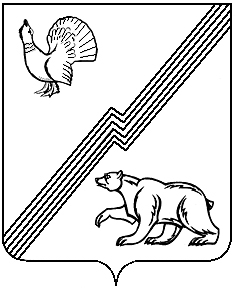 АДМИНИСТРАЦИЯ ГОРОДА ЮГОРСКАХанты-Мансийского автономного округа – Югры ПОСТАНОВЛЕНИЕ  от _______________                                                                                                      № _______Об утверждении лесохозяйственногорегламента городских  лесов,  расположенных на территории муниципального образования городской округ город  ЮгорскВ соответствии со статьей 87 Лесного кодекса Российской Федерации:1. Утвердить лесохозяйственный регламент городских  лесов, расположенных на территории муниципального образования городской округ  город Югорска (приложение).2. Признать утратившим силу постановление администрации города Югорска от 17.10.2012 № 2644 «Об утверждении лесохозяйственного регламента городских лесов города Югорска».         3. Опубликовать постановление в официальном печатном издании города Югорска и разместить на официальном сайте органов местного самоуправления города Югорска.4. Настоящее постановление вступает в силу после его  официального опубликования.5. Контроль за выполнением постановления возложить на первого заместителя главы города - директора департамента муниципальной собственности и градостроительства администрации города Югорска С.Д. Голина.Глава города Югорска                                                                      		 Р.З. СалаховПриложениеЛЕСОХОЗЯЙСТВЕННЫЙ РЕГЛАМЕНТГОРОДСКИХ ЛЕСОВ, РАСПОЛОЖЕННЫХ НА ТЕРРИТОРИИ МУНИЦИПАЛЬНОГО ОБРАЗОВАНИЯ ГОРОДСКОЙ ОКРУГ ГОРОД ЮГОРСКПОЯСНИТЕЛЬНАЯ ЗАПИСКА2017 годВведениеНастоящий лесохозяйственный регламент определяет порядок использования, охраны, защиты и воспроизводства лесов, расположенных на территории муниципального образования городской округ город Югорск.Лесохозяйственный регламент разработан в соответствии с ч. 7 ст. 87 Лесного кодекса Российской Федерации и приказом Минприроды от 27.02.2017  № 72 «Об утверждении состава лесохозяйственных регламентов, порядка их разработки, сроков их действия и порядка внесения в них изменений».Лесохозяйственный регламент содержит свод нормативов и параметров комплексного освоения лесов применительно к территории, лесорастительным условиям земель муниципального образования городской округ город Югорск и определяет правовой режим лесных участков.Лесохозяйственный регламент обязателен для исполнения гражданами, юридическими лицами, осуществляющими использование, охрану, защиту, воспроизводство лесов в границах городских лесов (часть 6 статьи 87 Лесного кодекса Российской Федерации).Невыполнение лесохозяйственного регламента является основанием для расторжения договоров аренды лесных участков, договоров купли-продажи лесных насаждений, принудительного прекращения права постоянного (бессрочного) пользования или безвозмездного срочного пользования лесными участками (ст. 24, 51, 61 Лесного кодекса Российской Федерации).В лесохозяйственном регламенте в отношении городских лесов, расположенных на территории городского округа город Югорск, в соответствии с ч. 5 ст. 87 Лесного кодекса Российской Федерации устанавливаются:- виды разрешенного использования лесов, определяемые в соответствии со ст. 25 Лесного кодекса Российской Федерации;- возрасты рубок, расчетная лесосека, сроки использования лесов и другие параметры их разрешенного использования;- ограничение использования лесов в соответствии со ст. 27 Лесного кодекса Российской Федерации;- требования к охране, защите, воспроизводству лесов.Лес в настоящем регламенте рассматривается как совокупность лесной растительности, земли, животного мира и других компонентов окружающей среды, имеющей ключевое экологическое и важное экономическое и социальное значение.Ведение лесного хозяйства на территории городских лесов должно обеспечивать:- сохранение и усиление средообразующих, водоохранных, защитных, санитарно-гигиенических и других полезных свойств леса в интересах здоровья человека;- многоцелевое, рациональное, непрерывное, неистощительное использование лесов для удовлетворения потребностей общества в лесах и лесных ресурсах;- воспроизводство, улучшение породного состава и качества лесов, повышение их продуктивности;- охрану и защиту лесов;- рациональное использование земель;- повышение эффективности ведения лесного хозяйства на основе единой технической политики, использование достижений науки, техники и передового опыта;- сохранение биологического разнообразия, объектов историко-культурного и природного наследия.Основание для разработкиЛесохозяйственный регламент городских лесов, расположенных на территории муниципального образования городской округ город  Югорск, разработан на основании муниципального контракта от 26.12.2016  № 0187300005816000343-0057203-02. Лесохозяйственный регламент разработан Обществом с ограниченной ответственностью «ЗЕМЛЯ»  428032, Чувашская Республика, г. Чебоксары, ул. Ярославская, д. 25тел./факс: (8352)62-66-16, E-mail: ooozemly@rambler.ruИНН 2129056123, ОГРН 1042129024530. www.zemlya21.ruСрок действия лесохозяйственного регламента 10 лет с момента его утверждения в установленном порядке.Внесение изменений в лесохозяйственные регламенты осуществляется в случаях:1) изменения структуры и состояния лесов, выявленных в процессе проведения лесоустройства, специальных обследований, включающих в себя сведения о лесных пожарах и лесных насаждениях поврежденных вредными организмами, промышленными выбросами, ветровалами (буреломами) и другими негативными воздействиями, а также в результате лесопатологических обследований;2) принятия или изменения нормативных правовых актов в области лесных отношений;3) осуществления санитарно-оздоровительных мероприятий и мероприятий по ликвидации очагов вредных организмов (по результатам их осуществления);4) выявления технических ошибок.Внесение изменений в лесохозяйственные регламенты по результатам осуществления санитарно-оздоровительных мероприятий и мероприятий по ликвидации очагов вредных организмов осуществляется ежегодно не позднее 30 января года, следующего за отчетным.При внесении изменений анализируются материалы специальных обследований, включающих в себя сведения о лесных пожарах и лесных насаждениях поврежденных вредными организмами, промышленными выбросами, ветровалами (буреломами) и другими негативными воздействиями, лесоустройства, лесопатологических обследований, рассчитываются новые нормативы, параметры и сроки использования лесов и требования по охране, защите и воспроизводству лесов. Внесение изменений в лесохозяйственные регламенты осуществляется в порядке, установленном пунктами 9 - 17 Состава лесохозяйственных регламентов, порядка их разработки, сроков их действия и порядка внесения в них изменений.Лесохозяйственный регламент разработан на основании материалов лесоустройства, проведенного в 2017 в городских лесах, расположенных на территории муниципального образования городской округ город Югорск. Таксация выполнена методом классов возраста глазомерно- измерительным способом по 1 таксационному разряду в соответствии с Лесоустроительной инструкцией, утвержденной приказом Рослесхоза от 12.12.2011 № 516.Перечень законодательных и иных нормативно-правовых актов, нормативно-технических, методических и проектных документов, на основе которых разработан лесохозяйственный регламент.Законодательные акты Российской ФедерацииКонституция Российской Федерации – принята 12.12.1993 с изменениями.Гражданский кодекс Российской Федерации – принят Государственной Думой 21.10.1994, подписан Президентом РФ 30.11.1994 № 51-ФЗ (с изменениями).Водный кодекс Российской Федерации – принят Государственной Думой 12.04.2006, подписан Президентом РФ 03.06.2006  № 74-ФЗ (с изменениями).Лесной кодекс Российской Федерации – принят 4.12.2006 № 200-ФЗ (с изменениями).Градостроительный кодекс Российской Федерации – принят 29.12.2004 № 191-ФЗ (с изменениями).Земельный кодекс Российской Федерации – принят Государственной Думой 28.09.2001, одобрен Советом Федерации 10.10.2001 г. с изменениями, подписан Президентом РФ от 25.10.2001 № 136-ФЗ (с изменениями).Федеральный закон от 21.02.1992 № 2395-1 «О недрах».Федеральный закон от 21.12.1994 № 69-ФЗ «О пожарной безопасности».Федеральный закон от 14.03.1995 № 33-ФЗ «Об особо охраняемых природных территориях».Федеральный закон от 24.04.1995 № 52-ФЗ «О животном мире».Федеральный закон от 30.12.2015 № 431-ФЗ «О геодезии, картографии и пространственных данных и о внесении изменений в отдельные законодательные акты Российской Федерации».Федеральный закон от 23.08.1996 № 127-ФЗ «О науке и государственной научно-технической политике».Федеральный закон от 19.07.1997 № 103-ФЗ «О безопасном обращении  с пестицидами и агрохимикатами» (с последующими изменениями).Федеральный закон от 21.07.1997 № 117-ФЗ «О безопасности гидротехнических сооружений».Федеральный закон от 26.07.1997 № 125-ФЗ «О свободе совести и о религиозных объединениях».Федеральный закон от 17.12.1997 № 149 –ФЗ «О семеноводстве».Федеральный закон от 25.02.1999 № 39-ФЗ «Об инвестиционной деятельности в Российской Федерации, осуществляемой в форме капитальных вложений».Федеральный закон от 31.03.1999 № 69-ФЗ «О газоснабжении в Российской Федерации».Федеральный закон от 06.10.1999 № 184-ФЗ «Об общих принципах организации законодательных (представительных) и исполнительных органах государственной власти субъектов Российской Федерации».Федеральный закон от 25.06.2002  № 73-ФЗ «Об объектах культурного наследия (памятниках истории и культуры) народов Российской Федерации».Федеральный закон от 24.07.2007 № 221-ФЗ «О кадастровой деятельности».Федеральный закон от 13.07.2015 N 218-ФЗ «О государственной регистрации недвижимости».Федеральный закон от 15.07.2000 № 99-ФЗ «О карантине растений».Федеральный закон от 18.06.2001 № 78-ФЗ «О землеустройстве».Федеральный закон от 08.08.2001 № 129-ФЗ «О государственной регистрации юридических лиц и индивидуальных предпринимателей».Федеральный закон от 10.01.2002 № 7-ФЗ «Об охране окружающей среды».Федеральный закон от 26.03.2003 № 35-ФЗ «Об электроэнергетике».Федеральный закон от 07.07.2003 № 126-ФЗ «О связи».Федеральный закон от 06.10.2003 № 131-ФЗ «Об общих принципах организации местного самоуправления в Российской Федерации».Федеральный закон от 21.12.2004 № 172-ФЗ «О переводе земель или земельных участков из одной категории в другую».Федеральный закон от 09.05.2005 № 45-ФЗ «О внесении изменений в Кодекс РФ об административных правонарушениях и другие законодательные акты РФ».Федеральный закон от 04.12.2006 № 201-ФЗ «О введении в действие Лесного кодекса Российской Федерации».Федеральный закон от 26.07.2006  № 135-ФЗ «О защите конкуренции»;Федеральный закон от 29.12.2006 № 264-ФЗ «О развитии сельского хозяйства»;Федеральный закон от 24.07.2007 № 217-ФЗ «О внесении изменений в Федеральный закон «О введении в действие Лесного кодекса Российской Федерации».Федеральный закон от 22.07.2008 № 143-ФЗ «О внесении изменений в Федеральный закон «О введении в действие Лесного кодекса Российской Федерации».Федеральный закон от 14.03.2009 № 32-ФЗ «О внесении изменений в Лесной кодекс Российской Федерации и отдельные законодательные акты Российской Федерации».Федеральный закон от 29.12.2010 № 442-ФЗ «О внесении изменений в Лесной кодекс Российской Федерации и отдельные законодательные акты Российской Федерации».Федеральный закон от 12.12.2011 № 427-ФЗ «О внесении изменений в Лесной кодекс Российской Федерации и отдельные законодательные акты Российской Федерации».Федеральный закон от 22.06.2008 № 123-ФЗ «Технический регламент о требованиях пожарной безопасности».Федеральный закон от 24.07.2009 № 209-ФЗ «Об охоте и сохранении охотничьих ресурсов и внесении изменений в отдельные законодательные акты Российской Федерации».Акты Правительства Российской ФедерацииПостановление Правительства Российской Федерации от 13.08.1996  № 997 «Об утверждении требований по предотвращению гибели животного мира при осуществлении производственных процессов, а также при эксплуатации транспортных магистралей, трубопроводов, линий связи и электропередачи» (в ред. Постановления Правительства РФ от 13.03.2008 №169).Постановление Правительства Российской Федерации от 22.05.2007 № 310 «О ставках платы за единицу объема лесных ресурсов и ставках платы за единицу площади лесного участка находящегося в федеральной собственности».Постановление Правительства Российской Федерации от 20.05.2017 № 607 «О Правилах санитарной безопасности в лесах».Постановление Правительства Российской Федерации от 30.06.2007 № 417 «Об утверждении Правил пожарной безопасности в лесах».Постановление Правительства Российской Федерации от 24.02.2009 № 160 «О порядке установления охранных зон объектов электросетевого хозяйства и особых условий использования земельных участков, расположенных в границах таких зон».Постановление Правительства Российской Федерации от 14.12.2009 № 1007 «Об утверждении Положения об определении функциональных зон в лесопарковых зонах, площади и границ лесопарковых зон, зеленых зон».Постановление Правительства Российской Федерации от 16.04.2011 № 281 «О мерах противопожарного обустройства лесов».Распоряжение Правительства Российской Федерации от 17.07.2012 № 1283-р «Об утверждении Перечня объектов лесной инфраструктуры для защитных лесов, эксплуатационных лесов, резервных лесов».Распоряжение Правительства Российской Федерации от 27.05.2013 № 849-р «Об утверждении Перечня объектов, не связанных с созданием лесной инфраструктуры для защитных лесов, эксплуатационных лесов, резервных лесов».Постановление Правительства РФ от 12.11.2016 № 1158 «Об утверждении положения об осуществлении контроля за достоверностью сведений о санитарном и лесопатологическом состоянии лесов и обоснованностью мероприятий, предусмотренных актами лесопатологических обследований, утвержденными уполномоченными органами государственной власти субъектов Российской Федерации, осуществляющими переданные им полномочия Российской Федерации в области лесных отношений».Приказы Министерства природных ресурсов Российской ФедерацииПриказ МПР России от 16.07.2007 № 181 «Об утверждении особенностей использования, охраны, защиты, воспроизводства лесов, расположенных на особо охраняемых природных территориях».Приказ МПР России от 16.07.2007 № 185 «Об утверждении Правил ухода за лесом».Приказ МПР России от 16.11.2010 № 512 «Об утверждении Правил охоты».Приказ Минприроды России от 28.03.2014  № 161 «Об утверждении видов средств предупреждения и тушения лесных пожаров, нормативов обеспеченности данными средствами лиц, использующих леса, норм наличия средств, предупреждения и тушения лесных пожаров при использовании лесов» (в ред. приказа Минприроды России от 15.07.2015  № 321).Приказ Минприроды России от 29.06.2016  № 375 «Об утверждении Правил лесовосстановления».Приказ Минприроды России от 28.10.2015 № 445 «Об утверждении порядка подготовки и заключения договора аренды лесного участка, находящегося в государственной или муниципальной собственности».Приказ Минприроды России от 13.09.2016 № 474 «Об утверждении Правил заготовки древесины и особенностей заготовки древесины в лесничествах, лесопарках, указанных в статье 23 Лесного кодекса Российской Федерации».Приказ Минприроды России от 27.06.2016 № 367 «Об утверждении Видов лесосечных работ, порядка и последовательности их проведения, Формы технологической карты лесосечных работ, Формы акта осмотра лесосеки и Порядка осмотра лесосеки».Приказ Минприроды России от 01.12.2014 № 529 «Об утверждении порядка отнесения земель, предназначенных для лесовосстановления, к землям, занятым лесными насаждениями, и формы соответствующего акта».Приказ Минприроды России от 12.09.2016 № 470 «Об утверждении правил осуществления мероприятий по предупреждению распространения вредных организмов».Приказ Минприроды России от 16.09.2016 № 480 «Об утверждении порядка проведения лесопатологических обследований и формы акта лесопатологического обследования».Приказ Минприроды России от 26.09.2016 № 496 «Об утверждении Порядка государственной или муниципальной экспертизы проекта освоения лесов»;Приказ Минприроды России от 27.02.2017 № 72 «Об утверждении состава лесохозяйственных регламентов, порядка их разработки, сроков их действия и порядок внесения в них изменений».Приказ Минприроды России от 18.08.2014 № 367 «Об утверждении перечня лесорастительных зон Российской Федерации и перечня лесных районов Российской Федерации».Приказы Министерства сельского хозяйства Российской ФедерацииПриказ Минсельхоза от 29.10.2008 № 329 «Об отнесении лесов к эксплуатационным, резервным лесам и установлении их границ».Приказы Федерального агентства лесного хозяйстваПриказ Рослесхоза от 09.04.2015 № 105 «Об установлении возрастов рубок».Приказ Рослесхоза от 05.12.2011 № 513 «Об утверждении Перечня видов (пород) деревьев и кустарников, заготовка древесины которых не допускается».Приказ Рослесхоза от 19.12.2007 № 498 «Об отнесении лесов к защитным, эксплуатационным и резервным лесам».Приказ Рослесхоза от 04.12.2010 № 485 «Об утверждении особенностей использования, охраны, защиты, воспроизводства лесов, расположенных в водоохранных зонах, лесов, выполняющих функции защиты природных и иных объектов, ценных лесов, а также лесов, расположенных на особо защитных участках лесов».Приказ Рослесхоза от 18.08.2014 № 367 «Об утверждении Перечня лесорастительных зон Российской Федерации и перечня лесных районов Российской Федерации».Приказ Рослесхоза от 27.05.2011 № 191 «Об утверждении Порядка исчисления расчетной лесосеки».Приказ Рослесхоза от 27.12.2010 № 515 «Об утверждении Порядка использования лесов для выполнения работ по геологическому изучению недр, для разработки месторождений полезных ископаемых» (в ред. приказа Рослесхоза от 26.06.2012 № 275).Приказ Рослесхоза от 30.05.2011 № 194 «Об утверждении Порядка ведения государственного реестра».Приказ Рослесхоза от 05.07.2011 № 287 «Об утверждении классификации природной пожарной опасности лесов и классификации пожарной опасности в лесах в зависимости от условий погоды».Приказ Рослесхоза от 10.06.2011 № 223 «Об утверждении Правил использования лесов для строительства, реконструкции, эксплуатации линейных объектов».Приказ Рослесхоза от 19.07.2011 № 308 «Об утверждении Правил использования лесов для выращивания посадочного материала лесных растений (саженцев, сеянцев)».Приказ Рослесхоза от 05.12.2011 № 509 «Об утверждении Правил использования лесов для ведения сельского хозяйства».Приказ Рослесхоза от 05.12.2011 № 510 «Об утверждении Правил использования лесов для выращивания лесных плодовых, ягодных, декоративных растений, лекарственных растений».Приказ Рослесхоза от 05.12.2011 № 511 «Об утверждении Правил заготовки пищевых лесных ресурсов и сбора лекарственных растений».Приказ Рослесхоза от 05.12.2011 № 512 «Об утверждении Правил заготовки и сбора недревесных лесных ресурсов».Приказ Рослесхоза от 12.12.2011 № 517 «Об утверждении Правил использования лесов для переработки древесины и иных лесных ресурсов».Приказ Рослесхоза от 21.02.2012 № 62 «Об утверждении Правил использования лесов для рекреационной деятельности».Приказ Рослесхоза от 24.07.2012 № 23 «Об утверждении Правил заготовки живицы».Приказ Рослесхоза от 23.12.2011 № 548 «Об утверждении Правил использования лесов для осуществления научно-исследовательской деятельности, образовательной деятельности».Приказ Рослесхоза от 10.01.2012 № 1 «Об утверждении Правил лесоразведения».Приказ Рослесхоза от 12.12.2011 № 516 «Об утверждении Лесоустроительной инструкции».Приказ Рослесхоза от 27.04.2012 № 174 «Об утверждении нормативов противопожарного обустройства лесов».Акты города ЮгорскаРешение Думы города Югорск от 07.10.2014 № 65 «Об утверждении генерального плана муниципального образования городской округ город Югорск Ханты-Мансийского автономного округа – Югры».Глава 1 Общие сведенияКраткая характеристика городских лесов 1.1.1. Наименование и местоположение городских лесов Городские леса расположены в границах муниципального образования городской округ город Югорск, расположенного в западной части Ханты-Мансийского автономного округа - Югры. В состав городского округа город Югорск входит один населенный пункт - город Югорск, состоящий из двух отдельных жилых образований: района Югорск и района Югорск-2.Полномочия в области лесных отношений, в том числе владение, пользование, распоряжение лесными участками, находящимися в муниципальной собственности, а также распоряжение лесными участками, государственная собственность на которые не разграничена; организация учета городских лесов, организация проведения лесоустройства, осуществляет Департамент муниципальной собственности и градостроительства администрации г. Югорска в соответствии с Положением о нем.Почтовый адрес Департамента муниципальной собственности и градостроительства администрации г. Югорска:628260 Россия, Тюменская область, Ханты-Мансийский автономный округ - Югра, г. Югорск, ул. 40 лет Победы, 11.Вопросами ведения лесного хозяйства в городских лесах занимается муниципальное автономное учреждение «Городское лесничество», созданное на основании постановления администрации города Югорска от 17.10.2014 № 5529 «О создании муниципального автономного учреждения «Городское лесничество».Городская черта города Югорска утверждена Законом Ханты-Мансийского автономного округа - Югры от 25.11.2004 № 63-оз «О статусе и границах муниципальных образований Ханты-Мансийского автономного округа - Югры».1.1.2. Общая площадь городских лесов На основании материалов лесоустройства 2017 годов, выполненных ООО «Земля» площадь городских лесов городского округа город Югорск, на которую разрабатывается лесохозяйственный регламент, составляет 1839 га. 1.1.3. Распределение территории  городских лесов по муниципальным образованиям Распределение территории городских лесов по муниципальным образованиям приводится в таблице 1.1.Таблица 1.1Структура городских лесов Схематическая карта муниципального образования городского округа город Югорск с выделением городских лесов прилагается (Приложение 1).1.1.4. Распределение  городских лесов по лесорастительным зонам и лесным районам и зонам лесозащитного и лесосеменного районированияВ соответствии с приказом Минприроды России от 18.08.2014 № 367 «Об утверждении перечня лесорастительных зон Российской Федерации и перечня лесных районов Российской Федерации» городские леса муниципального образования городского округа город Югорск отнесены к Западно-Сибирскому северо-таежному равнинному лесному району таежной лесорастительной зоны.Распределение территории городских лесов города Югорска  по лесорастительным зонам и лесным районам приведено в таблице 1.2 и на карте-схеме  (Приложение 2).Таблица 1.2Распределение территории городских лесов г. Югорска   по лесорастительным зонам и лесным районам.1.1.5. Распределение городских лесов по целевому назначению и категориям защитных лесов по кварталам или их частям, а также основания выделения защитных, эксплуатационных и резервных лесовВ соответствии со ст. 8 Федерального закона от 04.12.2006 № 201-ФЗ «О введении в действие Лесного кодекса Российской Федерации» леса, ранее отнесенные к лесам первой группы и категориям защитности лесов первой группы, признаются защитными лесами и категориями защитных лесов, предусмотренных ст. 102 Лесного кодекса Российской Федерации. К защитным лесам относятся леса, которые подлежат освоению в целях, предусмотренных частью 4 ст. 12 Лесного кодекса Российской Федерации. Защитные леса подлежат освоению с целью сохранения средообразующих, почвозащитных, санитарно-гигиенических, оздоровительных функций леса.В защитных лесах в зависимости от выполняемых ими функций выделяют категории защитных лесов. Категории защитных лесов установлены в соответствии со ст. 102 Лесного кодекса Российской Федерации и ст. 8 Федерального закона 201-ФЗ. Для каждой категории защитных лесов установлен определенный режим ведения хозяйства и использования лесов, зависящий от основного целевого назначения и выполняемых полезных функций.Правовой режим защитных лесов и особо защитных участков лесов (далее – ОЗУ) установлен ст. 103-107 Лесного кодекса Российской Федерации и приказом Рослесхоза от 14.12.2010  № 485 «Об утверждении особенностей использования, охраны, защиты, воспроизводства лесов, расположенных в водоохранных зонах, лесов, выполняющих функции защиты природных и иных объектов, ценных лесов, а также лесов, расположенных на особо защитных участках лесов».С учетом особенностей правового режима защитных лесов на основании Лесного кодекса Российской Федерации в лесах, расположенных в черте г. Югорска выделена категория защитных лесов «городские леса».Распределение территории городских лесов г. Югорска по целевому назначению и категориям защитных лесов по кварталам, а также основания выделения защитных лесов приведены в таблице 1.3 и на карте-схеме (Приложение 3). Таблица 1.3Распределение лесов по целевому назначению и категориям защитных лесов1.1.6. Характеристика лесных и нелесных земель на территории городских лесов Распределение территории городских лесов г. Югорска по категориям земель на лесные и нелесные земли приведено в таблице 1.4.Таблица 1.4Характеристика лесных и нелесных земель на территории городских лесовЛесные земли составляют 72 % от общей площади лесов, покрытые лесной растительностью земли составляют 71% , в том числе насаждения искусственного происхождения - 1 %. Нелесные земли составляют 28 % от общей площади городских лесов.1.1.7 Характеристика имеющихся и проектируемых особо охраняемых природных территорий и объектов, планов по их организации, развитию экологических сетей, сохранению биоразнообразияПравовой режим особо охраняемых природных территорий регионального значения в области использования, охраны, защиты и воспроизводства лесов определяется ст. 103 Лесного кодекса Российской Федерации, ст. 27 Земельного кодекса Российской Федерации, Федеральным законом от 14.03.1995 № 33-ФЗ «Об особо охраняемых природных территориях», приказом МПР России от 16.07.2007 № 181 «Об утверждении особенностей использования, охраны, защиты, воспроизводства лесов, расположенных на особо охраняемых природных территориях».На территории городских лесах г. Югорска (часть кв.13 выд. 5-16; кв. 14, 16, 19, 20, 21) имеется Государственный природный заказник федерального значения «Верхне-Кондинский», который образован распоряжением Совета Министров РСФСР от 30.04.1971 № 855.Положение о государственном природном заказнике федерального значения «Верхне-Кондинский» утверждено приказом Минприроды России от 01.09.2009 № 273 (далее – Положение). Заказник имеет профиль комплексного (ландшафтного), образован без ограничения срока действия.На территории заказника запрещаются:1) промысловая, спортивная и любительская охота;2) промышленное, спортивное и любительское рыболовство (кроме случаев, установленных Положением);3) нахождение с орудиями добычи (вылова) водных биоресурсов (кроме случаев, установленных Положением);4) заготовка древесины (за исключением заготовки древесины гражданами для собственных нужд);5) заготовка и сбор недревесных лесных ресурсов (за исключением заготовки и сбора недревесных лесных ресурсов гражданами для собственных нужд), заготовка пищевых лесных ресурсов и сбор лекарственных растений (за исключением заготовки пищевых лесных ресурсов гражданами и сбора ими лекарственных растений для собственных нужд);6) проведение сплошных рубок леса, за исключением связанных со строительством, реконструкцией и эксплуатацией линейных объектов, осуществляемых в соответствии с Положением;7) проведение гидромелиоративных и ирригационных работ;8) геологическое изучение, разведка и добыча полезных ископаемых, а также выполнение иных связанных с пользованием недрами работ;9) строительство, реконструкция и капитальный ремонт объектов капитального строительства, не связанных с выполнением задач, возложенных на заказник;10) взрывные работы; 11) применение ядохимикатов, минеральных удобрений, химических средств защиты растений и стимуляторов роста;12) создание объектов размещения отходов производства и потребления, радиоактивных, химических, взрывчатых, токсичных, отравляющих и ядовитых веществ;13) предоставление земельных участков для индивидуального жилищного строительства, а также для садоводства и огородничества;14) интродукция живых организмов в целях их акклиматизации;15) осуществление рекреационной деятельности (в том числе организация мест отдыха и разведение костров) за пределами специально предусмотренных для этого мест;16) проезд и стоянка автомототранспортных средств, проход и стоянка судов и иных плавучих средств (кроме случаев, связанных с проведением мероприятий по выполнению задач, предусмотренных разделом II настоящего Положения);17) посадка летательных аппаратов и высадка пассажиров из них на сушу и водное пространство без согласования с заповедником или Минприроды России;18) нахождение с огнестрельным, пневматическим и метательным оружием, капканами и другими орудиями охоты, в том числе с огнестрельным оружием в собранном виде на дорогах общего пользования;19) уничтожение или повреждение шлагбаумов, аншлагов, стендов и других информационных знаков и указателей, а также оборудованных экологических троп и мест отдыха;20) беспривязное содержание собак;21) сбор зоологических, ботанических, минералогических коллекций и палеонтологических объектов без согласования с Минприроды России;22) иные виды деятельности, влекущие за собой снижение экологической ценности данной территории или причиняющее вред охраняемым объектам животного мира и среде их обитания.На территории заказника проведение мероприятий по охране, защите и воспроизводству лесов осуществляется только по согласованию с Минприроды России.На территории заказника отстрел и отлов диких зверей и птиц в научных и регуляционных целях осуществляется только по согласованию с Минприроды России.1.1.8. Характеристика проектируемых лесов национального наследияНа территории городских лесов г. Югорска леса национального наследия не проектируются.1.1.9 Перечень видов биологического разнообразия и размеров буферных зон, подлежащих сохранению при осуществлении лесосечных работПри проведении рубок на лесных участках существенно изменяются условия среды обитания. В изменившихся условиях произрастания могут существовать лишь только свойственные новым условиям лесные биоценозы, поэтому при сплошных рубках, коренным образом меняющих среду обитания необходимо максимальное сохранение биотопов (относительно однородных по абиотическим факторам среды пространств, занятых биоценозом). Для сохранения разнообразия условий местообитания лесных видов растений и животных при отводе и таксации лесосек выделяются, а при разработке лесосек сохраняются ключевые биотопы – участки небольшой площади, которые не затрагиваются рубкой и имеющих важное значение для сохранения биоразнообразия. Выделяются биотопы, связанные с ландшафтными особенностями местности. Это каменистые участки и скалы, заболоченные замкнутые понижения (западина), лесные насаждения на карстовых провалах, выходы грунтовых вод. Сохранение на небольших площадях лесных насаждений вокруг перечисленных природных объектов обеспечивает стабильность условий на участке после рубки. Другая группа биотопов, в которую включаются скопления сухостоя и валежника, отдельные деревья хвойных пород высокого (более 140 лет) возраста, широколиственные (лиственные) дуплистые деревья, необходимые для обитания лесных видов животных. Если оставлять такие биотопы, представители лесных видов будут обитать на участке и после рубки, и биологическое разнообразие восстановится быстрее. Для сохранения биологического разнообразия при проведении сплошных рубок в спелых и перестойных насаждениях рекомендуется сохранять: - не покрытые лесной растительностью микро-понижения с избыточным увлажнением почвы заросшие кустарником, болота независимо от площади; - низкобонитетные (V бонитета и ниже) лесные насаждения, площадью до 0,2 га; - лесные участки шириной до 30 м вдоль временных водотоков, но не менее ширины поймы; - лесные участки вокруг выхода грунтовых вод или родников, площадью до 0,1 га; - с целью сохранения разнообразия животных оставляются небольшие лесные участки площадью до 0,2 га, являющиеся естественной средой для их обитания вокруг гнездовий птиц, нор барсуков, лисиц; - куртины сухостоя, не являющиеся источником массового распространения вредителей и болезней леса, площадью до 0,2 га; - отдельные дуплистые, сухостойные, буреломные и ветровальные деревья, но не более 5 м3 на 1 га; - малоценные (III, IV классов товарности) лесные насаждения, площадью до 0,2 га или до 20 % по запасу. При таксации лесосек допускается выделение и других биотопов, необходимые для сохранения биологического разнообразия.На территории городских лесов сплошные рубки лесных насаждений не проектируются.1.1.10 Характеристика существующих объектов лесной, лесоперерабатывающей инфраструктуры, объектов, не связанных с созданием лесной инфраструктуры, мероприятий по строительству, реконструкции и эксплуатации указанных объектов, предусмотренных документами территориального планированияВ соответствии с ч. 1 ст. 13 Лесного кодекса Российской Федерации в целях использования, охраны, защиты, воспроизводства лесов допускается создание лесной инфраструктуры, в том числе лесных дорог.Объекты лесной инфраструктуры должны содержаться в состоянии, обеспечивающем их эксплуатацию по назначению при условии сохранения полезных функций лесов.Объекты лесной инфраструктуры после того, как отпадет надобность в них, подлежат сносу, а земли, на которых они располагались, - рекультивации.Лесные дороги могут создаваться при любых видах использования лесов, а также в целях охраны, защиты и воспроизводства лесов.Перечень объектов лесной инфраструктуры утвержден распоряжением Правительства РФ от 17.07.2012 № 1283-р.К объектам лесной инфраструктуры относятся лесные дороги, лесные проезды, квартальные просеки, мосты, лесные склады и другие объекты, предназначенные для использования, охраны, защиты и воспроизводства лесов, в частности площадки для разворота пожарной техники, пожарные наблюдательные пункты, пожарные водоемы, противопожарные разрывы, обустроенные места для разведения костра и отдыха, лесохозяйственные и лесоустроительные знаки, информационные щиты, аншлаги.Характеристика существующих и проектируемых объектов лесной инфраструктуры в лесопарке приводится в таблице 1.5.Таблица 1.5Существующие и проектируемые объекты лесной инфраструктурыВ соответствии с ч.1 ст. 14 Лесного кодекса Российской Федерации для переработки древесины и иных лесных ресурсов создается лесоперерабатывающая инфраструктура (объекты переработки заготовленной древесины, биоэнергетические объекты и другое).В соответствии с ч. 2 ст. 14 Лесного кодекса Российской Федерации создание лесоперерабатывающей инфраструктуры запрещается в защитных лесах.Кроме того, согласно п. 29 приказа Рослесхоза от 04.12.2010 № 485 «Об утверждении особенностей использования, охраны, защиты, воспроизводства лесов, расположенных в водоохранных зонах, лесов, выполняющих функции защиты природных и иных объектов, ценных лесов, а также лесов, расположенных на особо защитных участках лесов» в лесах, расположенных в водоохранных зонах, лесах, выполняющих функции защиты природных и иных объектов, ценных лесах и лесах, расположенных на особо защитных участках лесов» запрещается создание лесоперерабатывающей инфраструктуры.На территории городских лесов г. Югорска объекты лесоперерабатывающей инфраструктуры отсутствуют.В соответствии со статьями 41, 43, 44, 45, 46, 47 ЛК РФ к объектам, не связанным с созданием лесной инфраструктуры, отнесены здания, строения, сооружения, возводимые при следующих видах использования лесов:1) осуществления работ по геологическому изучению недр;2) разработки месторождений полезных ископаемых;3) использования водохранилищ и иных искусственных водных объектов, а также гидротехнических сооружений, морских портов, морских терминалов, речных портов, причалов;4) использования линий электропередачи, линий связи, дорог, трубопроводов и других линейных объектов, а также сооружений, являющихся неотъемлемой технологической частью указанных объектов (далее - линейные объекты);5) переработки древесины и иных лесных ресурсов;6) осуществления рекреационной деятельности;7) осуществления религиозной деятельности.Объекты по истечении сроков выполнения соответствующих работ подлежат консервации или ликвидации в соответствии с законодательством о недрах.Земли, которые использовались для строительства, реконструкции и (или) эксплуатации объектов, не связанных с созданием лесной инфраструктуры, подлежат рекультивации.Перечень объектов, не связанных с созданием лесной инфраструктуры, для защитных лесов, эксплуатационных лесов, резервных лесов утвержден Распоряжением Правительства Российской Федерации от 27.05.2013 № 849-р.На территории  городских лесов имеется 7,7 га линий электропередач.1.1.11. Виды разрешенного использования городских лесов Использование лесов осуществляется гражданами, юридическими лицами, являющимися участниками лесных отношений (ст. 4 Лесного кодекса Российской Федерации). При этом лес рассматривается как динамически возобновляемый и поддающийся трансформации природный ресурс, исходя из ст. 5 Лесного кодекса Российской Федерации, согласно которой, использование, охрана, защита и воспроизводство лесов осуществляются из понятия о лесе, как об экологической системе или как о природном ресурсе.Леса могут использоваться для одной или нескольких целей, предусмотренных ч. 1 ст. 25 Лесного кодекса Российской Федерации, если иное не установлено Лесным кодексом Российской Федерации или другими федеральными законами. В зависимости от целевого назначения лесов, категорий защитных лесов, с учетом выделенных особо защитных участков лесов в таблице 1.6 установлены разрешенные виды разрешенного использования лесов.Таблица 1.6Виды разрешенного использования лесовГлава 2 Нормативы, параметры и сроки использования лесов2.1. Нормативы, параметры и сроки разрешенного использования лесов для заготовки древесиныИспользование лесов для заготовки древесины регламентируется ст. 29 ЛК РФ и приказом Минприроды России от 13.09.2016 № 474 «Об утверждении Правил заготовки древесины и особенностей заготовки древесины в лесничествах, лесопарках, указанных в статье 23 Лесного кодекса Российской Федерации».Согласно ч. 1 ст. 29 Лесного кодекса Российской Федерации заготовка древесины представляет собой предпринимательскую деятельность, связанную с рубкой лесных насаждений, а также с вывозом из леса древесины. Для заготовки древесины предоставляются в первую очередь погибшие, поврежденные и перестойные лесные насаждения (ч.3 ст. 29 Лесного кодекса Российской Федерации).Согласно ч. 2 ст. 16 Лесного кодекса Российской Федерации для заготовки древесины допускается осуществление рубок:1) спелых, перестойных лесных насаждений;2) средневозрастных, приспевающих, спелых, перестойных лесных насаждений при вырубке погибших и поврежденных лесных насаждений, уходе за лесами;3) лесных насаждений любого возраста на лесных участках, предназначенных для строительства, реконструкции и эксплуатации объектов лесной, лесоперерабатывающей инфраструктуры, а также объектов, не связанных с созданием лесной инфраструктуры, предусмотренных статьями 13,14 и 21 Лесного кодекса Российской Федерации:Порядок осуществления рубок лесных насаждений определяется:- при рубке в целях заготовки древесины спелых, перестойных лесных насаждений в соответствии с Правилами заготовки древесины, утвержденными приказом Минприроды России от 13.09.2016 № 474;- для заготовки древесины при рубках ухода за лесами средневозрастных, приспевающих, спелых, перестойных лесных насаждений в соответствии с Правилами ухода за лесами, утвержденными приказом МПР России от 16.07.2007 № 185;- для заготовки древесины при вырубке погибших и повреждённых лесных насаждений (санитарные рубки) в соответствии с приказом Минприроды России от 12.09.2016 № 470 «Об утверждении правил осуществления мероприятий по предупреждению распространения вредных организмов»;- Правилами санитарной безопасности в лесах, утвержденных постановлением Правительства Российской Федерации от 20.05.2017 № 607;- Правилами пожарной безопасности в лесах, утвержденных постановлением Правительства Российской Федерации от 30.06.2007 № 417;- приказом Минприроды России от 27.06.2016 № 367 «Об утверждении Видов лесосечных работ, порядка и последовательности их проведения, Формы технологической карты лесосечных работ, Формы акта осмотра лесосеки и Порядка осмотра лесосеки».Требования, установленные правилами заготовки древесины, правилами санитарной безопасности в лесах, правилами пожарной безопасности в лесах, правилами ухода за лесами, правилами лесовосстановления, являются обязательными для выполнения при заготовке древесины.Граждане, юридические лица в целях заготовки древесины вправе осуществлять строительство лесных дорог, лесных складов, других строений и сооружений (ч.7 ст.29 Лесной кодекс Российской Федерации).Граждане, юридические лица осуществляют заготовку древесины на основании договоров аренды лесных участков (ч. 8 ст. 29 Лесной кодекс Российской Федерации).Заготовка древесины осуществляется в соответствии с Правилами заготовки древесины, лесным планом субъекта Российской Федерации, лесохозяйственным регламентом лесничества, лесопарка, а также проектом освоения лесов и лесной декларацией (за исключением случаев заготовки древесины на основании договора купли-продажи лесных насаждений или указанного в ч. 5 ст. 19 Лесного кодекса Российской Федерации контракта).Граждане вправе заготавливать древесину для целей отопления, возведения строений и иных собственных нужд.В случае если федеральными законами допускается осуществление заготовки древесины федеральными государственными учреждениями, лесные участки, находящиеся в государственной собственности, могут предоставляться этим учреждениям для указанной цели в постоянное (бессрочное) пользование (ч.1 ст. 29 .1ЛК РФ).В исключительных случаях, предусмотренных законами субъектов Российской Федерации, допускается осуществление заготовки древесины для обеспечения государственных нужд или муниципальных нужд на основании договоров купли-продажи лесных насаждений (ч. 2 ст. 29.1 ЛК РФ).Заготовка древесины осуществляется в пределах расчетной лесосеки лесопарка по видам целевого назначения лесов, хозяйствам и преобладающим породам.Запрещается заготовка древесины в объеме, превышающем расчетную лесосеку (допустимый объем изъятия древесины), а также с нарушением возрастов рубок.В защитных лесах сплошные рубки осуществляются в случаях, предусмотренных ч. 5.1 ст. 21 Лесного кодекса Российской Федерации, и в случаях, если выборочные рубки не обеспечивают замену лесных насаждений, утрачивающих свои средообразующие, водоохранные, санитарно-гигиенические, оздоровительные и иные полезные функции, на лесные насаждения, обеспечивающие сохранение целевого назначения защитных лесов и выполняемых ими полезных функций.Лица, использующие леса для заготовки древесины на основании договора аренды лесного участка или права постоянного (бессрочного) пользования лесным участком, используют дополнительный объем древесины в текущем году за счет недоиспользованного установленного объема изъятия древесины по лесному участку за предыдущие три года при условии полного использования установленного на текущий год объема изъятия древесины по договору аренды или проекту освоения лесов (при предоставлении лесного участка на праве постоянного (бессрочного) пользования).Недоиспользованный объем древесины определяется как разница между установленным допустимым объемом изъятия древесины по договору аренды лесного участка или по проекту освоения лесов и объемом фактически заготовленной древесины за соответствующий год.При этом суммарный объем заготовки древесины в лесничестве, лесопарке не должен превышать расчетную лесосеку, установленную для соответствующего лесничества, лесопарка.Объем древесины, заготовленной при ликвидации чрезвычайных ситуаций в лесах, возникших вследствие лесных пожаров, и последствий этих чрезвычайных ситуаций, а также при ликвидации очагов вредных организмов в расчетную лесосеку не включается.2.1.1. Расчетная лесосека для заготовки древесины при осуществлении рубок спелых и перестойных лесных насаждений в городских лесах Расчетная лесосека (допустимый объем изъятия древесины) исчисляется в соответствии со ст. 29 Лесного кодекса Российской Федерации, на основании приказа Рослесхоза от 27.05.2011 № 191 «Об утверждении Порядка исчисления расчетной лесосеки» на основе возрастов рубок, установленных приказом Рослесхоза от 09.04.2015 № 105 «Об установлении возрастов рубок».Таблица 2.1Расчетная лесосека для осуществления выборочных рубок спелых и перестойных лесных насаждений на срок действия лесохозяйственного регламента2.1.2. Ежегодный допустимый объем изъятия древесины в средневозрастных, приспевающих, спелых, перестойных насаждениях при уходе за лесами Уход за лесами осуществляется в целях повышения продуктивности лесов и сохранения их полезных функций путем вырубки части деревьев и кустарников, проведения агролесомелиоративных и иных мероприятий.Уход за лесами осуществляется в соответствии с лесным планом субъекта Российской Федерации, лесохозяйственным регламентом лесничества (лесопарка), а также проектом освоения лесов.Уход за лесами осуществляется лицами, использующими леса на основании проекта освоения лесов, или органами государственной власти, органами местного самоуправления в пределах их полномочий, определенных в соответствии со ст. 81 - 84 Лесного кодекса Российской Федерации, в соответствии со ст. 19 Лесного кодекса Российской Федерации.Целями рубок ухода за лесом являются:улучшение породного состава лесных насаждений;повышение качества и устойчивости лесных насаждений;сохранение и усиление защитных, водоохранных, санитарно-гигиенических и других полезных свойств леса;сокращение сроков выращивания технически спелой древесины;рациональное использование ресурсов древесины.Таблица 2.2Расчетная лесосека (ежегодный допустимый объем изъятия древесины) в средневозрастных, приспевающих, спелых, перестойных лесных насаждений при уходе за лесамиТаблица 2.3Нормативы режима рубок ухода за лесом в насаждениях основных лесообразующих пород в Западно-Сибирском северо-таежном равнинном районе2.1.3. Расчетная лесосека (ежегодный объем изъятия древесины) при всех видах рубок Таблица 2.4Расчетная лесосека (ежегодный допустимый объем изъятия древесины) при всех видах рубкиПлощадь – га; запас –тыс. м32.1.4 Возрасты рубокВозрасты рубок лесных насаждений установлены в соответствии с приказом Рослесхоза от 09.04.2015 № 105 «Об установлении возрастов рубок».Таблица 2.5Возрасты рубок (Западно-Сибирский северо-таежный равнинный район)2.1.5 Параметры основных организационно-технических элементов рубок в спелых и перестойных лесных насажденияхРубки лесных насаждений осуществляются в форме выборочных рубок или сплошных рубок.Выборочными рубками являются рубки, при которых на соответствующих землях или земельных участках вырубается часть деревьев и кустарников.На территории городских лесов проектируются добровольно-выборочные рубки спелых и перестойных лесных насаждений.С учетом объема вырубаемой древесины за один прием (интенсивность рубки) выборочные рубки подразделяются на следующие виды: очень слабой интенсивности - объем вырубаемой древесины достигает 10 процентов от общего ее запаса, слабой интенсивности - 11 - 20 процентов, умеренной интенсивности - 21 - 30 процентов, умеренно высокой интенсивности - 31 - 40 процентов, высокой интенсивности - 41 - 50 процентов; очень высокой интенсивности - 51 - 70 процентов.Выборочные рубки спелых, перестойных лесных насаждений проводятся с интенсивностью, обеспечивающей формирование устойчивых лесных насаждений из второго яруса и подроста главных (целевых) пород. В этом случае проводится рубка части спелых и перестойных деревьев с сохранением второго яруса и подроста.Ко второму ярусу относится часть деревьев древостоя, высота которых составляет от 0,5 до 0,8 высоты первого яруса. Отставшие в росте (старые) деревья первого яруса не относятся ко второму ярусу и подросту.При добровольно-выборочных рубках равномерно по площади вырубаются в первую очередь поврежденные, перестойные, спелые с замедленным ростом деревья при условии обеспечения воспроизводства древесных пород, сохранения защитных и средообразующих свойств леса. Полнота древостоя после проведения данного вида выборочных рубок лесных насаждений не должна быть ниже 0,5.Сроки примыкания лесосек при выборочных рубках спелых, перестойных лесных насаждений не устанавливаются.В случае примыкания лесосек при выборочных рубках спелых, перестойных лесных насаждений интенсивностью 30 процентов и более при их примыкании к лесосекам сплошных рубок спелых, перестойных лесных насаждений сроки примыкания устанавливаются такие же, как и для сплошных рубок спелых, перестойных лесных насаждений.Таблица 2.6Предельная площадь лесосек  по Западно-Сибирскому северо-таежному равнинному лесному району2.1.6 Методы лесовосстановленияВ соответствии со ст. 61 Лесного кодекса Российской Федерации вырубленные, погибшие, поврежденные леса подлежат воспроизводству.Правила лесовосстановления утверждены приказом Минприроды России от 29.06.2016 № 375.Лесовосстановление осуществляется в целях восстановления вырубленных, погибших, поврежденных лесов. Лесовосстановление должно обеспечивать восстановление лесных насаждений, сохранение биологического разнообразия лесов, сохранение полезных функций лесов.Лесовосстановление осуществляется путем естественного, искусственного или комбинированного восстановления лесов (способы лесовосстановления).Естественное восстановление лесов (далее - естественное лесовосстановление) осуществляется вследствие как природных процессов, так и мер содействия лесовосстановлению: путем сохранения подроста лесных древесных пород при проведении рубок лесных насаждений, минерализации почвы, огораживании (далее - содействие естественному лесовосстановлению).Искусственное восстановление лесов (далее - искусственное лесовосстановление) осуществляется путем создания лесных культур: посадки сеянцев, саженцев, в том числе с закрытой корневой системой, черенков или посева семян лесных растений, в том числе при реконструкции малоценных лесных насаждений.Комбинированное восстановление лесов (далее - комбинированное лесовосстановление) осуществляется за счет сочетания естественного и искусственного лесовосстановления.Лесовосстановление обеспечивается:а) на лесных участках, предоставленных в аренду для заготовки древесины, - арендаторами этих лесных участков;б) на лесных участках, за исключением участков, предоставленных в аренду для заготовки древесины, органами государственной власти, органами местного самоуправления в пределах их полномочий, определенных в соответствии со статьями 81 - 84 Лесного кодекса Российской Федерации.Лесовосстановление проводится на вырубках, гарях, прогалинах, землях, не занятых лесными насаждениями и требующих лесовосстановления.2.1.7 Сроки использования лесов для заготовки древесины и другие сведенияДоговор аренды лесного участка для заготовки древесины, находящегося в государственной или муниципальной собственности, заключается на срок от десяти до сорока девяти лет.Срок договора аренды лесного участка определяется в соответствии со сроком использования лесов, предусмотренным лесохозяйственным регламентом.Рубка лесных насаждений, трелевка, частичная переработка, хранение, вывоз заготовленной древесины осуществляются лицом, использующим лесной участок в целях заготовки древесины, в течение 12 месяцев с даты начала декларируемого периода согласно лесной декларации. В случае заготовки древесины на основании договора купли-продажи лесных насаждений или контракта, указанного в ч. 5 ст.19 Лесного кодекса Российской Федерации, рубка лесных насаждений, трелевка, частичная переработка, хранение, вывоз осуществляются в течение срока, установленного договором или контрактом соответственно.Увеличение сроков рубки лесных насаждений, трелевки, частичной переработки, хранения, вывоза древесины, указанных в настоящем пункте, допускаются в случае возникновения неблагоприятных погодных условий, исключающих своевременное исполнение данных требований.Срок рубки лесных насаждений, трелевки, частичной переработки, хранения, вывоза древесины может быть увеличен не более чем на 12 месяцев уполномоченным органом по письменному заявлению лица, использующего леса.Разрешение на изменение сроков рубки лесных насаждений, трелевки, частичной переработки, хранения, вывоза древесины выдается в письменном виде с указанием местонахождения лесосеки (участковое лесничество, номер лесного квартала, номер лесотаксационного выдела, номер лесосеки), площади лесосеки, объема древесины и вновь установленного (продленного) срока (даты) рубки лесных насаждений, трелевки, частичной переработки, хранения, вывозки древесины.2.2. Нормативы, параметры и сроки разрешенного использования лесов для заготовки живицыЗаготовка живицы представляет собой предпринимательскую деятельность, связанную с подсочкой хвойных лесных насаждений, хранением живицы и вывозом ее из леса.Заготовка живицы осуществляется в лесах, которые предназначаются для заготовки древесины.Граждане, юридические лица осуществляют заготовку живицы на основании договоров аренды лесного участка.Правила заготовки живицы утверждены приказом Рослесхоза от 24.07.2012 № 23.В подсочку передаются спелые и перестойные лесные насаждения:сосновые насаждения I - IV классов бонитета;еловые насаждения I - III классов бонитета;лиственничные насаждения I - III классов бонитета;средневозрастные, приспевающие и спелые пихтовые насаждения I - III классов бонитета;сосновые насаждения V класса бонитета, произрастающие на сухих почвах на территории Республики Карелия, Республики Коми, Архангельской, Вологодской и Свердловской областей.Пригодными для проведения подсочки являются здоровые, без значительных повреждений деревья с диаметром ствола: сосны и лиственницы - 20 см и более, ели - 24 см и более.Здоровые деревья сосны и лиственницы с диаметром ствола от 16 до 20 см могут отводиться в подсочку не ранее чем за 2 года до рубки. Не допускается проведение подсочки:лесных насаждений в очагах вредных организмов до их ликвидации;лесных насаждений, поврежденных и ослабленных вследствие воздействия лесных пожаров, вредных организмов и других негативных факторов;лесных насаждений в лесах, где в соответствии с законодательством Российской Федерации не допускается проведение сплошных или выборочных рубок спелых и перестойных лесных насаждений в целях заготовки древесины;лесных насаждений, расположенных на постоянных лесосеменных участках, лесосеменных плантациях, генетических резерватах, а также плюсовых деревьев, семенников, семенных куртин и полос. В подсочку могут передаваться:лесные насаждения с долей участия сосны в составе древостоя менее 40 процентов от общего запаса древесины лесного насаждения;сосновые насаждения IV класса бонитета на заболоченных почвах и V класса бонитета;сосновые редины;сосновые семенники, семенные полосы и куртины, выполнившие свое назначение;деревья сосны, назначенные в выборочную рубку;сосновые насаждения, занимающие площадь до 2 - 3 га.Срок проведения подсочки сосновых насаждений не должен превышать 15 лет.В зависимости от продолжительности проведения подсочки и срока поступления сосновых насаждений в рубку подсочка проводится по трем категориям:по I категории - сосновых насаждений, поступающих в рубку через 1 - 3 года;по II категории - сосновых насаждений, поступающих в рубку через 4- 10 лет;по III категории - сосновых насаждений, поступающих в рубку через 11 - 15 лет.Таблица 2.7Фонд подсочки древостоевплощадь, га2.3. Нормативы, параметры и сроки разрешенного использования лесов для заготовки и сбора недревесных лесных ресурсовЗаготовка и сбор недревесных лесных ресурсов представляют собой предпринимательскую деятельность, связанную с изъятием, хранением и вывозом соответствующих лесных ресурсов из леса.В соответствии со статьей 32 Лесного кодекса Российской Федерации к недревесным лесным ресурсам пни, береста, кора деревьев и кустарников, хворост, веточный корм, еловая, пихтовая, сосновая лапы, ели или деревья других хвойных пород для новогодних праздников, мох, лесная подстилка, камыш, тростник и подобные лесные ресурсы.Граждане, юридические лица, осуществляющие заготовку и сбор недревесных лесных ресурсов, вправе возводить навесы и другие временные постройки на предоставленных им лесных участках.Граждане, юридические лица осуществляют заготовку и сбор недревесных лесных ресурсов на основании договоров аренды лесных участковВ исключительных случаях, предусмотренных законами субъектов Российской Федерации, допускается осуществление заготовки елей и (или) деревьев других хвойных пород для новогодних праздников гражданами, юридическими лицами на основании договоров купли-продажи лесных насаждений без предоставления лесных участковЗаготовка и сбор недревесных лесных ресурсов, являющихся порубочными остатками при заготовке древесины по договору аренды лесного участка или договору купли-продажи лесных насаждений, не требуют оформления дополнительного договора и не считаются отдельным видом использования лесов.Заготовка и сбор недревесных лесных ресурсов могут быть ограничены или запрещены в установленном порядке в районах, загрязненных радиоактивными веществами.Классификация недревесных лесных ресурсов в соответствии с государственными, отраслевыми стандартами и техническими условиями приводится в таблице 2.8.Таблица 2.8Классификация недревесных лесных ресурсовЗаготовка и сбор гражданами недревесных лесных ресурсов для собственных нужд осуществляется в соответствии со ст. 33 ЛК РФ, в котором пунктом 4 определено, что порядок заготовки и сбора гражданами недревесных лесных ресурсов для собственных нужд устанавливается законом субъекта Российской Федерации.Порядок заготовки и сбора гражданами недревесных лесных ресурсов для собственных нужд устанавливается законом субъекта Российской ФедерацииЗаготовка пней (заготовка пневого осмола) разрешается в лесах любого целевого назначения, где она не может нанести ущерба насаждениям, подросту, несомкнувшимся лесным культурЗаготовка пневого осмола не допускается в противоэрозионных лесах, на берегозащитных, почвозащитных участках лесов, расположенных вдоль водных объектов, склонов оврагов, а также в молодняках с полнотой 0,8 - 1,0 и несомкнувшихся лесных культурах.Правила заготовки и сбора недревесных лесных ресурсов утверждены приказом Рослесхоза от 05.12.2011 № 512.2.4. Нормативы, параметры и сроки разрешенного использования лесов для заготовки пищевых лесных ресурсов и сборе лекарственных растенийЗаготовка пищевых лесных ресурсов и сбор лекарственных растений представляют собой предпринимательскую деятельность, связанную с изъятием, хранением и вывозом таких лесных ресурсов из леса.К пищевым лесным ресурсам, заготовка которых осуществляется в соответствии с Лесным Кодексом Российской Федерации, относятся дикорастущие плоды, ягоды, орехи, грибы, семена, березовый сок и подобные лесные ресурсы.Граждане, юридические лица осуществляют заготовку пищевых лесных ресурсов и сбор лекарственных растений на основании договоров аренды лесных участков.Граждане, юридические лица, осуществляющие заготовку пищевых лесных ресурсов и сбор лекарственных растений, на предоставленных им лесных участках вправе размещать сушилки, грибоварни, склады и другие временные постройки.Правила заготовки пищевых лесных ресурсов и сбора лекарственных растений утверждены приказом Рослесхоза от 05.12.2011 № 511.Сырьевые запасы ягодников в городских лесах незначительные и запас сырья осваивается местным населением. При сборе грибов запрещается вырывать грибы с грибницей, переворачивать мох и лесную подстилку, а также уничтожать старые грибы.Наибольшую ценность из пищевых ресурсов городских лесов представляют грибы, ягоды - морошка, брусника, голубика, клюква, черника.Таблица 2.9Параметры использования лесов при заготовке пищевых лесных ресурсов и сборе лекарственных растенийЗаготовка лекарственных растений допускается в объемах, обеспечивающих своевременное восстановление растений и воспроизводство запасов сырья. Заготовка соцветий и надземных органов («травы») однолетних растений проводится на одной заросли один раз в 2 года, надземных органов («травы») многолетних растений - один раз в 4 - 6 лет, подземных органов большинства видов лекарственных растений - не чаще одного раза в 15 - 20 лет.Сбор ягод и грибов в городских лесах носит любительский характер, промышленный сбор не производится. Потребность населения в лекарственном сырье небольшая, соответственно и заготовка производится в крайне ограниченном количестве.В период сбора дикорастущих плодов резко увеличивается приток людей в лес, что, безусловно, оказывает отрицательное воздействие на лесную среду. Большинство пожаров происходят по вине отдыхающих. Сбор брусники с применением «комбайнов» и других приспособлений приводит к повреждению или уничтожению растений. В результате развивается необратимый процесс снижения урожайности.	В целях предотвращения лесонарушений при осуществлении отдыхающими побочных лесных пользований в городских лесах следует устанавливать аншлаги, предупреждающие отдыхающих о сроках и нормах заготовок дикорастущих ягод и грибов.Заготовка и сбор ягод и грибов должны производиться способами, не наносящими вреда ягодникам и грибницам и обеспечивающим своевременное воспроизводство их запасов.Сроки заготовки дикорастущих плодов и ягод, орехов, грибов, лекарственных растений зависят от времени наступления массового созревания урожая.2.5. Нормативы, параметры и сроки разрешенного использования лесов для осуществления видов деятельности в сфере охотничьего хозяйстваВ соответствии с ч. 5.1 ст. 105 Лесного кодекса Российской Федерации в городских лесах осуществление видов деятельности в сфере охотничьего хозяйства запрещается.2.6. Нормативы, параметры и сроки разрешенного использования  лесов для ведения сельского хозяйстваВ соответствии с ч. 5.1 ст. 105 Лесного кодекса Российской Федерации в городских лесах ведение сельского хозяйства запрещается.2.7. Нормативы, параметры и сроки разрешенного использования лесов для осуществления научно-исследовательской и образовательной деятельностиЛеса могут использоваться для осуществления научно-исследовательской деятельности, образовательной деятельности научными организациями, образовательными организациями.Для осуществления научно-исследовательской деятельности, образовательной деятельности лесные участки предоставляются государственным учреждениям, муниципальным учреждениям в постоянное (бессрочное) пользование, другим научным организациям, образовательным организациям - в аренду.Правила использования лесов для осуществления научно-исследовательской деятельности, образовательной деятельности утверждены приказом Рослесхоза от 23.11.2011 № 548.Использование лесов для осуществления научно-исследовательской деятельности включает в себя осуществление экспериментальной или теоретической деятельности, направленной на получение новых знаний об экологической системе леса, проведение прикладных научных исследований, направленных на применение этих знаний для достижения практических целей и решения конкретных задач в области использования, охраны, защиты, воспроизводства лесов.При использовании лесов для осуществления научно-исследовательской деятельности, образовательной деятельности допускается создание и использование на лесных участках полигонов, опытных площадок для проведения научных исследований изучения природы леса, обучения в области использования, охраны, защиты, воспроизводства лесов с объектами необходимой лесной инфраструктуры.При осуществлении использования лесов для научно-исследовательской деятельности, образовательной деятельности не допускается:повреждение лесных насаждений, растительного покрова и почв за пределами предоставленного лесного участка;захламление предоставленного лесного участка и территории за его пределами строительным и бытовым мусором, отходами древесины, иными видами отходов;загрязнение площади предоставленного лесного участка и территории за его пределами химическими и радиоактивными веществами.Земли, нарушенные при использовании лесов для научно-исследовательской деятельности, образовательной деятельности, подлежат рекультивации в срок не более 1 года после завершения работ.На участках с нарушенным почвенным покровом при угрозе развития эрозии почвы должна проводиться рекультивация земель с посевом трав и (или) посадкой деревьев и кустарников на склонах.2.8. Нормативы, параметры и сроки разрешенного использования лесов для осуществления рекреационной деятельностиВ соответствии со ст. 41 Лесного кодекса Российской Федерации леса могут использоваться для осуществления рекреационной деятельности в целях организации отдыха, туризма, физкультурно-оздоровительной и спортивной деятельности.При осуществлении рекреационной деятельности в лесах допускается возведение временных построек на лесных участках и осуществление их благоустройства. Если в плане освоения лесов на территории субъекта Российской Федерации (лесном плане субъекта Российской Федерации) определены зоны планируемого освоения лесов, в границах которых предусматриваются строительство, реконструкция и эксплуатация объектов для осуществления рекреационной деятельности, на соответствующих лесных участках допускается возведение физкультурно-оздоровительных, спортивных и спортивно-технических сооружений. Рекреационная деятельность в лесах, расположенных на особо охраняемых природных территориях, осуществляется в соответствии с законодательством Российской Федерации об особо охраняемых природных территориях.На лесных участках, предоставленных для осуществления рекреационной деятельности, подлежат сохранению природные ландшафты, объекты животного мира, растительного мира, водные объекты.Для осуществления рекреационной деятельности лесные участки предоставляются государственным учреждениям, муниципальным учреждениям в постоянное (бессрочное) пользование, другим лицам - в арендуПравила использования лесов для осуществления рекреационной деятельности утверждены приказом Рослесхоза от 21.02.2012 № 62.При определении размеров лесных участков, выделяемых для осуществления рекреационной деятельности, необходимо руководствоваться оптимальной рекреационной нагрузкой на лесные экосистемы при соблюдении условий минимизации ущерба лесным насаждениям и окружающей среде.Для осуществления рекреационной деятельности в целях организации отдыха, туризма, физкультурно-оздоровительной и спортивной деятельности лица, использующие леса, могут организовывать туристические станции, туристические тропы и трассы, проведение культурно-массовых мероприятий, пешеходные, велосипедные и лыжные прогулки, конные прогулки (верхом и/или на повозках), занятия изобразительным искусством, познавательные и экологические экскурсии, спортивные соревнования по отдельным видам спорта, специфика которых соответствует проведению соревнований в лесу, физкультурно-спортивные фестивали и тренировочные сборы, а также другие виды организации рекреационной деятельности.На лесных участках, предоставленных для осуществления рекреационной деятельности, подлежат сохранению природные ландшафты, объекты животного мира, растительного мира, водные объекты.Леса для осуществления рекреационной деятельности используются способами, не наносящими вреда окружающей среде и здоровью человека.2.8.1. Нормативы использования лесов для осуществления рекреационной деятельности (допустимая рекреационная нагрузка по типам ландшафтов и другое)Рекреационное пользование лесом оказывает существенное влияние на структурную и функциональную устойчивость лесов. В процессе рекреационной деятельности лесные биогеоценозы испытывают антропогенное давление, называемое рекреационной нагрузкой. Рекреационная нагрузка вызывает уплотнение почвы, разрушение и уничтожение лесной подстилки, повреждение и вытаптывание напочвенного покрова, самосева и подроста, подлеска, ухудшение состояния древостоев, снижение их устойчивости.Для характеристики устойчивости конкретного типа леса вводится единица - «удельная рекреационная емкость». Исчисляется эта величина в отдыхающих, которые могут провести день на гектаре данного типа леса. Общепризнано, что одними из самых устойчивых лесных сообществ являются березняки и осинники разнотравных типов леса. Это объясняется способностью этих древесных пород к вегетативному размножению (порослью), быстрому росту, обильному семеноношению из года в год. Кроме того, травянистый покров восстанавливается быстрее, нежели моховой, лишайниковый или кустарниковый, хотя и реагирует на чрезмерные нагрузки сменой доминирующих видов. Строгой методики расчета рекреационной емкости без проведения продолжительных полевых исследований нет. Удельная устойчивость леса зависит от бонитета и составляет для второго-третьего бонитета 7 чел/га. Однако необходимо учитывать, что нагрузка распределяется по территории неравномерно, поэтому в наиболее посещаемых участках, на въездах и тропах в лесу необходимо проведение соответствующих мероприятий.Статья 11 Лесного кодекса Российской Федерации гарантирует право граждан свободно и бесплатно пребывать в лесах. Часть 3 статьи 41 Лесного кодекса Российской Федерации требует сохранения природных ландшафтов, объектов животного мира, водных объектов. Для этих целей применяется ландшафтно-рекреационная характеристика лесов.Ландшафтно-рекреационная характеристика городских лесовЛандшафтно-рекреационная характеристика городских лесов основана на комплексной оценке рекреационных свойств объекта, определением экологической емкости и функционального зонирования территории. В результате ландшафтного анализа были проведены оценки городских лесов по следующим показателям: рекреационная характеристика по типам ландшафтов, стадиям рекреационной дигрессии и оценки, классам эстетической оценки, классам устойчивости, проходимости и просматриваемости.Типы ландшафтовНа основании классификации, разработанной Н.М. Тюльпановым, ландшафты делятся на три группы: закрытые, полуоткрытые и открытые. Характеристики ландшафтов по группам представлены в таблице 11.1.I. Группа ландшафтов закрытых пространств характеризуется малой просматривае-мостью. Тип Iа. Это одноярусные древостои с горизонтальной сомкнутостью полога 0,6 и выше, чистые и смешанные по составу пород всех типов леса. Сюда относятся преимущественно одновозрастные древостои с равномерным размещением деревьев по площади участка. Эффект пейзажа начинает восприниматься в приспевающей стадии развития древостоя. В молодом же и среднем возрасте эти древостои монотонные, образуют аморфную массу и отличаются однообразием.Тип Iб. Сюда относятся двухъярусные и многоярусные разновозрастные древостои, преимущественно смешанные по составу, но могут быть и чистые из разных поколений теневыносливых пород, сложной и зеленомошной группы типов леса, с групповым размещением деревьев, чем создается вертикальность, или ступенчатость строения, сомкнутость полога основного полога по горизонтали 0,6 и выше.II. Группа ландшафтов полуоткрытых пространств характеризуется средней обозре-ваемостью.Тип IIа. Это изреженные древостои сомкнутостью 0,3-0,5 с равномерным размещением деревьев по площади, чистые или смешанные по составу, одновозрастные, типов леса зеле-номошной группы и сосновых боров лишайниковых и вересковых. Хорошая освещенность обеспечивает сохранение длинных и развитых широких крон у свободно стоящих деревьев, расположенных на зеленом ковре из блестящих мхов и ягодных кустарников, или на синеватом и белом ковре из лишайников, или розовом фоне верещатника. Живой напочвенный покров в этом ландшафте играет весьма важную роль в красочности, контрастности, а также в экспозициях деревьев, создавая им фон. Эффект ландшафта хвойного леса воспринимается, главным образом, начиная со среднего возраста, когда деревья достигают довольно крупных размеров.Тип IIб. Сюда относятся изреженные древостои с неравномерным размещением деревьев, с чистыми и смешанными по составу группами, сложной и зеленомошной групп типов леса. Особенностью участков этого ландшафта является: различная площадь групп со свободной конфигурацией границ и разделение их сообщающимися полянами величиной, равной, в среднем, двойной и более высоте деревьев в группах. Общая сомкнутость древостоя-0,3-0,5, в группах 0,6-0,7. Периферийные деревья имеют длинные и широкие кроны, около стволов которых расположена опушка из кустарников. Напочвенный покров на полянах хорошо развит и является самостоятельным элементом ландшафта. Этот пейзаж отличается большой контрастностью темных групп деревьев и светлых полян, хорошей обозримостью территории, красочностью листьев, хвои и травяного покрова. Эффект пейзажа воспринимается с молодого возраста древесного сообщества. Уже молодняки с лужайками создают высокий эстетический эффект.Таблица 2.10Группы и типы ландшафтовIII. Группа ландшафтов открытых пространств имеет большую обозреваемость.Тип IIIа. Это рединные древостои с равномерным размещением деревьев, горизонтальная проекция крон которых составляет 10-20% площади участка, что соответствует сомкнутости полога 0,1-0,2. Состав может быть представлен всеми породами. Наибольшую эстетическую оценку получают участки с деревьями в спелом возрасте, когда они достигают крупных размеров, в сосняках лишайниковых, верещатниковых и брусничниковых. Редкое размещение деревьев на фоне травяного напочвенного покрова делает этот пейзаж весьма эффективным. Часто здесь наблюдается появление молодого подроста. Эффект данного пейзажа воспринимается со среднего возраста его развития.Тип IIIб. Сюда относятся не покрытые лесной растительностью земли-вырубки, прогалины с единичными деревьями, мелкими группами кустарников и нелесные земли-луга, поляны. Древесно-кустарниковая растительность занимает здесь менее 10% площади участка.Эстетическая ценность участка определяется характером травяного покрова, конфигурацией и живописностью опушек и рельефом местности. Обозреваемость участка ограничивается окаймляющими опушками.Тип III в. Это участки без деревьев и кустарников. Сюда относятся сенокосы, пустыри и другие нелесные земли, в том числе болота и водные пространства.Стадии рекреационной дигрессииПод термином «рекреационная дигрессия» понимается изменение лесной среды под воздействием рекреации - различных форм отдыха: прогулок, спорта, различных игр. Различная интенсивность использования зеленых насаждений для отдыха по-разному влияет на лесную среду. Чем больше нагрузки, тем интенсивнее меняется лесная среда. Для определения степени изменения лесной среды устанавливаются пять стадий рекреационной дигрессии (таблица 2.11).Таблица 2.11Шкала дигрессии лесной среды (по данным ВО «Леспроект»)Рекреационная оценкаРекреационная оценка дается ландшафтным выделам в отношении пригодности их к выполнению рекреационных и оздоровительных функций (таблица 11.3). Эта оценка определяется необходимой степенью хозяйственного воздействия на участок для организации в нем отдыха.Таблица 2.12Шкала рекреационной оценки участка (по данным ВО «Леспроект»)Эстетическая оценка Эстетическая оценка отражает красочность и гармоничность всех компонентов ландшафта. Она устанавливается на основании зрительного восприятия. Объективность эстетической оценки получается при сочетании относительно субъективного зрительного впечатления (зависит от времени года, погодных условий, степени освещенности, настроения) и объективных ландшафтно-таксационных признаков. При этом учитываются следующие особенности лесотаксационного выдела:- положение на местности, влажность и плодородие почвы, условия местообитания, тип леса;- породный состав, форма, производительность, возраст, пространственное размещение деревьев по площади, сомкнутость полога, его расчлененность и красочность, формы и окраски крон и стволов, энергия роста и развития, степень обозримости и характер проходимости;- соответствие современного состояния выдела типу проектируемого ландшафта.Приведенные в таблице 2.13 оценки эстетических свойств ландшафтов дает о них только общее представление. Детально надо рассматривать отдельно насаждения и открытые пространства с единичной древесной растительностью и без нее.Эстетическая оценка открытых ландшафтов с единичными деревьями и кустарниками или без них производится визуально на основе общего обзора и полученного эмоционального впечатления, когда учитываются следующие ландшафтно-пространственные показатели:- положение на местности, влажность почвы, проходимость;- размер и конфигурация участка;- живописность опушек и местности, окружающих открытых пространств;- наличие и качество единичных или небольших групп деревьев и кустарников и характер их размещения;- качество травяного и мохового покрова;- качество и густота молодняков;- размер и конфигурация водоемов, характер их берегов и окружающей растительности, доступность водной поверхности для отдыхающих, санитарное состояние водоемов и возможного использования его для целей отдыха и купания.Таблица 2.13Шкала эстетической оценки ландшафтаУстойчивость насажденийУстойчивость насаждений - их способность противостоять неблагоприятным условиям роста и развития, влекущим к преждевременному распаду древостоев и смене пород. Этот показатель характеризует общее состояние насаждения, качество роста и развития, уровень естественного возобновления. Характеристика и признаки устойчивости насаждений приведены в таблице 2.14. Внешними признаками определения устойчивости насаждения являются:- интенсивность роста и развития, густота охвоения или облиствения крон деревьев, окраска хвои и листвы, плотность строения крон;- количество и качество подроста, подлеска и проективное покрытие живого напочвен-ного покрова;- степень уплотнения верхних слоев почвы;- наличие механических повреждений деревьев;- заселение вредными насекомыми и наличие плодовых тел грибов;- процент усохших деревьев.Таблица 2.14Шкала оценки устойчивости насажденийСанитарно-гигиеническая оценкаДля характеристики санитарно-гигиенического состояния городских лесов использована шкала ВО «Леспроект» приведенная в таблице 2.15.Отдаленность проезжей дороги от лесного участка обеспечивает сохранение на нем деревьев и кустарников, что благоприятно сказывается на санитарно-гигиенической оценке, однако незначительное захламление и густые заросли в отдельных местах снижают класс оценки.Таблица 2.15Классификация санитарно-гигиенического состояния лесного участка Оценка проходимостиПроходимость участка определяется в зависимости от дренированности почв, рельефа местности, густоты древостоя, подроста, подлеска и его захламленности. Шкала приведена в таблице 2.16.  Хорошая проходимость в участках повышенных местоположений, с сухой, хорошо дренированной почвой, не затруднена густой зарослью подлеска или захламленности, а также очень крутыми склонами холмов.Плохая проходимость в участках, расположенных на ровных пониженных местах, с плохо дренированной почвой, а также с крутыми склонами холмов, имеющих захламленность более 10 куб.м. на 1 га. Средняя проходимость в участках, имеющих средние показатели между хорошей и плохой проходимостью.Таблица 2.16Шкала оценки проходимостиОценка просматриваемостиОценка просматриваемости ландшафтного выдела или обозреваемость (таблица 11.8) определяется расстоянием, при котором можно определить по стволу породу дерева и другие элементы ландшафта.Таблица 2.17Шкала оценки просматриваемостиЛандшафтно-рекреационная характеристика городских лесов г. Югорска представлена в таблицах 2.18 - 2.25.Таблица 2.18Распределение площади городских лесов по типам существующих ландшафтовТаблица 2.19Распределение территории городских лесов по стадиям рекреационной дигрессииТаблица 2.20Распределение территории городских лесов по классам эстетической оценкиТаблица 2.21Распределение территории городских лесов по классам санитарно-гигиенической оценкиТаблица 2.22Распределение территории городских лесов по классам биологической устойчивостиТаблица 2.23Распределение площади городских лесов по степени проходимостиТаблица 2.24Распределение площади городских лесов по степени просматриваемостиТаблица 2.25Распределение площади городских лесов по рекреационной оценке2.8.2. Перечень кварталов и (или) частей кварталов зоны рекреационной деятельности, в том числе перечень кварталов и (или) их частей, в которых допускается возведение физкультурно-оздоровительных, спортивных и спортивно-технических сооруженийВ соответствии со ст. 21 Лесного кодекса Российской Федерации и Правилами использования лесов для осуществления рекреационной деятельности арендаторы вправе осуществлять на лесных участках строительство, реконструкцию и эксплуатацию объектов, не связанных с созданием лесной инфраструктуры для осуществления рекреационной деятельности. К таким объектам могут относиться физкультурно-оздоровительные, спортивные и спортивно-технические сооружения, возведение которых обосновано проектом освоения лесов, если это будет предусмотрено субъекта Российской Федерации.В соответствии с Перечнем объектов, не связанных с созданием лесной инфраструктуры, для защитных лесов, эксплуатационных лесов, резервных лесов, утвержденным распоряжением Правительства Российской Федерации от 27.05.2013 г. № 849-р к объектам, не связанным с созданием лесной инфраструктуры, для осуществления рекреационной деятельности в защитных лесах, за исключением особо защитных участков лесов отнесены:а) в лесопарковых зонах:площадка для игр (детская), отдыха, занятий спортом, установкимусоросборников;форма малая архитектурная (некапитальное нестационарное сооружение, включая беседки, ротонды, веранды, дровницы, навесы, объекты мелкорозничной торговли, попутного бытового обслуживания и питания, остановочные павильоны);элемент благоустройства лесного участка (пешеходная дорожка с мягким покрытием, георешетка, устройство для оформления озеленения,фонарь, скамейка, мостик, настил, малогабаритный (малый) контейнер- мусоросборник, урна, физкультурный снаряд (тренажер), наземная туалетная кабина);б) в защитных лесах, относящихся к категориям лесов, выполняющих функции защиты природных и иных объектов, за исключением лесопарковых зон, в лесах, расположенных в водоохранных зонах, в ценных лесах, за исключением особо защитных участков лесов (помимо объектов, указанных в подпункте «а»):линия связи;линия электропередачи воздушная, кабельная всех классов напряжения;постройка временная, используемая в рекреационных целях;трубопровод подземный.Осуществление рекреационной деятельности допускается на всей территории городских лесов г. Югорска.Генеральным планом городского округа город Югорск, утвержденным решением Думы города Югорска от 07.10.2014 № 65, леса в черте города отнесены к функциональной зоне городских лесов.2.8.3. Функциональное зонирование территории зоны рекреационной деятельностиФункциональное зонирование осуществляется на основании признаков назначения объекта и целесообразности обеспечения основными видами отдыха, в соответствии с природными особенностями местности. В зависимости от предназначения и использовании территории могут выделяться следующие зоны: активного отдыха, прогулочная,  фаунистического покоя и полосы лесов вдоль рекреационных маршрутов.По функциональному зонированию рекреационные зоны подразделяются:1. Интенсивного пользования2. Умеренного пользования3. Концентрированного отдыха4. Резерватная5. Заказник6. Строгого режима7. ХозяйственнаяПо рекреационной деятельности леса относятся к зоне интенсивного пользования.При осуществлении рекреационной деятельности, необходим систематический контроль за соблюдением допустимых рекреационных нагрузок и, в случаях их превышения и невозможности сокращения, создание «отвлекающих объектов» (местные достопримечательности, новые водоемы, видовые точки дендрологические садики и т.д.), обеспечивающих отток отдыхающих. Участки для организации массового отдыха следует подбирать в наиболее устойчивых к рекреационным нагрузкам насаждениях, а малоустойчивые к ним локализовать от интенсивной посещаемости, обходя их при трассировке прогулочных дорог и туристических маршрутов, закрывая вход в их пределы шлагбаумами и предупредительными аншлагами или густыми живыми изгородями. Прогулочные дороги и тропы, проложенные по легким песчаным почвам, должны обеспечиваться твердым покрытием или деревянными настилами.В рекреационных лесах следует проводить почвенно-мелиоративные мероприятия: внесение удобрений, известкование, мульчирование, рыхление, огораживание.Повышенную рекреационную нагрузку несут насаждения ближайших к городам кварталов, а так же в кварталах с развитой дорожной сетью.Рекреационная нагрузка неравномерна по территории лесничества и достигает максимального значения в зоне активного отдыха.В зоне массового отдыха, отдыхающие (сборщики грибов, ягод и др.) рассредоточены, в основном, по лесным участкам, примыкающим к остановочным пунктам общественного транспорта.При размещении элементов благоустройства необходимо выполнять следующие условия:-скамьи и столы располагаются в тенистых, защищенных от ветра местах;-беседки лучше располагать там, где открываются интересные виды;-места для костров располагаются так, чтобы не повредить стоящие рядом деревья;-все элементы благоустройства должны быть выкрашены краской2.8.4. Перечень временных построек на лесных участках и нормативы их благоустройстваВажным элементом работ для лесов рекреационного назначения является благоустройство их территории, которое заключается в строительстве и ремонте дорог, устройстве мест и площадок отдыха, размещении малых архитектурных форм, лесной скульптуры, строительстве различных лесопарковых сооружений и ряде других мероприятий. При определении набора элементов благоустройства рекомендуется пользоваться нормативами, определяющими их количество (табл. 2.26). Нормы мероприятий по благоустройству городских лесов приводятся ниже в таблице 2.27. Все элементы благоустройства и оборудования рекреационных лесов по используемым для их создания материалам и внешнему виду должны быть близки, к встречающимся в природе и не должны оказывать отрицательного влияния на сохранность, рост, развитие растительности и экологическое состояние лесной среды.Таблица 2.26Нормы благоустройства территории в городских лесах (на 100 га общей площади)Таблица 2.27Основные хозяйственные мероприятия и виды лесных пользований в городских лесахЗнак «+» - пользование разрешается;   знак «-» - пользование не разрешается.Организация территории городских лесов будет заключаться в обогащении пейзажей существующих лесных массивов, создании дорожно-тропиночной сети, устройстве укрытий от дождя и других сооружений для отдыха.В общем комплексе по благоустройству лесов, строительству лесных дорог необходимо уделить особое внимание. По ним идет распределение отдыхающих в лесных массивах. Если дорог не достаточно, то леса начинают осваиваться стихийно, отдыхающие сами прокладывают многочисленные тропинки, дорожки, что приводит к уничтожению лесной подстилки, постепенно гибнут подрост, исчезают лесные звери и птицы, нарушается лесная среда. Из-за уплотнения почвы повреждаются корни и начинается отпад деревьев верхнего яруса, происходит деградация древостоя. Чем гуще дорожная сеть, тем равномернее нагрузка на лесные участки. Для нормальной организации отдыха в рекреационных лесах считают необходимым под дорожно-тропиночной сетью иметь 3-5% территории.Необходимо своевременно производить ремонт дорог. В первую очередь осваиваются под рекреационные цели леса, примыкающие к дорогам. При уходе за придорожным лесом его очищают от захламленности, разреживают, у деревьев обрубают нижние сучья. Все это не только облагораживает лес, но и повышает его пожарную устойчивость.Необходим систематический контроль за соблюдением допустимых рекреационных нагрузок и, в случаях их превышения и невозможности сокращения, создание «отвлекающих объектов» (местные достопримечательности, новые водоемы, видовые точки, дендрологические садики и т.д.), обеспечивающих отток отдыхающих. Участки для организации массового отдыха следует подбирать в наиболее устойчивых к рекреационным нагрузкам насаждениях, а малоустойчивые к ним локализовать от интенсивной посещаемости, обходя их при трассировке прогулочных дорог и туристических маршрутов, закрывая вход в их пределы шлагбаумами и предупредительными аншлагами или густыми живыми изгородями. Прогулочные дороги и тропы, проложенные по легким песчаным почвам, должны обеспечиваться твердым покрытием или деревянными настилами. Определяя пункты размещения мест массового отдыха, следует предусмотреть возможность перемены их территориального размещения через 5-7 лет для восстановления лесного природного комплекса на участках, где ранее в течение указанного срока они располагались (создавать места-дубли).Временные постройки отсутствуют и создание временных построек не проектируется.Наряду с нормативами и рекомендациями, указанными в разделе, необходимо руководствоваться Нормами и правилами  по благоустройству территории города Югорска, утвержденными постановлением администрации города Югорска от 30.01.2013 № 250,  федеральным законом от 10.01.2002 № 7-ФЗ «Об охране окружающей среды».2.8.5. Параметры и сроки разрешенного использования лесов для осуществления рекреационной деятельностиДля осуществления рекреационной деятельности лесные участки предоставляются государственным учреждениям, муниципальным учреждениям в постоянное (бессрочное) пользование, другим лицам - в арендуДоговор аренды лесного участка, находящегося в государственной или муниципальной собственности, заключается на срок от десяти до сорока девяти лет.Параметры и сроки разрешенного использования лесов для осуществления рекреационной деятельности устанавливаются для конкретной территории в правоустанавливающих документах и проектах освоения лесов после проведения дополнительных обследований.2.9. Нормативы, параметры и сроки разрешенного использования лесов для создания лесных плантаций и их эксплуатацииВ соответствии с пунктом 30 приказа Рослесхоза от 14.12.2010 г. № 485 «Об утверждении особенностей использования, охраны, защиты, воспроизводства лесов, расположенных в водоохранных зонах, лесов, выполняющих функции защиты природных и иных объектов, ценных лесов, а также лесов, расположенных на особо защитных участках лесов» использование лесов, выполняющих функции защиты природных и иных объектов, в целях создания лесных плантаций не допускается.На территории городских лесов лесные плантации отсутствуют.2.10. Нормативы, параметры и сроки разрешенного использования лесов для выращивания лесных плодовых, ягодных, декоративных растений и лекарственных растенийВыращивание лесных плодовых, ягодных, декоративных растений, лекарственных растений представляет собой предпринимательскую деятельность, связанную с получением плодов, ягод, декоративных растений, лекарственных растений и подобных лесных ресурсов.На лесных участках, используемых для выращивания лесных плодовых, ягодных, декоративных растений, лекарственных растений, допускается размещение временных построек.Граждане, юридические лица осуществляют выращивание лесных плодовых, ягодных, декоративных растений, лекарственных растений на основании договоров аренды лесных участков.Правила использования лесов для выращивания лесных плодовых, ягодных, декоративных растений, лекарственных растений утверждены приказом Рослесхоза от 05.12.2011 № 510.Для выращивания лесных плодовых, ягодных декоративных растений, лекарственных растений используют, в первую очередь, нелесные земли из состава земель лесного фонда, а также необлесившиеся вырубки, прогалины и другие, не покрытые лесной растительностью земли, на которых невозможно естественное возобновление леса до посадки на них лесных культур; земли, подлежащие рекультивации (выработанные торфяники и др.).Для выращивания лесных плодовых, ягодных, декоративных, лекарственных растений под пологом леса могут использоваться участки малоценных насаждений, не намеченные под реконструкцию.Использование лесных участков, на которых встречаются виды растений, занесенные в Красную книгу Российской Федерации, красные книги субъектов Российской Федерации, для выращивания лесных плодовых, ягодных, декоративных растений, лекарственных растений запрещается в соответствии со ст. 59 Лесного кодекса Российской Федерации.На лесных участках, используемых для выращивания лесных плодовых, ягодных, декоративных растений, лекарственных растений, химические и биологические препараты применяются в соответствии с Федеральным законом от 19 июля 1997 № 109-ФЗ «О безопасном обращении с пестицидами и агрохимикатами».2.11. Нормативы, параметры и сроки разрешенного использования лесов округа  для выращивания посадочного материала лесных растений (саженцев, сеянцев)Выращивание посадочного материала лесных растений (саженцев, сеянцев) представляет собой предпринимательскую деятельность, осуществляемую в целях воспроизводства лесов и лесоразведения.На лесных участках, используемых для выращивания посадочного материала лесных растений (саженцев, сеянцев), допускается размещение теплиц, других строений и сооружений. Для выращивания посадочного материала лесных растений (саженцев, сеянцев) лесные участки государственным учреждениям, муниципальным учреждениям предоставляются в постоянное (бессрочное) пользование, другим лицам - в аренду.Правила использования лесов для выращивания посадочного материала лесных растений (саженцев, сеянцев) утверждены приказом Рослесхоза от 19.07.2011 № 308.2.12. Нормативы, параметры и сроки разрешенного использования лесов для выполнения работ по геологическому изучению недр, для разработки месторождений полезных ископаемыхВ соответствии с ч. 5.1 ст. 105 Лесного кодекса Российской Федерации в городских лесах запрещается разработка месторождений полезных ископаемых.2.13. Нормативы, параметры и сроки разрешенного использования лесов для строительства и эксплуатации водохранилищ и иных искусственных водных объектов, а также гидротехнических сооружений и специализированных портовИспользование лесов для строительства и эксплуатации водохранилищ, иных искусственных водных объектов, а также гидротехнических сооружений, специализированных портов осуществляются в соответствии со ст. 44 Лесного кодекса Российской Федерации.Лесные участки используются для строительства и эксплуатации водохранилищ, иных искусственных водных объектов, а также гидротехнических сооружений, специализированных портов в соответствии с водным законодательством.Ст. 1 Водного кодекса РФ под водным объектом предлагает понимать природный или искусственный водоем, водоток либо иной объект, постоянное или временное сосредоточение вод в котором имеет характерные формы и признаки водного режима.Рассматриваемое использование лесов относится к видам, которые осуществляются без изъятия лесных ресурсов, но невозможны без предоставления лесных участков (части 2,3 статьи 44 Лесного кодекса Российской Федерации).Вместе с тем необходимо учитывать, что помимо лесного участка, для строительства и эксплуатации водохранилищ и иных искусственных водных объектов, а также гидротехнических сооружений и специализированных портов может потребоваться и предоставление в пользование водного объекта.В соответствии с ч. 5.1 ст. 105 Лесного кодекса Российской Федерации в городских лесах запрещается размещение объектов капитального строительства, за исключением гидротехнических сооружений.Лесные участки, находящиеся в государственной или муниципальной собственности, для строительства и эксплуатации водохранилищ и иных искусственных водных объектов, а также гидротехнических сооружений и специализированных портов могут предоставляться в постоянное (бессрочное) пользование, аренду или безвозмездное срочное пользование. Кроме того, такие лесные участки также могут быть обременены сервитутами. В соответствии с ч. 3 ст. 72 Лесного кодекса Российской Федерации лесные участки предоставляются в аренду на срок до одного года до сорока девяти лет. В соответствии с ч. 3 ст. 73.1 Лесного кодекса Российской Федерации договоры аренды лесных участков, находящихся в государственной или муниципальной собственности заключаются без проведения торгов. 2.14. Нормативы, параметры и сроки использования лесов для строительства, реконструкции, эксплуатации линейных объектовИспользование лесов для строительства, реконструкции и эксплуатации линейных объектов регламентируется ст. 45 Лесного кодекса Российской Федерации и приказом Рослесхоза от 10.06.2011  № 223 «Об утверждении Правил использования лесов для строительства, реконструкции, эксплуатации линейных объектов» (далее - Правила).Использование лесов для строительства, реконструкции и эксплуатациилиний электропередачи, линий связи, дорог, трубопроводов и других линейных объектов, а также сооружений, являющихся неотъемлемой технологической частью указанных объектов, осуществляется в соответствии с ч. 1 ст. 21 Лесного кодекса Российской Федерации и является строительством, реконструкцией и эксплуатацией объектов, не связанных с созданием лесной инфраструктуры.Строительство, реконструкция и эксплуатация линейных объектов, не связанных с созданием лесной инфраструктуры, разрешены не только на землях лесного фонда, но и на землях иных категорий, где располагаются леса, в случаях, определенных федеральными законами, в соответствии с целевым назначением этих земель (ч. 1 и 2 ст. 21 Лесного кодекса Российской Федерации).Лесные участки, находящиеся в государственной или муниципальной собственности, предоставляются гражданам, юридическим лицам в соответствии со ст. 9 Лесного Кодекса Российской Федерации для строительства линейных объектов.Лесные участки, которые находятся в государственной или муниципальной собственности и на которых расположены линейные объекты, предоставляются на правах, предусмотренных ст. 9 Лесного Кодекса Российской Федерации, гражданам, юридическим лицам, имеющим в собственности, безвозмездном пользовании, аренде, хозяйственном ведении или оперативном управлении такие линейные объекты.Правовой основой регулирования вопросов, касающихся линейных объектов, является Земельный кодекс Российской Федерации, а также федеральные законы и постановления Правительства Российской Федерации, определяющие особенности функционирования соответствующих отраслей экономики. В соответствии с ч.3 и ч. 5.1 ст. 105 Лесного кодекса Российской	 Федерации в городских лесах запрещается размещение объектов капитального строительства, за исключением гидротехнических сооружений. Использование лесов для строительства, реконструкции, эксплуатации линейных объектов осуществляется в соответствии со ст. 21ЛК РФ (ч. 1 ст. 45 ЛК РФ).Перечень объектов, не связанных с созданием лесной инфраструктуры, для использования линий электропередачи, линий связи, дорог, трубопроводов и других линейных объектов, а также сооружений, являющихся неотъемлемой технологической частью указанных объектов утвержден распоряжением Правительства Российской Федерации от 27.05.2013 № 849-р.Осуществление строительства, реконструкции и эксплуатации линейных объектов должно исключать развитие эрозионных процессов на занятой и прилегающей территории. При использовании лесов в целях строительства, реконструкции и эксплуатации автомобильных и железных дорог исключаются случаи, вызывающие нарушение поверхностного и внутрипочвенного стока вод, затопление или заболачивание лесных участков вдоль дорог. На лесных участках, предоставленных в пользование в целях строительства, реконструкции линейных объектов использование лесов осуществляется в соответствии с проектом освоения лесов. В целях использования линейных объектов, обеспечения их безаварийного функционирования и эксплуатации, в целях обеспечения безопасности граждан и создания необходимых условий для эксплуатации линейных объектов, в том числе в охранных зонах линейных объектов (в том числе в целях проведения аварийно-спасательных работ) гражданами, юридическими лицами, имеющими в собственности, безвозмездном пользовании, аренде, хозяйственном ведении или оперативном управлении линейные объекты, осуществляются:а) прокладка и содержание в безлесном состоянии просек вдоль и по периметру линейных объектов. Ширина просеки для линий электропередачи определяется в соответствии с требованиями и размерами охранных зон воздушных линий электропередачи, предусмотренными пунктом «а» Приложения к Правилам установления охранных зон объектов электросетевого хозяйства и особых условий использования земельных участков, расположенных в границах таких зон, утвержденных Постановлением Правительства Российской Федерации от 24.02.2009 № 160. б) обрезка крон, вырубка и опиловка деревьев, высота которых превышает расстояние по прямой от дерева до крайней точки линейного объекта, сооружения, являющегося его неотъемлемой технологической частью, или крайней точки его вертикальной проекции, увеличенное на 2 метра;в) вырубка сильноослабленных, усыхающих, сухостойных, ветровальных и буреломных деревьев, угрожающих падением на линейные объекты.В целях обеспечения безопасности граждан и создания необходимых условий для эксплуатации линейных объектов, в том числе в охранных зонах линейных объектов, осуществляется использование лесов для проведения выборочных рубок и сплошных рубок деревьев, кустарников, лиан без предоставления лесных участков (ч. 4 ст. 45 ЛК РФ).В соответствии с частью 1 ст. 88 ЛК РФ при проведении вышеназванных рубок лесных насаждений, указанных в пунктах 8 и 9 Правил, проект освоения лесов не составляется.Для проведения указанных в пунктах 8 и 9 Правил выборочных рубок и сплошных рубок деревьев, кустарников, лиан юридические и физические лица, использующие леса для строительства, реконструкции, эксплуатации линейных объектов, направляют в орган государственной власти, орган местного самоуправления в пределах их полномочий, определенных в соответствии со ст. 81- 84 ЛК РФ, не позднее 15 дней до завершения рубки, при проведении рубок в целях предотвращения аварий или проведения аварийно-спасательных работ - не позднее чем через 2 рабочих дня с момента начала рубок, следующую информацию:а) наименование юридического лица, фамилия, имя, отчество – для физического лица;б) объем и породный состав вырубаемой древесины;в) сведения о местонахождении лесного участка в соответствии с материалами лесоустройства (лесотаксационный выдел, лесной квартал) (для объектов электросетевого хозяйства также указывается диспетчерское наименование объекта и проектный номинальный класс напряжения);г) срок завершения рубки лесных насаждений.Требование о направлении заявителем иной информации, помимо указанной в настоящем пункте, а также отказ в получении направляемой информации, ее регистрации не допускается.В целях использования линий электропередачи, линий связи, дорог, трубопроводов и других линейных объектов, а также сооружений, являющихся неотъемлимой технологической частью указанных объектов (в том числе в целях проведения аварийно-спасательных работ) допускаются выборочные рубки и сплошные рубки деревьев, кустарников, лиан, в том числе в охранных зонах и санитарно-защитных зонах, предназначенных для обеспечения безопасности граждан и создания необходимых условий для эксплуатации соответствующих объектов (ч. 5 ст. 21 ЛК РФ).Порядок осуществления таких рубок установлен пунктом 11 Правил.В защитных лесах выборочные рубки и сплошные рубки деревьев, кустарников, лиан допускаются в случаях, если строительство, реконструкция, эксплуатация объектов, не связанных с созданием лесной инфраструктуры, для целей использования линейных объектов, не запрещены или не ограничены в соответствии с законодательством Российской Федерации (ч. 5.1 ст. 21 ЛК РФ).Если иное не установлено законодательством, в охранных зонах и на просеках линий электропередачи и линий связи, других линейных объектов допускается рубка деревьев, кустарников, лиан, их уничтожение, в том числе химическим или комбинированным способом.По всей ширине охранных зон линейных объектов на участках с нарушенным почвенным покровом при угрозе развития эрозии должна проводиться рекультивация земель с посевом трав и (или) посадкой кустарников на склонах.При использовании лесов в целях строительства, реконструкции и эксплуатации линейных объектов не допускается:повреждение лесных насаждений, растительного покрова и почв за пределами предоставленного лесного участка и соответствующей охранной зоны;захламление прилегающих территорий за пределами предоставленного лесного участка строительным и бытовым мусором, отходами древесины, иными видами отходов;загрязнение площади предоставленного лесного участка и территории за его пределами химическими и радиоактивными веществами;проезд транспортных средств и иных механизмов по произвольным, неустановленным маршрутам за пределами предоставленного лесного участка и соответствующей охранной зоны.Лица, осуществляющие использование лесов в целях строительства, реконструкции и эксплуатации линейных объектов, обеспечивают:регулярное проведение очистки просеки, примыкающих опушек леса, искусственных и естественных водотоков от захламления строительными, лесосечными, бытовыми и иными отходами, от загрязнения отходами производства, токсичными веществами;восстановление нарушенных производственной деятельностью лесных дорог, осушительных канав, дренажных систем, шлюзов, мостов, других гидромелиоративных сооружений, квартальных столбов, квартальных просек;принятие необходимых мер по устранению аварийных ситуаций, а также ликвидации их последствий, возникших по вине указанных лиц.Земли, нарушенные или загрязненные при использовании лесов для строительства, реконструкции и эксплуатации линейных объектов, подлежат рекультивации в соответствии с требованиями законодательства Российской Федерации.При строительстве, реконструкции и эксплуатации линейных объектов, не связанных с созданием лесной инфраструктуры, допускается вырубка деревьев, кустарников, лиан, в том числе в охранных и санитарно-защитных зонах, предназначенных для обеспечения безопасности граждан и создания необходимых условий для эксплуатации соответствующих объектов (часть 5 ст. 21 ЛК РФ).Если при использовании лесов для строительства, реконструкции и эксплуатации объектов, не связанных с созданием лесной инфраструктуры, потребуется заготовка древесины и иных лесных ресурсов, использование осуществляется одновременно для нескольких целей в соответствии с частью 2 ст. 25 ЛК РФ.Для проведения, указанных в части 5.1 ст. 21 ЛК РФ, выборочных и сплошных рубок деревьев, кустарников, лиан в соответствии с Правилами юридические и физические лица, использующие леса для строительства, реконструкции, эксплуатации линейных объектов, направляют в органы государственной власти, органы местного самоуправления, в пределах их полномочий, не позднее 15 дней до завершения рубки с момента начала рубки, следующую информацию:- наименование юридического лица;- объем и породный состав вырубаемой древесины;- сведения о месте нахождения лесного участка в соответствии с материалами лесоустройства;- срок завершения рубки лесных насаждений;- сведения о месте складирования вырубленной древесины в соответствии с технологической картой разработки лесосеки.Пользователь лесным участком обязан обеспечить сохранность вырубленной древесины до момента ее реализации покупателю в порядке, установленном Правилами реализации древесины, утвержденными Постановлением Правительства Российской Федерации от 23.07.2009 № 604. При этом за счет собственных средств обеспечивать оптимальные условия хранения древесины в соответствии Правилами санитарной безопасности в лесах.Право собственности на древесину, которая получена при использовании лесов, расположенных на землях лесного фонда, в соответствии со ст. 43-46 ЛК РФ принадлежат Российской Федерации.Реализация древесины, заготовленной при использовании лесов для строительства, реконструкции, эксплуатации линейных объектов, осуществляется в соответствии с Правилами реализации древесины.При предоставлении гражданам и юридическим лицам лесных участков, находящихся в государственной или муниципальной собственности, для строительства линий электропередачи, линий связи, трубопроводов, дорог и других линейных объектов применяются правила не только лесного, но и земельного и гражданского законодательства.По правилам лесного законодательства лесные участки предоставляются в аренду, а по правилам земельного и гражданского законодательства – в постоянное (бессрочное) пользование и безвозмездное срочное пользование. В соответствии с ЗК РФ и ГК РФ на эти лесные участки также могут устанавливаться публичные и частные сервитуты.В целях обеспечения безопасности граждан и создания необходимых условий для эксплуатации линейных объектов, в том числе в охранных зонах линейных объектов, осуществляется использование лесов для проведения выборочных рубок и сплошных рубок деревьев, кустарников, лиан без предоставления лесных участков.Земельный кодекс Российской Федерации допускает, что в пределах охранных зон могут находиться земельные участки разных собственников, землепользователей, землевладельцев и арендаторов (пункт 3 ст. 87).Эти требования земельного законодательства распространяются и на охранные зоны, расположенные в лесах.Лесные участки в пределах охранных зон могут предоставляться в аренду для заготовки пищевых лесных ресурсов, сбора лекарственных растений, сенокошения, пастьбы сельскохозяйственных животных и т. д. При этом граждане и юридические лица, осуществляющие соответствующее использование лесов, обязаны соблюдать правовой режим охранных зон.Вопрос об автомобильных и железных дорогах общего пользования, в том числе об их охранных зонах, регламентируется ст. 105 ЛК РФ (защитные полосы этих дорог признаются защитными лесами).Определение основ функционирования автомобильных дорог, особенности использования земельных участков, предназначенных для размещения автомобильных дорог, осуществление дорожной деятельности в интересах пользователей автомобильными дорогами, собственников автомобильных дорог, государства, муниципальных образований и другие отношения в сфере дорожной деятельности регулируются    Федеральным     законом   от   08.11.2007 г. № 257-ФЗ «Об автомобильных дорогах и о дорожной деятельности в Российской Федерации и о внесении изменений в отдельные законодательные акты Российской Федерации».При использовании лесов для строительства, реконструкции и эксплуатации автомобильных дорог исключаются случаи, вызывающие нарушение поверхностного и внутрипочвенного стока вод, затопление и заболачивание лесных участков вдоль дорог.Для других линейных объектов - под их строительство и реконструкцию, а при необходимости - и для эксплуатации выделяются трассы коммуникаций.В лесном хозяйстве трассами коммуникаций называют полосы, прорубаемые в лесу с целью прокладки линий электропередачи, телефонных линий, трубопроводов и т. д. Эти полосы расчищают от древесной растительности и поддерживают в состоянии, обеспечивающем их безопасность.Статья 89 ЗК РФ предусматривает, что в целях обеспечения деятельности организаций и объектов энергетики могут предоставляться земельные участки для размещения объектов электросетевого хозяйства и иных определенных законодательством Российской Федерации об электроэнергетике объектов электроэнергетики.Для обеспечения безопасного и безаварийного функционирования, безопасной эксплуатации объектов электросетевого хозяйства и иных определенных законодательством Российской Федерации об электроэнергетике объектов электроэнергетики устанавливаются охранные зоны с особыми условиями использования земельных участков независимо от категории земель, в состав которых входят эти земельные участки.Постановлением Правительства Российской Федерации от 24.02.2009 № 160 утверждены «Правила установления охранных зон объектов электросетевого хозяйства и особых условий использования земельных участков, расположенных в границах таких зон», которые определяют порядок установления охранных зон.Охранные зоны устанавливаются для всех объектов электросетевого хозяйства исходя из требований к границам установления охранных зон, таблица 2.14.1.Границы охранной зоны в отношении отдельного объекта электросетевого хозяйства определяются организацией, которая владеет им на праве собственности или ином законном основании.Охранная зона считается установленной с даты внесения в документы государственного кадастрового учета сведений о ее границах.Охранные зоны подлежат маркировке путем установки за счет сетевых организаций предупреждающих знаков, содержащих указание на размер охранной зоны, информацию о соответствующей сетевой организации, а также необходимость соблюдения предусмотренных настоящими Правилами ограничений.Правилами в охранных зонах запрещается осуществлять любые действия, которые могут нарушить безопасную работу объектов электросетевого хозяйства, в том числе привести к их повреждению или уничтожению, и (или) повлечь причинение вреда жизни, здоровью граждан и имуществу физических или юридических лиц, а также повлечь нанесение экологического ущерба и возникновение пожаров.Требования к границам установления охранных зон объектовэлектросетевого хозяйстваОхранные зоны устанавливаются:а) вдоль воздушных линий электропередачи - в виде части поверхности участка земли и воздушного пространства (на высоту, соответствующую высоте опор воздушных линий электропередачи), ограниченной параллельными вертикальными плоскостями, отстоящими по обе стороны линии электропередачи от крайних проводов при неотклоненном их положении на расстоянии, указанном ниже.б) вдоль подземных кабельных линий электропередачи - в виде части поверхности участка земли, расположенного под ней участка недр (на глубину, соответствующую глубине прокладки кабельных линий электропередачи), ограниченной параллельными вертикальными плоскостями, отстоящими по обе стороны линии электропередачи от крайних кабелей на расстоянии 1 метра (при прохождении кабельных линий напряжением до 1 киловольта в городах под тротуарами - на 0,6 метра в сторону зданий и сооружений и на 1 метр в сторону проезжей части улицы);в) вдоль подводных кабельных линий электропередачи - в виде водного пространства от водной поверхности до дна, ограниченного вертикальными плоскостями, отстоящими по обе стороны линии от крайних кабелей на расстоянии 100 метров;г) вдоль переходов воздушных линий электропередачи через водоемы (реки, каналы, озера и др.) - в виде воздушного пространства над водной поверхностью водоемов (на высоту, соответствующую высоте опор воздушных линий электропередачи), ограниченного вертикальными плоскостями, отстоящими по обе стороны линии электропередачи от крайних проводов при неотклоненном их положении для судоходных водоемов на расстоянии 100 метров, для несудоходных водоемов - на расстоянии, предусмотренном для установления охранных зон вдоль воздушных линий электропередачи.В свою очередь, Федеральный закон от 26.03.2003 № 35-ФЗ «Об электроэнергетике» относит линии электропередачик объектам электросетевого хозяйства и указывает на то, что любые лица вправе осуществлять строительство этих линий (ст. 3, 10).Принято различать воздушные линии электропередачи, провода которых подвешены над землей и водой, и кабельные линии электропередачи (подземные и подводные), в которых используются силовые кабели. Размер необходимых для строительства линий электропередачи зе-мельных участков рассчитывается в соответствии с Правилами определения размеров земельных участков для размещения воздушных линий электропередачи и опор линий связи, обслуживающих электрические сети (утверждены Постановлением Правительства РФ от 11.08.2003 № 486). Пунктом 6 этих Правил допускается их применение к землям лесного  фонда и землям под лесами иных категорий, не отнесенных к землям энергетики.Так, допускается определять минимальный размер земельного участка, в том числе лесного участка, для установки опоры воздушной линии электропередачи напряжением до 10 кВ включительно (опоры линии связи, обслуживающей электрическую сеть) как площадь контура, равного поперечному сечению опоры на уровне поверхности земли.Минимальный размер лесного участка для установки опоры воздушной линии электропередачи напряжением свыше 10 кВ определяется как: - площадь контура, отстоящего на 1 м от контура проекции опоры на поверхность земли (для опор на оттяжках – включая оттяжки), - для земельных участков, граничащих с земельными участками всех категорий земель, кроме предназначенных для установки опор с ригелями глубиной заложения не более 0.8 м земельных участков, граничащих с земельными участками сельскохозяйственного назначения;- площадь контура, отстоящего на 1.5 м от контура проекции опоры на поверхность земли (для опор на оттяжках - включая оттяжки), - для предназначенных для установки опор с ригелями глубиной заложения не более 0.8 м земельных участков, граничащих с земельными участками сельскохозяйственного назначения.Минимальные размеры обособленных земельных участков для установки опоры воздушной линии электропередачи напряжением 330 кВ и выше, в конструкции которой используются закрепляемые в земле стойки (оттяжки), допускается определять как площади контуров, отстоящих на 1м от внешних контуров каждой стойки (оттяжки) на уровне поверхности земли – для земельных участков, граничащих с земельными участками всех категорий земель (кроме земель сельскохозяйственного назначения), и на 1.5м – для земельных участков, граничащих с земельными участками сельскохозяйственного назначения.Конкретные размеры земельных участков для установки опор воздушных линий электропередачи (опор линий связи, обслуживающих электрические сети) определяются исходя из необходимости закрепления опор в земле, размеров и типов опор, несущей способности грунтов и необходимости инженерного обустройства площадки опоры с целью обеспечения ее устойчивости и безопасной эксплуатации.Согласно ст. 91 ЗК РФ в целях обеспечения связи (кроме космической связи) могут предоставляться земельные участки для размещения объектов соответствующих инфраструктур, включая:- кабельные, радиорелейные и воздушные линии связи и линии радиофикации на трассах кабельных и воздушных линий связи и радиофикации и соответствующие охранные зоны линий связи;- подземные кабельные и воздушные линии связи и радиофикации и соответствующие охранные зоны линий связи.Федеральный закон от 07.07.2003 № 126-ФЗ «О связи» определяет линии связи как линии передачи, физические цепи и линейно-кабельные сооружения связи, В нем также указывается, что вопросы предоставления земельных участков организациям связи, порядок (режим) пользования ими, в том числе установления охранных зон сетей связи и сооружений связи и создания просек для размещения сетей связи, основания, условия и порядок изъятия этих земельных участков устанавливаются земельным законодательством. Размеры таких земельных участков, в том числе земельных участков, предоставляемых для установления охранных зон и просек, определяются в соответствии с нормами отвода земель для осуществления соответствующих видов деятельности, градостроительной и проектной документацией.Подробно вопросы, касающиеся использования земель, в том числе тех, на которых расположены леса, для целей связи, определены в Правилах охраны линий и сооружений связи Российской Федерации, утвержденных Постановлением Правительства РФ от 09.06.1995 № 578.На трассах кабельных и воздушных линий связи должны создаваться просеки в лесных массивах и зеленых насаждениях:- при высоте насаждений менее 4 м - шириной не менее расстояния между крайними проводами воздушных линий связи и линий радиофикации плюс 4 м (по 2 м с каждой стороны от крайних проводов до ветвей деревьев);- при высоте насаждений более 4 м - шириной не менее расстояния между крайними проводами воздушных линий связи и линий радиофикации плюс 6 м (по 3 м с каждой стороны от крайних проводов до ветвей деревьев);- вдоль трассы кабеля связи - шириной не менее 6 м (по 3 м с каждой стороны от кабеля связи).Трассы линий связи должны периодически расчищаться от кустарников и деревьев, содержаться в безопасном в пожарном отношении состоянии, должна поддерживаться установленная ширина просек. Деревья, создающие угрозу проводам и опорам линий связи, должны быть вырублены.Просеки для кабельных и воздушных линий связи, проходящие по лесным массивам и зеленым насаждениям, должны содержаться в безопасном в пожарном отношении состоянии силами предприятий, в ведении которых находятся линии связи.Если трассы действующих кабельных и воздушных линий связи про-ходят по территориям защитных лесов, допускается создание просек только при отсутствии снижения функционального значения особо охраняемых участков (места кормежки редких и исчезающих видов животных, нерестилища ценных пород рыб и т. д.).В парках, садах, заповедниках, зеленых зонах вокруг городов и на-селенных пунктов, ценных лесных массивах, полезащитных лесонасаждениях, защитных лесных полосах вдоль автомобильных и железных дорог, запретных лесных полосах вдоль рек и каналов, вокруг озер и других водоемов прокладка просек должна производиться таким образом, чтобы состоянию насаждений наносился наименьший ущерб и предотвращалась утрата ими защитных свойств. На просеках не должны вырубаться кустарник и молодняк (кроме просек для кабельных линий связи), корчеваться пни на рыхлых почвах, крутых (свыше 15 градусов) склонах и в местах, подверженных размыву.Организациям, в ведении которых находятся линии связи, в охранных зонах разрешается вырубка отдельных деревьев при авариях на линиях связи, проходящих через лесные массивы, в местах, прилегающих к трассам этих линий, с последующей очисткой мест рубки от порубочных остатков.Статья 90 ЗК РФ устанавливает, что в целях обеспечения деятельности организаций и эксплуатации объектов трубопроводного транспорта могут предоставляться земельные участки для:- размещения нефтепроводов, газопроводов, иных трубопроводов;- установления охранных зон с особыми условиями использования земельных участков.Границы охранных зон, на которых размещены объекты системы газоснабжения, определяются на основании строительных норм и правил, правил охраны магистральных трубопроводов, других утвержденных в установленном порядке нормативных документов. На указанных земельных участках при их хозяйственном использовании не допускается строительство, каких бы то ни было зданий, строений, сооружений в пределах установленных минимальных расстояний до объектов системы газоснабжения. Не разрешается препятствовать организации - собственнику системы газоснабжения или уполномоченной ею организации в выполнении ими работ по обслуживанию и ремонту объектов системы газоснабжения, ликвидации последствий возникших на них аварий, катастроф.В настоящее время для каждого вида трубопроводов ширина полос отвода и границы охранных зон чаще всего устанавливаются строительными нормами (СНиП).Законодательством предусмотрены особенности использования земель, на которых расположены леса и где осуществляется строительство, реконструкция и эксплуатация трубопроводов.Например, в соответствии со статьей 28 Федерального закона от 31.03.1999 № 69-ФЗ «О газоснабжении в Российской Федерации» организации, в ведении которых находятся объекты системы газоснабжения (к ним относятся газопроводы), расположенные в лесах, обязаны:- содержать охранные зоны объектов системы газоснабжения в пожаробезопасном состоянии;- проводить намеченные работы, вырубать деревья (кустарники) в охранных зонах объектов системы газоснабжения и за пределами таких зон в порядке, установленном лесным законодательством Российской Федерации.В Правилах охраны газораспределительных сетей, утвержденных Постановлением Правительства РФ от 20.11.2000  № 878, устанавливаются, в частности, следующие особенности использования лесов для строительства, реконструкции, эксплуатации объектов системы газоснабжения.Охранные зоны устанавливаются вдоль трасс межпоселковых газо-проводов, проходящих по лесам, - в виде просек шириной 6 м, по 3 м с каждой стороны газопровода. Для надземных участков газопроводов расстояние от деревьев до трубопровода должно быть не менее высоты деревьев в течение всего срока эксплуатации газопровода.При прохождении охранных зон газораспределительных сетей по лесам эксплуатационные организации газораспределительных сетей обязаны за свой счет:- содержать охранные зоны (просеки) газораспределительных сетей в пожаробезопасном состоянии;- создавать минерализованные полосы по границам просек шириной не менее 1,4 м;- устраивать через каждые 5 – 7 км переезды для противопожарной техники.Проведение работ в таких охранных зонах и за их пределами должно производиться в порядке, установленном лесным законодательством Российской Федерации.В аварийных ситуациях эксплуатационной организации разрешается подъезд к газораспределительной сети по кратчайшему маршруту для доставки техники и материалов с последующим оформлением акта. При проведении указанных работ на газопроводах, проходящих через леса, разрешается вырубка деревьев с последующей очисткой мест вырубки от порубочных остатков. После выполнения работ по ремонту, обслуживанию или устранению последствий аварий газораспределительной сети на землях лесного фонда эксплуатационная организация должна привести эти земли в исходное состояние (рекультивировать) и передать их по акту собственнику, владельцу, пользователю земельного участка или уполномоченному им лицу.Порядок эксплуатации газопроводов в охранных зонах при пересечении ими лесов должен согласовываться эксплуатационными организациями газораспределительных сетей с заинтересованными организациями, а также с собственниками, владельцами или пользователями земельных участков.Правила использования лесов для строительства, реконструкции, эксплуатации линий электропередачи, линий связи, дорог, трубопроводов и других линейных объектов дополняют установленное ЛК РФ правовое регулирование рассматриваемого вида использования лесов следующими нормами. В целях строительства, реконструкции и эксплуатации линейных объектов используются, прежде всего, нелесные земли, а при отсутствии на лесном участке таких земель - участки невозобновившихся вырубок, гарей, пустырей, прогалины, а также площади, на которых произрастают низкополнотные и наименее ценные лесные насаждения.Использование иных лесных участков для указанных целей допускается в случае отсутствия других вариантов возможного размещения линейных объектов.При использовании лесов в целях строительства, реконструкции и эксплуатации автомобильных и железных дорог исключаются случаи, вызывающие нарушение поверхностного и внутрипочвенного стока вод, затопление или заболачивание лесных участков вдоль дорог.Осуществление строительства, реконструкции и эксплуатации линейных объектов должно исключать развитие эрозионных процессов на занятой и прилегающей территории.В охранных и санитарно-защитных зонах, предназначенных для обеспечения безопасности граждан и создания необходимых условий для эксплуатации линейных объектов, рубка лесных насаждений осуществляется в соответствии с установленным режимом указанных зон, по согласованию с предоставившими в пользование лесной участок органами государственной власти или органами местного самоуправления.Допускается периодическая расчистка трасс линий электропередачи и связи от древесной и кустарниковой растительности высотой более 4 м путем ее вырубки, уничтожения химическим или комбинированным способом. Отдельные деревья или группы деревьев, растущие вне просеки и угрожающие падением на провода или опоры линий электропередачи и связи, должны своевременно вырубаться. На опушках леса, примыкающих к линиям электропередачи или линиям связи (охранных зонах), в обязательном порядке убираются зависшие деревья.При использовании лесов в целях строительства, реконструкции и эксплуатации линейных объектов исключаются случаи:- повреждения лесных насаждений, растительного покрова и почв за пределами предоставленного лесного участка;- захламления прилегающих территорий за пределами предоставленного лесного участка строительным и бытовым мусором, отходами древесины, иными видами отходов;- загрязнения площади предоставленного лесного участка и территории за его пределами химическими и радиоактивными веществами;- проезда транспортных средств и иных механизмов по произвольным, неустановленным маршрутам за пределами предоставленного лесного участка.Лица, осуществляющие использование лесов в целях строительства, реконструкции и эксплуатации линейных объектов, обеспечивают:- регулярное проведение очистки предоставленного лесного участка, примыкающих опушек леса, искусственных и естественных водотоков от захламления строительными, лесосечными, бытовыми и иными отходами, от загрязнения отходами производства, токсичными веществами;- восстановление нарушенных производственной деятельностью дорог, осушительных канав, дренажных систем, шлюзов, мостов, других гидромелиоративных сооружений, квартальных столбов, квартальных просек;- принятие необходимых мер по устранению аварийных ситуаций лесных пожаров, а также ликвидации их последствий, возникших по вине указанных лиц.Земли, нарушенные или загрязненные при использовании лесов для строительства, реконструкции и эксплуатации линейных объектов, подлежат рекультивации в срок не более одного года после завершения соответствующего этапа работ.По всей ширине трасс линий электропередачи или линий связи на участках с нарушенным почвенным покровом при угрозе развития эрозии должна проводиться рекультивация земель с посевом трав и (или) посадкой кустарников.2.15. Нормативы, параметры и сроки разрешенного использования лесов для переработки древесины и иных лесных ресурсовВ соответствии с п. 29 приказа Рослесхоза от 14.12.2010 г. № 485 «Об утверждении особенностей использования, охраны, защиты, воспроизводства лесов, расположенных в водоохранных зонах, лесов, выполняющих функции защиты природных и иных объектов, ценных лесов, а также лесов, расположенных на особо защитных участках лесов» в лесах, выполняющих функции защиты природных и иных объектов, запрещается создание лесоперерабатывающей инфраструктуры.2.16. Нормативы, параметры и сроки использования лесов для религиозной деятельностиЛеса могут использоваться религиозными организациями для осуществления религиозной деятельности в соответствии со ст. 47 Лесного кодекса Российской Федерации и Федеральным законом от 26.09.1997 № 125-ФЗ «О свободе совести и о религиозных объединениях».В соответствии с ч. 2 ст. 47 Лесного кодекса Российской Федерации на лесных участках, предоставленных для осуществления религиозной деятельности, допускается возведение зданий, строений, сооружений религиозного и благотворительного назначения. Лесные участки, находящиеся в государственной или муниципальной собственности, предоставляются религиозным организациям в безвозмездное пользование для осуществления религиозной деятельности.Религиозным объединениям, не имеющим статуса юридического лица, а также религиозным группам и их участникам предоставление лесов для использования в религиозных целях не предусматривается.Сроки разрешенного использования лесов для строительства объектов религиозной деятельности, определяются в соответствии со сроками действия, указанными в документах:а) актах о выборе земельных участков, согласованных на региональном уровне в соответствии с действующим законодательством;б) утвержденной проектной документации на строительство объектов религиозной деятельности.К объектам, не связанным с созданием лесной инфраструктуры, для осуществления религиозной деятельности в соответствии с распоряжением Правительства РФ от 27.05.2013 г. № 849-р «Об утверждении Перечня объектов, не связанных с созданием лесной инфраструктуры для защитных лесов, эксплуатационных лесов, резервных лесов» в защитных лесах, за исключением особо защитных участков лесов относятся:строение некапитальное, сооружение религиозного и (или) благотворительного назначения;форма малая архитектурная религиозного и (или) благотворительного назначения;элемент благоустройства лесного участка (пешеходная дорожка, скамейка, урна, наземная туалетная кабина).2.17. Требования к охране, защите и воспроизводству лесов 2.17.1. Требования к мерам пожарной безопасности в лесах, охране лесов от загрязнения радиоактивными веществами и иного негативного воздействияЛеса подлежат охране от пожаров.В зависимости от экономического и экологического значения лесов, а также социально-экономического развития территорий и природной пожарной опасности лесов выделяются зоны охраны лесов от пожаров различными способами (с использованием наземных, авиационных или космических средств) (лесопожарное зонирование).Лесопожарное зонирование устанавливается уполномоченным федеральным органом исполнительной власти.Охрана лесов от пожаров включает в себя выполнение мер пожарной безопасности в лесах и тушение пожаров в лесах.Тушение пожаров в лесах, расположенных на землях лесного фонда, землях обороны и безопасности, землях особо охраняемых природных территорий (лесных пожаров), осуществляется в соответствии с настоящим Кодексом, Федеральным законом от 21.12.1994 № 68-ФЗ «О защите населения и территорий от чрезвычайных ситуаций природного и техногенного характера» и Федеральным законом от 21.12.1994 № 69-ФЗ «О пожарной безопасности».Предотвращение распространения на земли, на которых расположены леса, природных пожаров (степных, торфяных и иных) и пожаров, возникших в результате незаконного выжигания сухой растительности и ее остатков, а также тушение пожаров в лесах, расположенных на землях, не входящих в перечисленный выше перечень, осуществляется в соответствии с Федеральным законом от 21.12.1994 № 68-ФЗ «О защите населения и территорий от чрезвычайных ситуаций природного и техногенного характера» и Федеральным законом от 21.12.1994 № 69-ФЗ «О пожарной безопасности».Охрана лесов от пожаров осуществляется органами государственной власти, органами местного самоуправления в пределах их полномочий, определенных в соответствии со ст. 81 - 84 Лесного Кодекса, если иное не предусмотрено Лесным Кодексом, другими федеральными законами.Невыполнение гражданами, юридическими лицами, осуществляющими использование лесов, лесохозяйственного регламента и проекта освоения лесов в части охраны лесов от пожаров является основанием для досрочного расторжения договоров аренды лесных участков, договоров купли-продажи лесных насаждений, а также для принудительного прекращения права постоянного (бессрочного) пользования лесным участком или права безвозмездного пользования лесным участком.Меры пожарной безопасности в лесах включают в себя:1) предупреждение лесных пожаров;2) мониторинг пожарной опасности в лесах и лесных пожаров;3) разработку и утверждение планов тушения лесных пожаров;4) иные меры пожарной безопасности в лесах.Меры пожарной безопасности в лесах осуществляются в соответствии с лесным планом субъекта Российской Федерации, лесохозяйственным регламентом лесничества, лесопарка и проектом освоения лесов.Правила пожарной безопасности требования к мерам пожарной безопасности в лесах в зависимости от целевого назначения земель и целевого назначения лесов утверждены постановлением Правительства Российской Федерации от 30.06.2007 № 417.Классификация природной пожарной опасности лесов и классификация пожарной опасности в лесах в зависимости от условий погоды установлены приказом Рослесхоза от 05.07.2011 № 287 «Об утверждении классификации природной пожарной опасности лесов и классификации пожарной опасности в лесах в зависимости от условий погодыПредупреждение лесных пожаров включает в себя противопожарное обустройство лесов и обеспечение средствами предупреждения и тушения лесных пожаров.Меры противопожарного обустройства лесов включают в себя:1) строительство, реконструкцию и эксплуатацию лесных дорог, предназначенных для охраны лесов от пожаров;2) строительство, реконструкцию и эксплуатацию посадочных площадок для самолетов, вертолетов, используемых в целях проведения авиационных работ по охране и защите лесов;3) прокладку просек, противопожарных разрывов, устройство противопожарных минерализованных полос;4) строительство, реконструкцию и эксплуатацию пожарных наблюдательных пунктов (вышек, мачт, павильонов и других наблюдательных пунктов), пунктов сосредоточения противопожарного инвентаря;5) устройство пожарных водоемов и подъездов к источникам противопожарного водоснабжения;6) проведение работ по гидромелиорации;7) снижение природной пожарной опасности лесов путем регулирования породного состава лесных насаждений;8) проведение профилактического контролируемого противопожарного выжигания хвороста, лесной подстилки, сухой травы и других лесных горючих материалов;9) иные определенные Правительством Российской Федерации меры.Меры противопожарного обустройства лесов на лесных участках, предоставленных в постоянное (бессрочное) пользование, в аренду, осуществляются лицами, использующими леса на основании проекта освоения лесов.Противопожарные расстояния, в пределах которых осуществляются рубка деревьев, кустарников, лиан, очистка от захламления, устанавливаются в соответствии с Федеральным законом от 22.07.2008 № 123-ФЗ «Технический регламент о требованиях пожарной безопасности» и Лесным Кодексом.Обеспечение средствами предупреждения и тушения лесных пожаров включает в себя:1) приобретение противопожарного снаряжения и инвентаря;2) содержание пожарной техники и оборудования, систем связи и оповещения;3) создание резерва пожарной техники и оборудования, противопожарного снаряжения и инвентаря, а также горюче-смазочных материалов.Виды средств предупреждения и тушения лесных пожаров, нормативы обеспеченности данными средствами лиц, использующих леса, нормы наличия средств предупреждения и тушения лесных пожаров при использовании лесов установлены приказом Минприроды России от 28.03.2014 №161.Таблица 2.28 Классификация природной пожарной опасности лесовПримечание: Пожарная опасность устанавливается на класс выше:- для хвойных лесных насаждений, строение которых или другие особенности способствуют переходу низового пожара в верховой (густой высокий подрост хвойных древесных пород, вертикальная сомкнутость полога крон деревьев и кустарников, значительная захламленность и т.п.);- для небольших лесных участков на суходолах, окруженных лесными насаждениями повышенной природной пожарной опасности;- для лесных участков, примыкающих к автомобильным дорогам общего пользования и к железным дорогам.Большинство пожаров возникает в сосновых насаждениях, расположенных непосредственно около городов, вокруг озер, водохранилищ, в зонах наиболее посещаемых населением. Охраной лесов от пожаров считается охрана, направленная на предотвращение, своевременное обнаружение и ликвидацию лесного пожара (ГОСТ 17.6.1.01-83), комплекс ежегодно проводимых мероприятий, в том числе и профилактических, направленных на предупреждение, снижение пожарной опасности, своевременное обнаружение и ликвидацию лесных пожаров (ОСТ 56-103-98).Охрана лесов от пожаров включает в себя обеспечение оперативного обнаружения и тушения лесных пожаров силами наземной и авиационной охраны лесов, материально-техническое оснащение лесопожарных служб, проведение предупредительных (профилактических) противопожарных мероприятий, создание системы мониторинга лесных пожаров и т. п.Как правило, охрана лесов от пожаров осуществляется одним из трех основных способов:- наземная охрана (обнаружение и тушение пожаров наземными силами и средствами);- наземная охрана от пожаров в сочетании с авиапатрулированием (обнаружение пожаров с помощью авиации, тушение - наземными силами и средствами);- авиационная охрана (обнаружение пожаров с помощью авиации, доставка сил и средств пожаротушения с помощью авиации).Распределение городских лесов г. Югорска   по классам пожарной опасности приводится в таблице 2.29.	Таблица 2.29Распределение городских лесов по классам пожарной опасностиНормативы для организации охраны лесов от пожаров приведены в таблице 2.30.Таблица 2.30Нормативы для организации охраны лесов от пожаров Примечание: Норматив составлен с использованием Правил пожарной безопасности, утвержденных Постановлением Правительства РФ от 30.06.2007 г. № 417, стандартов (ГОСТ 17.6.1.01-83 «Охрана природы. Охрана и защита лесов. Термины и определения», утвержденный постановлением Госстандарта СССР от 19.12.1983 г. № 6263 , ОСТ 56-103-98 «Охрана лесов от пожаров. Противопожарные разрывы и минерализованные полосы. Критерии качества и оценка состояния», утвержденный приказом Федеральной службы лесного хозяйства от 24.02.1998 № 38), а также сборника нормативных актов «Охрана лесов от пожаров», разработанного Федеральной службой лесного хозяйства России, Москва 1996 г.В период со дня схода снежного покрова до установления устойчивой дождливой осенней погоды или образования снежного покрова в лесах запрещается разводить костры в хвойных молодняках, на гарях, на участках поврежденного леса, торфяниках, в местах рубок (на лесосеках), не очищенных от порубочных остатков и заготовленной древесины, в местах с подсохшей травой, а также под кронами деревьев.Запрещается засорение леса бытовыми, строительными, промышленными и иными отходами и мусором.В период со дня схода снежного покрова до установления устойчивой дождливой осенней погоды или образования снежного покрова органы государственной власти, органы местного самоуправления, учреждения, организации, иные юридические лица независимо от их организационно-правовых форм и форм собственности, крестьянские (фермерские) хозяйства, общественные объединения, индивидуальные предприниматели, должностные лица, граждане Российской Федерации, иностранные граждане, лица без гражданства, владеющие, пользующиеся и (или) распоряжающиеся территорией, прилегающей к лесу, обеспечивают ее очистку от сухой травянистой растительности, пожнивных остатков, валежника, порубочных остатков, мусора и других горючих материалов на полосе шириной не менее 10 метров от леса либо отделяют лес противопожарной минерализованной полосой шириной не менее 0,5 метра или иным противопожарным барьером.Сжигание мусора, вывозимого из населенных пунктов, может производиться вблизи леса только на специально отведенных местах при условии, что:а) места для сжигания мусора (котлованы или площадки) располагаются на расстоянии не менее:100 метров от хвойного леса или отдельно растущих хвойных деревьев и молодняка;50 метров от лиственного леса или отдельно растущих лиственных деревьев;б) территория вокруг мест для сжигания мусора (котлованов или площадок) должна быть очищена в радиусе 25 - 30 метров от сухостойных деревьев, валежника, порубочных остатков, других горючих материалов и отделена двумя противопожарными минерализованными полосами, шириной не менее 1,4 метра каждая, а вблизи хвойного леса на сухих почвах - двумя противопожарными минерализованными полосами, шириной не менее 2,6 метра каждая, с расстоянием между ними 5 метров.В период пожароопасного сезона сжигание мусора разрешается производить только при отсутствии пожарной опасности в лесу по условиям погоды и под контролем ответственных лиц.Запрещается выжигание хвороста, лесной подстилки, сухой травы и других лесных горючих материалов на земельных участках, непосредственно примыкающих к лесам, защитным и лесным насаждениям и не отделенных противопожарной минерализованной полосой шириной не менее 0,5 метра.В городских лесах запрещается профилактическое контролируемое противопожарное выжигание хвороста, лесной подстилки, сухой травы и других лесных горючих материалов.При проведении рубок лесных насаждений одновременно с заготовкой древесины следует производить очистку мест рубок (лесосек) от порубочных остатков. Укладка порубочных остатков для перегнивания, сжигания или разбрасывание их в измельченном виде по площади места рубки (лесосеки) производится на расстоянии не менее 10 метров от прилегающих лесных насаждений. Завершение сжигания порубочных остатков при огневом способе очистки мест рубок (лесосек) осуществляется до начала пожароопасного сезона. Сжигание порубочных остатков от летней заготовки древесины и порубочных остатков, собранных при весенней доочистке мест рубок (лесосек), производится осенью, после окончания пожароопасного сезона.При сжигании порубочных остатков должны обеспечиваться сохранность имеющихся на местах рубок (лесосеках) подроста, деревьев-семенников и других несрубленных деревьев, а также полное сгорание порубочных остатков. Сжигание порубочных остатков сплошным палом запрещается.При осуществлении рекреационной деятельности в лесах в период пожароопасного сезона устройство мест отдыха, туристских стоянок и проведение других массовых мероприятий разрешается только по согласованию с органами государственной власти или органами местного самоуправления, при условии оборудования на используемых лесных участках мест для разведения костров и сбора мусора.Полосы отвода автомобильных дорог, проходящих через лесные массивы, должны содержаться очищенными от валежной и сухостойной древесины, сучьев, древесных и иных отходов, других горючих материалов. Вдоль лесных дорог, не имеющих полос отвода, полосы шириной 10 метров с каждой стороны дороги должны содержаться очищенными от валежной и сухостойной древесины, сучьев, древесных и иных отходов, других горючих материалов.Просеки, на которых  находятся линии электропередачи и линии связи, в период пожароопасного сезона должны быть свободны от горючих материалов.Полосы отвода и охранные зоны вдоль трубопроводов, проходящих через лесные массивы, в период пожароопасного сезона должны быть свободны от горючих материалов. Через каждые 5 – 7 километров трубопроводов устраиваются переезды для пожарной техники и прокладываются минерализованные полосы шириной 2 – 2,5 метра вокруг домов линейных обходчиков, а также вокруг колодцев на трубопроводах. Необходимо проводить мероприятия, исключающие возможность переброса огня при лесных и торфяных пожарах на здания и сооружения населенных пунктов, расположенных в лесных массивах (устройство защитных противопожарных полос шириной не менее 50 метров, скашивание в летний период сухой растительности и другие). Нормативы противопожарного обустройства лесов утверждены приказом Рослесхоза от 27.04.2012 № 174.2.17.2. Требования к защите лесов (нормативы и параметры санитарно-оздоровительных мероприятий, профилактических мероприятий по защите лесов, мероприятий по ликвидации очагов вредных организмов, а также других определенных уполномоченным федеральным органом исполнительной власти мероприятий)Леса подлежат защите от вредных организмов (жизнеспособных растений любых видов, сортов или биологических типов, животных либо болезнетворных организмов любых видов, биологических типов, которые способны нанести вред лесам и лесным ресурсам).Защита лесов направлена на выявление в лесах вредных организмов и предупреждение их распространения, а в случае возникновения очагов вредных организмов - на их ликвидацию.Защита лесов от вредных организмов, внесенных в перечень карантинных объектов, осуществляется в соответствии с Федеральным законом от 21.07.2014 № 206-ФЗ «О карантине растений».Защита лесов осуществляется органами государственной власти, органами местного самоуправления в пределах их полномочий, определенных в соответствии со ст. 81 - 84 настоящего Кодекса, если иное не предусмотрено настоящим Кодексом, другими федеральными законами.Невыполнение гражданами, юридическими лицами, осуществляющими использование лесов, лесохозяйственного регламента и проекта освоения лесов в части защиты лесов является основанием для досрочного расторжения договоров аренды лесных участков, договоров купли-продажи лесных насаждений, а также для принудительного прекращения права постоянного (бессрочного) пользования лесными участками или права безвозмездного пользования лесными участками.Защита лесов включает в себя выполнение мер санитарной безопасности в лесах и ликвидацию очагов вредных организмов.Меры санитарной безопасности в лесах включают в себя:1) лесозащитное районирование;2) государственный лесопатологический мониторинг;3) проведение лесопатологических обследований;4) предупреждение распространения вредных организмов;5) иные меры санитарной безопасности в лесах.Правила санитарной безопасности в лесах утверждены постановление Правительства Российской Федерации от 20.05.2017 № 607.Документированная информация, получаемая при осуществлении мер санитарной безопасности в лесах в установленном порядке представляется для внесения в государственный лесной реестр.Граждане и юридические лица, осуществляющие использование, охрану, защиту и воспроизводство лесов, в случае обнаружения погибших или поврежденных вредными организмами, иными природными и антропогенными воздействиями лесных насаждений обязаны в 5-дневный срок со дня обнаружения таких насаждений проинформировать об этом органы государственной власти, органы местного самоуправления, уполномоченные на предоставление лесных участков в постоянное (бессрочное) пользование, аренду, безвозмездное пользование, а также на заключение договоров купли-продажи лесных насаждений в соответствии со ст. 81 - 84 Лесного кодекса Российской Федерации (далее - уполномоченные органы). Указанная информация является основанием для проведения лесопатологических обследований.Рубка погибших и поврежденных лесных насаждений, уборка неликвидной древесины, рубка аварийных деревьев проводятся в соответствии с Правилами санитарной безопасности в лесах, а также утвержденными в установленном порядке правилами заготовки древесины, правилами пожарной безопасности в лесах и правилами ухода за лесами.При использовании лесов не допускается:загрязнение лесов отходами производства и потребления и выбросами, радиоактивными и другими вредными веществами, иное неблагоприятное воздействие на леса;невыполнение или несвоевременное выполнение работ по очистке лесосек, а также работ по приведению лесных участков, предоставленных физическим или юридическим лицам в пользование в установленном лесным законодательством порядке, в состояние, пригодное для использования этих участков по целевому назначению, или работ по их рекультивации;уничтожение либо повреждение мелиоративных систем и дорог, расположенных в лесах;уничтожение либо повреждение лесохозяйственных знаков, феромонных ловушек и иных средств защиты леса;уничтожение (разорение) муравейников, гнезд, нор или других мест обитания животных.При проведении санитарно-оздоровительных мероприятий обеспечивается соблюдение требований по сохранению редких и находящихся под угрозой исчезновения видов растений и животных, занесенных в Красную книгу Российской Федерации и (или) красные книги субъектов Российской Федерации.В отношении лесных растений, относящихся к видам, занесенным в Красную книгу Российской Федерации и (или) красные книги субъектов Российской Федерации, а также включенных в перечень видов (пород) деревьев и кустарников, заготовка древесины которых не допускается, установленный в соответствии со статьей 29 Лесного кодекса Российской Федерации, разрешается рубка только погибших экземпляров.В лесах запрещается посадка зараженных вредными организмами растений.В очагах хрущей, а также на свежих песчаных и супесчаных почвах лесные культуры создаются с предварительным протравливанием пестицидами корней саженцев перед их посадкой, осуществляемым в соответствии с Федеральным законом и гигиеническими требованиями.В насаждениях с участием ели и (или) пихты 7 и более единиц в составе в качестве рубок ухода проводятся только рубки осветления и прочистки в молодняках. Рубки прореживания и проходные в указанных насаждениях не проводятся.В сосновых культурах при рубках ухода в очагах хрущей и соснового подкорного клопа не допускается снижение полноты ниже 0,7, сохраняется примесь лиственных пород (до 2 - 3 единиц в составе) и подлесок. В сосновых культурах с наличием очагов корневой губки запрещается проведение рубок ухода линейным способом.Лица, допустившие нарушение требований Правил, несут ответственность в соответствии с законодательством Российской Федерации.Вред, причиненный лесам в связи с нарушением требований Правил, возмещается в порядке, установленном законодательством Российской Федерации.В соответствии с Правилами осуществления мероприятий по предупреждению распространения вредных организмов, утвержденными приказом Минприроды России от 12.09.2016 № 470, предупреждение распространения вредных организмов включает в себя проведение:профилактических мероприятий по защите лесов;санитарно-оздоровительных мероприятий, в том числе рубок погибших (утративших жизнеспособность в результате воздействия неблагоприятных факторов) и поврежденных (имеющих видимые признаки повреждения неблагоприятными факторами) лесных насаждений, уборки неликвидной древесины (древесины, утратившей потребительские свойства из-за повреждений гнилью, стволовыми вредителями, а также в результате пожаров и других неблагоприятных воздействий), рубки аварийных деревьев;агитационных мероприятий.Мероприятия по предупреждению распространения вредных организмов на лесных участках, предоставленных в аренду, осуществляются лицами, использующими леса, на основании проекта освоения лесов.Документированная информация, подтверждающая осуществление мероприятий по предупреждению распространения вредных организмов, в установленном порядке представляется для внесения в государственный лесной реестр.Не допускается осуществление мероприятий по предупреждению распространения вредных организмов:в случае, если такие мероприятия не предусмотрены соответствующим актом лесопатологического обследования;в случае, если уполномоченным федеральным органом исполнительной власти направлено предписание об отмене соответствующего акта лесопатологического обследования или о внесении в него изменений;в течение двадцати дней после размещения в соответствии с ч. 3 ст. 60.6 Лесного кодекса РФ акта лесопатологического обследования на официальном сайте уполномоченных органов в информационно-телекоммуникационной сети «Интернет».Профилактические мероприятияПрофилактические мероприятия направлены на повышение устойчивости лесов и предотвращение неблагоприятных воздействий на леса.Основанием для планирования профилактических мероприятий являются результаты лесопатологических обследований (далее - ЛПО). Результаты планирования профилактических мероприятий отражаются в лесохозяйственных регламентах и проектах освоения лесов.К профилактическим лесохозяйственным мероприятиям относятся:использование удобрений и минеральных добавок для повышения устойчивости лесных насаждений в неблагоприятные периоды (засуха, повреждение насекомыми);лечение деревьев;применение пестицидов для предотвращения появления очагов вредных организмов.Профилактическими биотехническими мероприятиями являются:улучшение условий обитания и размножения насекомоядных птиц и других насекомоядных животных;охрана местообитаний, выпуск, расселение и интродукция насекомых-энтомофагов;посев травянистых нектароносных растенийАгитационные мероприятияК агитационным мероприятиям относятся: беседы с населением; проведение открытых уроков в образовательных учреждениях; развешивание аншлагов и плакатов; размещение информационных материалов в средствах массовой информации.Санитарно-оздоровительные мероприятияСанитарно-оздоровительные мероприятия (далее - СОМ) проводятся с целью улучшения санитарного состояния лесных насаждений, уменьшения угрозы распространения вредных организмов, обеспечения лесными насаждениями своих целевых функций, а также снижения ущерба от воздействия неблагоприятных факторов (вредные организмы, воздействие огня, погодные условия, почвенно-климатические факторы и другие, биотические и абиотические факторы, наносящие ущерб устойчивости или целевой функции лесов).К СОМ относятся рубка погибших и поврежденных лесных насаждений, уборка неликвидной древесины, а также аварийных деревьев.Сведения о видах и объемах СОМ, планируемых к проведению лицами, использующими леса на основании договора аренды, права постоянного (бессрочного) пользования лесным участком, отражаются в лесной декларации.СОМ не планируются в лесных насаждениях 4 и 5 бонитетов, за исключением случаев угрозы возникновения в этих лесных насаждениях очагов вредных организмов, а также в лесничествах, где лесные насаждения данных бонитетов являются преобладающими.СОМ планируются в лесах любого целевого назначения и всех категорий защитных лесов, кроме заповедных участков.Отвод лесосек для проведения СОМ в лесных насаждениях (лиственных и лиственничных) (30% и более в составе насаждений) проводится в вегетационный период (кроме лесных участков, поврежденных ветрами (ветровал, бурелом - деревьев 5 "а", "б" и 6 "а", "б" категорий состояния) и верховыми пожарами).Размер лесосек для проведения СОМ не лимитируется.Рубка погибших и поврежденных лесных насаждений проводится в форме сплошной (для погибших и поврежденных насаждений) и выборочной (для поврежденных насаждений) санитарной рубки.При назначении в сплошную и выборочную санитарную рубку в обязательном порядке отбираются деревья 5 - 6-й категорий состояния. Ветровал, бурелом и снеголом относят к 5 - 6-й категориям состоянияДопускается назначение в сплошную и выборочную санитарную рубку деревьев категорий состояния в следующих случаях:деревья хвойных пород 4-й категории состояния;деревья 3 - 4-й категорий состояния (сильно ослабленные и усыхающие) назначаются в рубку при повреждении корневой губкой (в сосняках), деревья осины - при повреждении осиновым трутовиком и деревья различных видов вяза - при повреждении голландской болезнью;в эксплуатационных лесах: деревья при наличии на стволах явных признаков гнилей (дупла, плодовые тела трутовиков, раковые раны, охватывающие более 2/3 окружности ствола); деревья ели и пихты, имеющие повреждения коры лосем и другими животными более трети окружности ствола;в лесных насаждениях, пройденных лесным пожаром: деревья с наличием прогара корневой шейки не менее 3/4 окружности ствола (при этом обязательно наличие пробной площади с раскопкой корневой шейки не менее чем у 100 деревьев) или высушивание луба не менее 3/4 окружности ствола (наличие пробной площади также обязательно);деревья хвойных пород, имеющие повреждения коры лосем и другими животными более трети окружности ствола, или поселения стволовых вредителей, занимающие более половины окружности ствола.Отбор деревьев в выборочную и сплошную санитарную рубку при повреждении хвое- и листогрызущими насекомыми производится после завершения периода восстановления хвои (листвы).При выборочной санитарной рубке жизнеспособные деревья с дуплами в количестве 5 - 10 шт./га оставляются в целях обеспечения естественными укрытиями представителей животного мира.В спелых и перестойных насаждениях в эксплуатационных лесах выборочные санитарные рубки не проводятся. При наличии в них повышенного текущего отпада они планируются в рубку для заготовки древесины в первую очередь.В лесных насаждениях с участием ели, пихты в составе 70% и более проведение выборочных рубок запрещается, за исключением случаев, когда полнота в данной категории защитности не лимитируется.Приказом Минприроды России от 16.09.2016 № 480 утвержден порядок проведения лесопатологических обследований и форма акта лесопатологического обследования.Проведение ЛПО обеспечивается гражданами, в том числе индивидуальными предпринимателями, и юридическими лицами, осуществляющими использование лесов.Таблица 2.31Шкала категорий состояния деревьев2.17.3. Требования к воспроизводству лесов (нормативы, параметры, сроки проведения мероприятий по лесовосстановлению, лесоразведению, уходу за лесами)Лесовосстановление проводится на вырубках, гарях, прогалинах, землях, не занятых лесными насаждениями и требующих лесовосстановления.В целях лесовосстановления обеспечивается ежегодный учет площадей вырубок, гарей, прогалин, иных не занятых лесными насаждениями или пригодных для лесовосстановления земель, при котором, в зависимости от состояния и количества на них подроста и молодняка, определяются способы лесовосстановления в соответствии с требованиями таблиц 2 Приложений 1 - 32 Правил лесовосстановления. При этом отдельно учитываются площади лесных участков, подлежащие естественному лесовосстановлению вследствие природных процессов, содействию естественному лесовосстановлению, искусственному лесовосстановлению и комбинированному лесовосстановлению.Учет земель, требующих лесовосстановления, производится по данным государственного лесного реестра, материалам лесоустройства, материалам специальных обследований, при отводе лесосек и осмотре мест осуществления лесосечных работ (осмотре лесосек).Лесовосстановительные мероприятия на каждом лесном участке, предназначенном для проведения лесовосстановления, осуществляются в соответствии с проектом лесовосстановления.При составлении проекта лесовосстановления проводятся: обследование лесного участка; проектирование способа лесовосстановления; отвод лесного участка.При отводе лесного участка для проектирования работ по естественному, искусственному и комбинированному лесовосстановлению проводится его геодезическая съемка с привязкой к границам лесного квартала, дорогам и другим постоянным ориентирам.В проекте лесовосстановления должны содержаться:характеристика местоположения лесного участка (наименование лесничества (лесопарка), участкового лесничества, номер квартала, номер выдела, площадь лесного участка);характеристика лесорастительных условий лесного участка (в том числе рельефа, гидрологических условий, почвы);характеристика вырубки (количество пней на единице площади, состояние очистки от порубочных остатков и валежной древесины, характер и размещение оставленных деревьев и кустарников, степень задернения и минерализации почвы);характеристика имеющегося подроста и молодняка лесных древесных пород (состав пород, средний возраст, средняя высота и количество деревьев и кустарников на единице площади, размещение их по площади лесного участка, состояние лесных насаждений и его оценку);обоснование проектируемого способа лесовосстановления, главных(ой) лесных(ой) древесных(ой) пород(ы), породного состава восстанавливаемых лесов, с учетом особенностей производства работ в различных категориях защитных лесов и особо защитных участках лесов;сроки и технологии (методы) выполнения работ по лесовосстановлению;требования к используемому для лесовосстановления посадочному материалу;требования к молоднякам, площади которых подлежат отнесению к землям, занятым лесными насаждениями, для признания работ по лесовосстановлению завершенными (возраст, количество деревьев главных лесных древесных пород, средняя высота).Для выращивания посадочного материала и создания лесных культур используются районированные семена лесных насаждений, соответствующие требованиям, установленным в соответствии с Федеральным законом от 17.12.1997 № 149-ФЗ «О семеноводстве».Требования к посадочному материалу и созданным при лесовосстановлении молоднякам, площади которых подлежат отнесению к землям, занятым лесными насаждениями, представлены в таблицах 1 Приложений 1 - 33 Правил лесовосстановления.В лесах, поврежденных промышленными выбросами, рекреационными нагрузками, вредными организмами и иными негативными воздействиями, лесовосстановление должно обеспечивать формирование лесных насаждений, устойчивых к указанным факторам повреждения.В защитных лесах и на особо защитных участках лесов лесовосстановление должно обеспечивать формирование лесных насаждений, соответствующих целевому назначению категорий защитных лесов и особо защитных участков лесов.Естественное лесовосстановлениеЕстественное лесовосстановление вследствие природных процессов планируется в зоне притундровых лесов и редкостойной тайги, таежной зоне, зоне хвойно-широколиственных лесов и Южно-Сибирской горной зоне в соответствии с приказом Минприроды России от 18.08.2014 № 367 «Об утверждении Перечня лесорастительных зон Российской Федерации и Перечня лесных районов Российской Федерации». Места планирования проведения естественного лесовосстановления вследствие природных процессов указываются в лесохозяйственных регламентах лесничеств (лесопарков), проектах освоения лесов.В целях содействия естественному лесовосстановлению осуществляются следующие мероприятия:сохранение возобновившегося под пологом лесных насаждений жизнеспособного поколения главных лесных древесных пород лесных насаждений (подрост) (далее - главные лесные древесные породы), способного образовывать в данных природно-климатических условиях новые лесные насаждения. Древесные растения в возрасте до двух лет (самосев) в числе подроста не учитываются;сохранение жизнеспособного укоренившегося подроста и молодняка (экземпляров высотой более 2,5 метров) главных лесных древесных пород при проведении рубок лесных насаждений;уход за подростом главных лесных древесных пород на площадях, не занятых лесными насаждениями (приземление подроста, оправка подроста, окашивание подроста, изреживание подроста, внесение удобрений, обработка гербицидами);минерализация поверхности почвы на местах планируемых рубок спелых и перестойных насаждений и на вырубках;оставление семенных деревьев, куртин и групп;огораживание площадей;подавление корнеотпрысковой способности деревьев (инъекции арборицидов или окольцовывание).Меры по сохранению подроста лесных насаждений ценных лесных древесных пород осуществляются одновременно с проведением рубок лесных насаждений. Рубка в таких случаях проводится преимущественно в зимнее время по снежному покрову с применением технологий, позволяющих обеспечить сохранение от уничтожения и повреждения подроста и молодняка ценных лесных древесных пород в количестве, определенном при отводе лесосек. После проведения рубок проводится уход за сохраненным подростом и молодняком лесных древесных пород путем освобождения от завалов порубочными остатками, вырубки сломанных и поврежденных экземпляров.Сохранению подлежит жизнеспособный подрост и молодняк главных лесных древесных пород в соответствующих им природно-климатических условиях.Для защиты подроста главных лесных древесных пород от неблагоприятных факторов среды на вырубках, более успешного роста и формирования лесных насаждений нужного состава полностью или частично сохраняются подрост сопутствующих лесных древесных пород (клен, липа и другие) и кустарниковые породы.Жизнеспособные подрост и молодняк лесных насаждений хвойных пород характеризуются следующими признаками: густая хвоя, зеленая или темно-зеленая окраска хвои, заметно выраженная мутовчатость, островершинная или конусообразная симметричная густая или средней густоты крона протяженностью до 1/3 высоты ствола в группах и до 1/2 высоты ствола - при одиночном размещении, прирост по высоте за последние 3 - 5 лет не утрачен, прирост вершинного побега равен (или более) приросту боковых ветвей верхней половины кроны, стволики прямые неповрежденные, гладкая или мелкочешуйчатая кора без лишайников.Растущий на валежной древесине подрост и молодняк лесных насаждений хвойных пород относятся по указанным признакам к жизнеспособному в том случае, если валежная древесина разложилась, а корни подроста проникли в минеральную часть почвы.В сосняках, произрастающих на песчаных и супесчаных почвах, подрост еловых лесных насаждений сохраняется при условии, если еловое насаждение не будет снижать качества и продуктивности древостоя. При восстановлении сосновых и еловых лесных насаждений подрост в необходимых случаях сохраняется на вырубке для защиты почвы и формирования устойчивых и высокопроизводительных сосново-еловых лесных насаждений.Жизнеспособный подрост лесных насаждений твердолиственных пород характеризуется нормальным облиствением кроны, пропорционально развитыми по высоте и диаметру стволиками.Пораженный вредными организмами, слаборазвитый и поврежденный при рубке леса подрост должен быть срублен.Подрост всех древесных пород подразделяется:по высоте - на три категории: мелкий - до 0,5 метра, средний - 0,6 - 1,5 метра и крупный - более 1,5 метра. Подлежащий сохранению молодняк учитывается вместе с крупным подростом;по густоте - на три категории: редкий - до 2 тысяч, средней густоты - 2 - 8 тысяч, густой - более 8 тысяч растений на 1 гектаре;по распределению по площади - на три категории в зависимости от встречаемости: равномерный - встречаемость свыше или равна 65%, неравномерный - встречаемость 40 - 65%, групповой (не менее 10 штук мелких или 5 штук средних и крупных экземпляров жизнеспособного и сомкнутого подроста). Встречаемость подроста рассчитывается как отношение количества учетных площадок с растениями к общему количеству учетных площадок, заложенных на лесосеке, вырубке.При наличии подроста разных высот его учет следует производить с распределением на группы по категориям крупности.Для определения количества подроста применяются коэффициенты пересчета мелкого и среднего подроста в крупный. Для мелкого подроста применяется коэффициент 0,5, среднего - 0,8, крупного - 1,0. Если подрост смешанный по составу оценка возобновления производится по главным лесным древесным породам, соответствующим природно-климатическим условиям.Подрост кедра, а в горных лесах также подрост дуба и бука подлежит учету и сохранению как главная лесная древесная порода при всех способах рубок, независимо от количества и характера его размещения по площади лесосеки и состава лесного насаждения до рубки.Учет подроста и молодняка проводится методами, обеспечивающими определение их количества и жизнеспособности с ошибкой точности определения не более 10 процентов.Во всех случаях необходимо соблюдать заранее определенные расстояния между площадками на визирах и лентах перечета. На участках площадью до 5 гектар закладывается 30 учетных площадок, на делянках от 5 до 10 га - 50 и свыше 10 гектар - 100 площадок.Содействие естественному лесовосстановлению путем огораживания площадей проводится в случае опасности повреждения и уничтожения всходов и подроста древесных растений дикими или домашними животными.Содействие естественному лесовосстановлению путем минерализации поверхности почвы проводится на площадях, на которых имеются источники семян главных лесных древесных пород лесных насаждений (примыкающие лесные насаждения, отдельные семенные деревья или их группы, куртины, полосы, под пологом поступающих в рубку лесных насаждений с полнотой не более 0,6).На участках проводится минерализация не менее 25 - 30% поверхности почвы в годы удовлетворительного и обильного урожая семян лесных растений до начала опадения семян главных лесных древесных пород. Минерализация поверхности почвы проводится как в виде отдельного мероприятия по содействию естественному лесовосстановлению, так и в комплексе с сохранением семенников, семенных куртин и групп деревьев.Минерализация поверхности почвы осуществляется путем обработки почвы механическими, химическими или огневыми средствами в зависимости от механического состава и влажности почвы, густоты и высоты травяного покрова, мощности лесной подстилки, количества семенных деревьев.Результаты проведенных мер содействия естественному лесовосстановлению признаются достаточными в случае их соответствия критериям и требованиям к молоднякам, площади которых подлежат отнесению к землям, занятым лесными насаждениями, установленным в таблицах 1 Приложений 1 - 32 к Правилам лесовосстановления.Учет результатов мер содействия естественному лесовосстановлению проводится не ранее чем через два года после проведения работ.В лесах с режимом ограниченной хозяйственной деятельности, в том числе в лесах национальных парков, природных заповедников и других, меры содействия естественному лесовосстановлению могут осуществляться только при условии, если они не нарушают режима охраны соответствующих территорий.При количестве подроста ниже, чем определено для естественного лесовосстановления в таблицах 2 Приложений 1 - 32 к Правилам лесовосстановления, проводятся меры искусственного или комбинированного лесовосстановления.Участки леса с естественным лесовосстановлением вследствие природных процессов, относятся к землям, занятым лесными насаждениями, при их соответствии критериям и требованиям к молоднякам, площади которых подлежат отнесению к землям, занятым лесными насаждениями, установленным в Приложении 33 Правил лесовосстановления.Искусственное и комбинированное лесовосстановлениеИскусственное лесовосстановление проводится в случае, если невозможно обеспечить естественное лесовосстановление или нецелесообразно комбинированное лесовосстановление хозяйственно ценными лесными древесными породами, а также на лесных участках, на которых погибли лесные культуры.При обследовании лесного участка определяются его состояние и пригодность для выращивания лесных насаждений, устанавливаются количество и размещение жизнеспособного подроста и молодняка главных лесных древесных пород, уровень захламленности валежной древесиной и лесосечными отходами, количество и высота пней, пригодность участка для работы техники, заселенность почвы вредными организмами, уточняется тип лесорастительных условий и определяется технология создания лесных культур.В целях создания условий для качественного выполнения всех последующих технологических операций, а также для уменьшения пожарной опасности и улучшения санитарного состояния лесных культур проводится подготовка лесного участка для создания лесных культур.Подготовка лесного участка к созданию лесных культур включает;маркировку линий будущих рядов лесных культур или полос обработки почвы и обозначение мест, опасных для работы техники;сплошную или полосную (частичную) расчистку площади от валежной древесины, камней, нежелательной древесной растительности, мелких пней, стволов усохших деревьев;корчевку пней, препятствующих движению техники или уменьшение их высоты до уровня, не препятствующего движению техники;планировку поверхности лесного участка, при необходимости проведение мелиоративных работ, нарезку террас на склонах;при необходимости - предварительную борьбу с вредными почвенными организмами.на заболоченных, избыточно увлажненных почвах - проведение осушительных мероприятий.При расчистке и планировке поверхности лесных участков должно обеспечиваться максимальное сохранение верхнего плодородного слоя почвы.Способы обработки почвы выбираются при проектировании искусственного лесовосстановления в зависимости от природно-климатических условий, типов почвы и иных факторов и указываются в проекте лесовосстановления.Обработка почвы осуществляется на всем участке (сплошная обработка) или на его части (частичная обработка) механическим, химическим или огневым способами. Основной является механическая обработка почвы с применением техники.Сплошная механическая обработка проводится на лесных участках, не имеющих на всей территории препятствий для работы техники (при крутизне склонов до 6 градусов и отсутствии водной и ветровой эрозий почвы).Частичная механическая обработка почвы осуществляется путем полосной вспашки, минерализации или рыхления почвы на полосах или площадках, нарезки борозд или траншей, образования микроповышений (пластов, гряд, гребней, холмиков), подготовки ямок.Подвижные пески, в случае необходимости, закрепляются путем создания кулис из кустарниковых или травянистых растений, постановки механических защит (щитов, ветвей, пучков камыша или соломы), нанесения на поверхность склеивающих веществ и другими способами.В горных условиях способ обработки почвы выбирается с учетом географической зональности участка, рельефа, экспозиции и крутизны склонов, водопроницаемости почвообразующей породы, степени каменистости почвы, размеров и доступности лесного участка, опасности возникновения и развития эрозионных процессов.Способами обработки почвы в горных условиях являются:частичная и сплошная обработка - при крутизне склонов до 6 градусов на мощных и слабокаменистых почвах;полосная вспашка или устройство напашных террас - при крутизне до 12 градусов на слабокаменистых почвах;устройство гряд - на влажных почвах;полосное рыхление, нарезка борозд с рыхлением дна, подготовка микротеррас или канаво-траншей - на сухих и не зарастающих высокостебельной травянистой растительностью свежих каменистых почвах;нарезка выемочно-насыпных террас - при крутизне склонов от 12 до 40 градусов на почвах, подстилаемых водопроницаемой материнской породой;обработка площадками или прерывистыми полосами, подготовка ямок или траншей - на лесных участках площадью до 3 га.Без предварительной обработки почвы, как исключение, допускается создание лесных культур путем посадки саженцев на хорошо очищенных вырубках с количеством пней до 500 штук на 1 гектар при отсутствии опасности возобновления быстрорастущих лесных насаждений малоценных лесных древесных пород.Лесные культуры могут создаваться из лесных растений одной главной лесной древесной породы (чистые культуры) или из лесных растений нескольких главных и сопутствующих лесных древесных и кустарниковых пород (смешанные культуры).Главная лесная древесная порода выбирается из местных лесных древесных пород и должна отвечать целям лесовосстановления и соответствовать природно-климатическим условиям лесного участка.При выборе сопутствующих лесных древесных и кустарниковых пород следует учитывать их влияние на главную лесную древесную породу.Сопутствующие лесные древесные и кустарниковые породы вводятся в лесные культуры в основном путем чередования их рядов с рядами главной лесной древесной породы или путем смешения звеньев главной и сопутствующих пород в ряду.На вырубках таежной зоны и зоны хвойно-широколиственных лесов на свежих, влажных и переувлажненных почвах первоначальная густота культур, создаваемых посадкой сеянцев, должна быть не менее 3 тысяч на 1 гектаре, на сухих почвах и в лесостепной зоне - 4 тысяч штук на 1 гектаре. При создании лесных культур посевом семян число посевных мест по сравнению с указанными нормами густоты культур при посадке сеянцев увеличивается на 20%. При посадке лесных культур саженцами, сеянцами с закрытой корневой системой допускается снижение количества высаживаемых растений до 2,0 тысяч штук на 1 гектаре (для саженцев дуба с закрытой корневой системой до 1,0 тысячи штук на 1 гектаре).В очагах распространения вредных организмов породный состав и первоначальная густота посадки (посева) лесных культур определяются на основании специальных обследований.Основным методом создания лесных культур является посадка, которая осуществляется различными видами посадочного материала. На почвах, подверженных водной и ветровой эрозии, на избыточно увлажненных почвах и на участках с быстрым зарастанием посадочных мест растительностью, а также в лесорастительных условиях с недостаточным увлажнением, выполняется посадка лесных культур.Для искусственного и комбинированного лесовосстановления используется посадочный материал, соответствующий критериям и требованиям, указанным в таблицах 1 Приложений 1 - 32 к Правилам лесовосстановления. Допускается применять посадочный материал возраста ниже указанного в таблицах 1 Приложений 1 - 32 к Правилам лесовосстановления, при соответствии его требованиям по высоте и диаметру стволика у корневой шейки.Создание лесных культур посевом семян допускается на лесных участках со слабым развитием травянистого покрова. Посев возможен в таежной зоне на участках с сухими песчаными и каменистыми почвами, в лесостепной и степной зонах европейской части Российской Федерации, зоне горного Северного Кавказа и горного Крыма - при создании лесных культур дуба, каштана, ореха и других пород, имеющих крупные семена. Посев применяется также в полупустынной зоне при создании лесных культур на песках.Посадка и посев лесных культур могут сочетаться с внесением в почву удобрений, средств защиты растений, а также с посевом специальных почвоулучшающих трав.В большинстве случаев лучшим сроком посадки и посева лесных культур является ранняя весна, до начала распускания почек.В целях предотвращения зарастания поверхности почвы сорной травянистой и древесно-кустарниковой растительностью, накопления влаги в почве, проводится агротехнический и лесоводственный уходы за лесными культурами.К агротехническому уходу относятся:ручная оправка растений от завала травой и почвой, заноса песком, размыва и выдувания почвы, выжимания морозом;рыхление почвы с одновременным уничтожением травянистой и древесной растительности в рядах культур и междурядьях;дополнение лесных культур, подкормка минеральными удобрениями и полив лесных культур.К лесоводственному уходу относятся:уничтожение или предупреждение появления травянистой и нежелательной древесной растительности;В лесной зоне агротехнический и лесоводственный уходы проводятся с целью предотвращения снижения прироста лесных насаждений главной древесной породы. В лесостепной и степной зонах, зонах полупустынь и пустынь агротехнический уход направлен на накопление и экономное расходование почвенной влаги.Применение химических средств для борьбы с сорной травянистой и нежелательной лесной древесной растительностью допускается в исключительных случаях с учетом требований охраны окружающей среды в соответствии с законодательством Российской Федерации.Дополнению (посадке взамен погибших растений) подлежат лесные культуры с приживаемостью 25 - 85%. Дополнение проводится в количестве, обеспечивающем количество деревьев главных пород, установленных в таблицах 1 Приложений 1 - 32 к Правилам лесовосстановления.Оценка приживаемости лесных культур определяется выраженным в процентах отношением числа посадочных (посевных) мест с сохранившимися растениями к общему числу посадочных (посевных) мест, учтенных на пробной площади.Густота и размещение растений определяются на пробных площадях или учетных отрезках рядов лесных культур, расположенных через равные расстояния по диагонали лесного участка. В пробную площадь должны входить не менее 4 рядов главной лесной древесной породы и все варианты смешения пород, представленные на участке.На лесных участках размером до 3 гектаров учитывается не менее 5% площади или количества посадочных (посевных) мест, от 4 до 5 гектаров - не менее 4%, от 6 до 10 гектаров - не менее 3%, от 11 до 50 гектаров - не менее 2%, от 50 до 100 гектаров - не менее 1,5%, 100 гектаров и более - не менее 1%.При сплошных строчных посевах посевные места учитываются через 0,4 - 1 метра, в зависимости от размещения лесных насаждений отдельных лесных древесных пород по данной площади. К погибшим растениям при этом способе учета относятся участки рядов длиной 0,8 - 2 метра, не имеющие всходов культивируемых древесных растений.Комбинированное лесовосстановление осуществляется путем посадки и посева на лесных участках, на которых естественное лесовосстановление лесных насаждений главными лесными древесными породами не обеспечивается.При комбинированном лесовосстановлении первоначальная густота посадки (посева) главной лесной древесной породы на единице площади устанавливается в зависимости от количества имеющегося жизнеспособного подроста и молодняка главной лесной древесной породы. Общее количество культивируемых растений и подроста главной лесной древесной породы должно быть не менее предусмотренного пунктом 38 Правил лесовосстановления.Комбинированное лесовосстановление под пологом лесных насаждений проводится в зеленых зонах в целях повышения санитарно-гигиенических функций, в противоэрозионных и других защитных лесах.Первоначальная густота лесных культур при комбинированном лесовосстановлении под пологом лесных насаждений должна составлять не менее 50% от первоначальной густоты, установленной пунктом 38 Правил лесовосстановления.Лесные культуры с приживаемостью менее 25% считаются погибшими.Площади лесных участков, на которых проведено искусственное и (или) комбинированное лесовосстановление, относятся к землям, занятым лесными насаждениями, при достижении лесными растениями параметров главной лесной древесной породы, указанных в таблицах 1 Приложений 1 - 32 Правил лесовосстановления.Приказом Минприроды России от 01.12.2014 № 529 утвержден порядок отнесения земель, предназначенных для лесовосстановления, к землям, занятыми лесными насаждениями, и формы соответствующего акта.В лесах рекреационного значения – лесопарковых зонах, зеленых зонах, городских лесах целью проведения лесовосстановительных мероприятий является не только восстановление хвойных пород, но и создание новых насаждений из пород с высокими декоративными, фитонцидными и газоустойчивыми качествами, обладающих также большой долговечностью и жизнеустойчивостью. Лесовосстановление, в конечном счете, должно предусматривать создание насаждений отличающихся высокими эстетическими свойствами. Стремиться к переводу всех не покрытых лесной растительностью лесных участков и нелесных участков в покрытые лесной растительностью земли в рекреационных лесах не следует, так как при высокой плотности лесных массивов желательно оставлять открытые пространства для отдыха населения.В городских лесах вследствие их интенсивного посещения происходит нарушение лесной среды: постепенно вытаптывается травяной и моховой покров, почва часто уплотняется до состояния грунтовой тропы, изменяется водно-воздушный режим, что отрицательно сказывается на приросте деревьев и кустарников, прекращается появление самосева. Насаждения перестают в полной мере выполнять санитарно–гигиенические, защитные и водорегулирующие функции.В лесах рекреационного значения должны проводиться декоративные посадки направленные не только на восстановление вырубленных, поврежденных и погибших лесов, но также и на восстановление деградированных древостоев.Посадки в рекреационных лесах призваны наряду с ландшафтными рубками формировать лесопарковые пейзажи (ландшафты). При выборе пород, которые должны будут сформировать насаждения, наилучшим образом отвечающие выполнению функций, рекреационных лесов, следует учитывать свойства древесных и кустарниковых пород, особенности лесорастительных условий, свойства создаваемых насаждений с учетом их назначения и расположения.К насаждениям с большей кислородо – производительной способностью относятся хвойные насаждения, однако, древостои смешанного состава имеют повышенные эстетические качества и устойчивость, улучшают лесорастительные свойства почвы.Не следует отдавать предпочтение формированию чистых древостоев. В лесах, расположенных в границах города Челябинска в части территории, отнесенной к городским лесам, следует производить лесные культуры, групповые и одиночные декоративные посадки различного назначения.Для формирования ландшафтов на больших площадях открытых пространств посадки проектируются методом лесных культур, саженцами смешанные по составу с участием кустарников и групповым, шахматным размещением высаживаемых растений.На небольших площадках с этим же назначением, а также при посадках с целью обогащения существующего состава древостоев, при формировании опушек и декоративно – маскировочных посадках следует проектировать применение крупномерного посадочного материала – саженцев деревьев.Способ посадки – метод декоративных посадок с заменой частично или полностью естественного грунта растительной землей, подвозимой к месту посадки.Лесные культуры намечаются на открытых участках с низкой эстетической рекреационной оценкой, не предназначенных для отдыха в основном на вырубках, прогалинах, пустырях, рединах, гарях последних лет и участках погибших культур, а также на участках, назначенных под реконструкцию малоценных насаждений.В защитных лесах, к которым отнесены городские леса, реконструкция проводится с целью замены лесных насаждений, утрачивающих свои средообразующие, водоохранные, санитарно – гигиенические, оздоровительные и иные полезные функции, на лесные насаждения, обеспечивающие сохранение целевого назначения защитных лесов и выполняемых ими полезных функций.Лесными культурами должны быть созданы устойчивые насаждения, соответствующие лесорастительным условиям и функциональному назначению участка.При формировании полуоткрытых ландшафтов ландшафтные посадки создаются чистыми и смешанными биогруппами с кустарником или без него.При посадках на больших площадях разрабатываются схемы посадок в масштабе 1:1000 с показом чередования смешиваемых древесных и кустарниковых пород.На декоративные посадки разрабатываются дендропроекты с планом размещения отдельных деревьев и кустарников в М 1:500, 1:200.Составляются посадочные ведомости с подсчетом необходимого количества посадочного материала.Восстановительные посадки производятся для замены вырубленных деревьев более декоративными и более молодыми.Они проводятся под пологом древостоев, где отсутствует жизнеспособный подрост и условия для его естественного появления.Эти посадки следует начинать в средневозрастных лесах, чтобы своевременно сформировать надежный подрост главных пород к моменту ослабления или деградации насажденияПервоочередными объектами восстановительных посадок являются деградированные насаждения по берегам водоемов.Наиболее приемлемыми методами восстановления сосны в деградированных сосновых древостоях (сосняки брусничные) могут служить сохранение березы, которая способствует естественному возобновлению сосны, а также дополнение ослабленных биогрупп дичками березы и сосны.Таблица 2.32Нормативы и параметры мероприятий по лесовосстановлению 
и лесоразведениюплощадь, гаКритерии и требования для лесовосстановления в Западно-Сибирском северо-таежном равнинном районе.Таблица 2.33Критерии и требования к посадочному материалу лесных древесных пород и молоднякам, площади которых подлежат отнесению к землям, занятым лесными насаждениямиТаблица 2.34Способы лесовосстановления в зависимости от количества жизнеспособного подроста и молодняка главных лесных древесных породТаблица 2.35Нормативы режима рубок ухода за лесом в насаждениях основных лесообразующих пород в Западно-Сибирском равнинном таежном районеТаблица 2.36Подбор, размещение и планировка рабочих участков на лесовосстановительных работах2.18. Особенности требований к использованию лесов по лесорастительным зонам и лесным районам, включающих схему лесорастительного районирования лесничества, особенности требований (по нормативам, параметрам и срокам использования) к различным видам использования лесов в соответствии с лесорастительными зонами и лесными районамиЛесорастительные зоны определяются в зависимости от природно- климатических условий. В названных зонах располагаются леса с относительно однородными лесорастительными признаками. Основным принципом лесорастительного районирования является разделения лесов по сходным признакам, характеризующим ход роста, продуктивность, строение и товарную структуру естественных древостоев.На основе лесорастительного районирования осуществляется установление лесных районов с относительно сходными условиями использования, охраны, защиты, воспроизводства лесов. Согласно ч. 3 ст. 15 ЛК РФ лесорастительные зоны и лесные районы в соответствии с научно обоснованной методологией определяются уполномоченным федеральным органом исполнительной власти.В части 4 той же статьи указано, что для каждого лесного района устанавливаются:возрасты рубок лесных насаждений (возрасты лесных насаждений, устанавливаемые для заготовки древесины определенной товарной структуры), правила заготовки древесины и иных лесных ресурсов, правила пожарной безопасности в лесах, правила санитарной безопасности в лесах, правила лесовосстановления, правила ухода за лесами.При использовании лесов для заготовки древесины от лесорастительной зоны и лесного района зависят нормативы проведения работ при осуществлении рубок лесных насаждений: предельные значения ширины и площади лесосек, сроки примыкания лесосек.При осуществлении ухода за лесами от лесорастительной зоны и лесного района зависят нормативы возрастных периодов проведения различных видов ухода по преобладающим породам и группам типов леса. От лесного района зависит нормативы режима рубок ухода: возраст начала ухода, минимальная сомкнутость крон до ухода и после ухода, интенсивность рубки (процент по запасу), период повторяемости рубок ухода.При выполнении работ по лесовосстановлению от лесного района зависят требования к посадочному материалу (возраст, диаметр стволика у корневой шейки, высота стволика) и требования к молоднякам, площади которых подлежат отнесению к землям, покрытым лесной растительностью (группа типов леса или лесорастительных условий, возраст, количество деревьев главных пород на 1 га, средняя высота деревьев главных пород). От лесного района зависят способы лесовосстановления в зависимости от древесных пород, группы типов леса и типов лесорастительных условий, количества жизнеспособного подроста и молодняка.Создание лесных плантаций должно проводиться только аборигенными породами. Не допускается интродукция видов, не характерных для данной местности и генетически модифицированных пород. Единственное  исключение составляет реинтродукция, т.е. восстановление пород, ранее произраставших на данной территории.В соответствии с приказом Минприроды России от 18.08.2014 № 367 «Об утверждении перечня лесорастительных зон Российской Федерации и перечня лесных районов Российской Федерации» городские леса муниципального образования городского округа город Югорск отнесены к Западно-Сибирскому северо-таежному равнинному лесному району таежной лесорастительной зоны.Все выполненные работы по лесоустроительному проектированию в разделах 2.1 – 2.17 настоящего регламента произведены с учетом лесорастительного зонирования и лесного районирования и не нуждаются в дополнительных корректировках и специфических проектных решениях.Глава 3. Ограничения использования лесов3.1. Ограничения по видам целевого назначения лесовЛесной кодекс Российской Федерации рассматривает ограничение использования лесов как набор условий или запретов на осуществление определенной деятельности или действий и в виде установления обязанностей определяемых настоящим регламентом и определенного отношения к действиям других организаций или физических лиц.Ограничения устанавливаются в случаях, предусмотренных Лесным кодексом Российской Федерации и другими федеральными законами. В соответствии со ст. 27 Лесного кодекса Российской Федерации допускается установление следующих ограничений использования лесов:1) запрет на осуществление одного или нескольких видов использования лесов, предусмотренных ч. 1 ст. 25 Лесного кодекса Российской Федерации;2) запрет на проведение рубок;3) иные установленные Лесного кодекса Российской Федерации, другими федеральными законами ограничения использования лесов.Согласно ст. 28 Лесного кодекса Российской Федерации использование лесов может быть приостановлено только в случаях, предусмотренных федеральными законами.Приостановление использования лесов в случаях, предусмотренных Кодексом Российской Федерации об административных правонарушениях, осуществляется в судебном порядке. В иных случаях приостановление использования лесов осуществляется органами исполнительной власти, органами местного самоуправления в пределах их полномочий в соответствии с федеральными законамиОграничения по видам целевого назначения лесов и категориям защитных лесов предусмотрены ст. 12, 27, 102-109 Лесного кодекса Российской Федерации, а также Особенностями использования, охраны, защиты, воспроизводства лесов, расположенных на особо охраняемых природных территориях, утвержденными приказом МПР России от 16.07.2007 № 181, и Особенностями использования, охраны, защиты, воспроизводства лесов, расположенных в водоохранных зонах, лесов, выполняющих функции защиты природных и иных объектов, ценных лесов, а также лесов, расположенных на особо защитных участках лесов, утвержденными приказом Рослесхоза от 14.12.2010 № 485.Ограничения по видам целевого назначения лесовТаблица 3.13.2. Ограничения по видам особо защитных участков лесов	Ограничения по видам особо защитных участков регламентируются ст.102, 107 Лесного кодекса Российской Федерации, а также приказом Рослесхоза от 14.12.2010 № 485 «Об утверждении Особенностей использования, охраны, защиты, воспроизводства лесов, расположенных в водоохранных зонах, лесов, выполняющих функции защиты природных и иных объектов, ценных лесов, а также лесов, расположенных на особо защитных участках лесов».В соответствии с ч. 5 ст. 102 Лесного кодекса Российской Федерации на особо защитных участках лесов запрещается осуществление деятельности, несовместимой с их целевым назначением и полезными функциями.Таблица 3.23.3. Ограничения по видам использования лесовЛесохозяйственный регламент городских лесов, расположенных на территории муниципального образования городского округа город Югорск   обязателен для исполнения гражданами, юридическими лицами, осуществляющими использование, охрану, защиту, воспроизводство лесов в границах лесничества (ст.87 Лесного кодекса Российской Федерации). Невыполнение гражданами, юридическими лицами, осуществляющими использование лесов, лесохозяйственного регламента является основанием для досрочного расторжения  договоров аренды лесного участка или договоров купли-продажи лесных насаждений, а также принудительного прекращения права постоянного (бессрочного) пользования лесным участком  или безвозмездного срочного пользования лесным участком (ст.24 Лесного кодекса Российской Федерации).Таблица 3.3Ограничения по видам использования лесов№ ппСодержаниеСтр.Введение5Глава 1Общие сведения131.1Краткая характеристика городских лесов131.1.1Наименование и местоположение городских лесов131.1.2Общая площадь городских лесов131.1.3Распределение территории  городских лесов по муниципальным образованиям131.1.4Распределение  городских лесов по лесорастительным зонам и лесным районам и зонам лесозащитного и лесосеменного районирования141.1.5Распределение городских лесов по целевому назначению и категориям защитных лесов по кварталам или их частям, а также основания выделения защитных, эксплуатационных и резервных лесов141.1.6Характеристика лесных и нелесных земель на территории городских лесов161.1.7Характеристика имеющихся и проектируемых особо охраняемых природных территорий и объектов, планов по их организации, развитию экологических сетей, сохранению биоразнообразия161.1.8Характеристика проектируемых лесов национального наследия181.1.9Перечень видов биологического разнообразия и размеров буферных зон, подлежащих сохранению при осуществлении лесосечных работ181.1.10Характеристика существующих объектов лесной, лесоперерабатывающей инфраструктуры, объектов, не связанных с созданием лесной инфраструктуры, мероприятий по строительству, реконструкции и эксплуатации указанных объектов, предусмотренных документами территориального планирования201.1.11Виды разрешенного использования лесов 21Глава 2Нормативы, параметры и сроки использования лесов242.1Нормативы, параметры и сроки использования  лесов для заготовки древесины242.1.1Расчетная лесосека для осуществления рубок спелых и перестойных лесных насаждений 262.1.2Ррасчетная лесосека (ежегодный допустимый объем изъятия древесины) для осуществления рубок средневозрастных, приспевающих, спелых, перестойных лесных насаждениях при уходе за лесами282.1.3Расчетная лесосека (ежегодный допустимый объем изъятия древесины) при всех видах рубок322.1.4Возрасты рубок332.1.5Параметры основных организационно-техническихэлементов рубок в спелых и перестойных лесных насаждениях332.1.6  Методы лесовосстановления342.1.7Сроки использования лесов для заготовки древесины и другие сведения352.2Нормативы, параметры и сроки использования лесов для заготовки живицы362.3Нормативы, параметры и сроки использования лесов для заготовки и сбора недревесных лесных ресурсов382.4Нормативы, параметры и сроки использования лесов для заготовки пищевых лесных ресурсов и сбора лекарственных растений392.5Нормативы, параметры и сроки использования лесов для осуществления видов деятельности в сфере охотничьего хозяйства412.6Нормативы, параметры и сроки использования  лесов для ведения сельского хозяйства412.7Нормативы, параметры и сроки использования лесов для осуществления научно-исследовательской и образовательной деятельности412.8Нормативы, параметры и сроки использования лесов для осуществления рекреационной деятельности422.8.1Нормативы использования лесов для осуществления рекреационной деятельности (допустимая рекреационная нагрузка по типам ландшафтов и другое)432.8.2Перечень кварталов и (или) частей кварталов зоны рекреационной деятельности, в том числе перечень кварталов и (или) их частей, в которых допускается возведение физкультурно-оздоровительных, спортивных и спортивно-технических сооружений522.8.3Функциональное зонирование территории зоны рекреационной деятельности532.8.4Перечень временных построек на лесных участках и нормативы их благоустройства552.8.5Параметры и сроки использования лесов для осуществления рекреационной деятельности582.9Нормативы, параметры и сроки использования лесов для создания лесных плантаций и их эксплуатации582.10Нормативы, параметры и сроки использования лесов для выращивания лесных плодовых, ягодных, декоративных растений и лекарственных растений582.11Нормативы, параметры и сроки использования лесов для выращивания посадочного материала лесных растений (саженцев, сеянцев)592.12Нормативы, параметры и сроки использования лесов для выполнения работ по геологическому изучению недр, для разработки месторождений полезных ископаемых602.13Нормативы, параметры и сроки использования лесов для строительства и эксплуатации водохранилищ и иных искусственных водных объектов, а также гидротехнических сооружений и специализированных портов602.14Нормативы, параметры и сроки использования лесов для строительства, реконструкции, эксплуатации линейных объектов612.15Нормативы, параметры и сроки использования лесов для переработки древесины и иных лесных ресурсов732.16Нормативы, параметры и сроки использования лесов для осуществления религиозной деятельности732.17Требования к охране, защите и воспроизводству лесов742.17.1Требования к мерам пожарной безопасности в лесах, охране лесов от загрязнения радиоактивными веществами и иного негативного воздействия742.17.2Требования к защите лесов (нормативы и параметры санитарно-оздоровительных мероприятий, профилактических мероприятий по защите лесов, мероприятий по ликвидации очагов вредных организмов, а также других определенных уполномоченным федеральным органом исполнительной власти мероприятий)862.17.3Требования к воспроизводству лесов (нормативы, параметры, сроки проведения мероприятий по лесовосстановлению, лесоразведению, уходу за лесами)922.18Особенности требований к использованию лесов по лесорастительным зонам и лесным районам, включающих схему лесорастительного районирования лесничества, особенности требований (по нормативам, параметрам и срокам использования) к различным видам использования лесов в соответствии с лесорастительными зонами и лесными районами112Глава 3Ограничения использования лесов1143.1Ограничения по видам целевого назначения лесов1143.2Ограничения по видам особо защитных участков лесов1163.3Ограничения по видам использования лесов118ПриложенияКарта-схема муниципального образования городского округа город Югорск с выделением городских лесов Карта-схема распределения лесов муниципального образования городской округ город Югорск территории по лесорастительным зонам и лесным районамКарта-схема подразделения лесов муниципального образования городской округ город Югорск по целевому назначению с нанесением местоположения существующих особо охраняемых природных территорий и объектов, объектов лесной, лесоперерабатывающей инфраструктуры, объектов, не связанных с созданием лесной инфраструктуры№п/пНаименованиелесничестваАдминистративный район (муниципальное образование)Общая площадь, га12341Городские лесамуниципальное образование городской округ город Югорск1839 №п/пНаименованиелесничестваЛесорастительная зонаЛесной районПеречень лесных кварталовПлощадь, га1234561.Городские лесаг. Югорска   ТаежнаяЗападно -Сибирский северо-таежный равнинный 1-221839Целевое назначение лесовУчастковое лесничествоНомера кварталов или их частейПлощадь, гаПравовые основы деления лесов по целевому назначению12456Всего лесов:Городские леса г. Югорска 1-221839Ст. 10, ст. 102 Лесного Кодекса Российской Федерации  ЗАЩИТНЫЕ ЛЕСА, всего:1-221839в том числе:Леса, выполняющие функции защиты природных и иных объектов, всего: в том числе1-221839городские леса1-221839Показатели характеристики земельВсегоВсегоПоказатели характеристики земельплощадь, га%123Общая площадь земель1839100Лесные земли, всего1325,472Земли, покрытые лесной растительностью, всего1303,371в том числе лесные культуры16Земли, не покрытые лесной растительностью, всего22,11в том числе:- несомкнувшиеся лесные культуры- лесные питомники, плантацииредины естественныеФонд лесовосстановления, всего22,11в том числе:- гари, погибшие насаждения22,11- вырубки- прогалины, пустыриНелесные земли, всего513,628в том числе:- пашни- сенокосы- пастбища, луга- воды0,1 - дороги, просеки22,71- усадьбы и пр.0,7- болота477,126- пески- прочие земли131Наименование объектаЕд.изм.Объем, всегоИз них требуют реконструкцииПроектируемые мероприяти12345Существующие объектыСуществующие объектыСуществующие объектыСуществующие объектыСуществующие объектыЛесные дорогикм15,6--Квартальная просекага15,513,2расчистка,разрубкаПротивопожарный разрывга1,1Виды разрешенного использования лесов Перечень кварталов или их частейПлощадь, га123Заготовка древесины1-12, ч. 13,15,17,18,221285,1На территории ГПЗ «Верхне-Кондинский» запрещена заготовка древесины, за исключением  заготовки древесины гражданами для собственных нужд На территории ГПЗ «Верхне-Кондинский» запрещена заготовка древесины, за исключением  заготовки древесины гражданами для собственных нужд На территории ГПЗ «Верхне-Кондинский» запрещена заготовка древесины, за исключением  заготовки древесины гражданами для собственных нужд Заготовка живицы--Заготовка и сбор недревесных лесных ресурсов1-12, ч. 13,15,17,18,221285,1На территории ГПЗ «Верхне-Кондинский» запрещена заготовка недревесных лесных ресурсов, за исключением  заготовки недревесных лесных ресурсов гражданами для собственных нужд.Запрещается сбор подстилки в городских лесахНа территории ГПЗ «Верхне-Кондинский» запрещена заготовка недревесных лесных ресурсов, за исключением  заготовки недревесных лесных ресурсов гражданами для собственных нужд.Запрещается сбор подстилки в городских лесахНа территории ГПЗ «Верхне-Кондинский» запрещена заготовка недревесных лесных ресурсов, за исключением  заготовки недревесных лесных ресурсов гражданами для собственных нужд.Запрещается сбор подстилки в городских лесахЗаготовка пищевых лесных ресурсов и сбор лекарственных растений1-12, ч. 13,15,17,18,221285,1На территории ГПЗ «Верхне-Кондинский» запрещена заготовка пищевых лесных ресурсов и сбор лекарственных растений, за исключением  заготовки пищевых лесных ресурсов и сбор лекарственных растений гражданами для собственных нуждНа территории ГПЗ «Верхне-Кондинский» запрещена заготовка пищевых лесных ресурсов и сбор лекарственных растений, за исключением  заготовки пищевых лесных ресурсов и сбор лекарственных растений гражданами для собственных нуждНа территории ГПЗ «Верхне-Кондинский» запрещена заготовка пищевых лесных ресурсов и сбор лекарственных растений, за исключением  заготовки пищевых лесных ресурсов и сбор лекарственных растений гражданами для собственных нуждОсуществление видов деятельности в сфере охотничьего хозяйства--Ведение сельского хозяйства--Осуществление научно-исследовательской деятельности, образовательной деятельности1-221839Осуществление рекреационной деятельности1-221839На территории ГПЗ «Верхне-Кондинский» запрещено осуществление рекреационной деятельности (в том числе организация мест отдыха и разведение костров) за пределами специально предусмотренных для этого местНа территории ГПЗ «Верхне-Кондинский» запрещено осуществление рекреационной деятельности (в том числе организация мест отдыха и разведение костров) за пределами специально предусмотренных для этого местНа территории ГПЗ «Верхне-Кондинский» запрещено осуществление рекреационной деятельности (в том числе организация мест отдыха и разведение костров) за пределами специально предусмотренных для этого местСоздание лесных плантаций и их эксплуатация--Выращивание лесных плодовых, ягодных, декоративных растений, лекарственных растений1-221839Ввыращивание посадочного материала лесных растений (саженцев, сеянцев)1-221839Выполнение работ по геологическому изучению недр, разработка месторождений полезных ископаемых--Строительство и эксплуатация водохранилищ и иных искусственных водных объектов, а также гидротехнических сооружений, морских портов, морских терминалов, речных портов, причалов1-221839Строительство, реконструкция, эксплуатация линейных объектов1-221839В городских лесах запрещается размещение объектов капитального строительства, за исключением гидротехнических сооружений.В городских лесах запрещается размещение объектов капитального строительства, за исключением гидротехнических сооружений.В городских лесах запрещается размещение объектов капитального строительства, за исключением гидротехнических сооружений.Переработка древесины и иных лесных ресурсов--Осуществление религиозной деятельности1-221839ПоказателиПоказателиВсегоВсегоВ том числе по полнотамВ том числе по полнотамВ том числе по полнотамВ том числе по полнотамВ том числе по полнотамВ том числе по полнотамВ том числе по полнотамВ том числе по полнотамВ том числе по полнотамВ том числе по полнотамВ том числе по полнотамВ том числе по полнотамВ том числе по полнотамПоказателиПоказателигатыс. м31,01,00,90,90,80,80,70,70,60,60,3 - 0,50,3 - 0,50,3 - 0,5ПоказателиПоказателигатыс. м3гатыс. м3гатыс. м3гатыс. м3гатыс. м3гатыс. м3гатыс. м3тыс. м3Целевое назначение лесовЦелевое назначение лесовЗащитные лесаЗащитные лесаЗащитные лесаЗащитные лесаЗащитные лесаЗащитные лесаЗащитные лесаЗащитные лесаЗащитные лесаЗащитные лесаЗащитные лесаЗащитные лесаЗащитные лесаЗащитные лесаЗащитные лесаКатегория защитных лесовКатегория защитных лесовГородские лесаГородские лесаГородские лесаГородские лесаГородские лесаГородские лесаГородские лесаГородские лесаГородские лесаГородские лесаГородские лесаГородские лесаГородские лесаГородские лесаГородские лесаХозяйственная секциясосновая 3 бон и вышесосновая 3 бон и вышесосновая 3 бон и вышесосновая 3 бон и вышесосновая 3 бон и вышесосновая 3 бон и вышесосновая 3 бон и вышесосновая 3 бон и вышесосновая 3 бон и вышесосновая 3 бон и вышесосновая 3 бон и вышесосновая 3 бон и вышесосновая 3 бон и вышесосновая 3 бон и вышесосновая 3 бон и вышеВсего включено в расчетВсего включено в расчет13,52,427,81,55,60,90,10,02Средний процент выборки
от общего запасаСредний процент выборки
от общего запаса20352520Запас, вырубаемый за один приемЗапас, вырубаемый за один прием0,7030,50,20,003Средний период повторяемостиСредний период повторяемости10Ежегодная расчетная лесосека:Ежегодная расчетная лесосека:1,4корневойкорневой0,07ликвидликвид0,07деловаяделовая0,06Хозяйственная секциясосновая 4 бон и нижесосновая 4 бон и нижесосновая 4 бон и нижесосновая 4 бон и нижесосновая 4 бон и нижесосновая 4 бон и нижесосновая 4 бон и нижесосновая 4 бон и нижесосновая 4 бон и нижесосновая 4 бон и нижесосновая 4 бон и нижесосновая 4 бон и нижесосновая 4 бон и нижесосновая 4 бон и нижесосновая 4 бон и нижеВсего включено в расчетВсего включено в расчет5,20,45,20,4Средний процент выборки
от общего запасаСредний процент выборки
от общего запаса2525Запас, вырубаемый за один приемЗапас, вырубаемый за один прием0,10,1Средний период повторяемостиСредний период повторяемости10Ежегодная расчетная лесосека:Ежегодная расчетная лесосека:0,5корневойкорневой0,01ликвидликвид0,01деловаяделовая0,01Хозяйственная секцияберезоваяберезоваяберезоваяберезоваяберезоваяберезоваяберезоваяберезоваяберезоваяберезоваяберезоваяберезоваяберезоваяберезоваяберезоваяВсего включено в расчетВсего включено в расчет24,64,248,11,46,31,149,41,60,80,1Средний процент выборки
от общего запасаСредний процент выборки
от общего запаса20252010Запас, вырубаемый за один приемЗапас, вырубаемый за один прием0,750,140,30,30,01Средний период повторяемостиСредний период повторяемости10Ежегодная расчетная лесосека:Ежегодная расчетная лесосека:2,5корневойкорневой0,075ликвидликвид0,05деловаяделовая0,04ИТОГОИТОГОИТОГОИТОГОИТОГОИТОГОИТОГОИТОГОИТОГОИТОГОИТОГОИТОГОИТОГОИТОГОИТОГОИТОГОИТОГОВсего включено в расчет43,343,37,068,11,47,81,517,12,449,51,620,80,1Средний процент выборки
от общего запасаЗапас, вырубаемый за один прием1,5430,140,50,60,303Средний период повторяемости1010Ежегодная расчетная лесосека:4,44,4корневой0,16ликвид0,13деловая0,11№ п/пПоказателиЕд. изм.Виды ухода за лесамиВиды ухода за лесамиИтого№ п/пПоказателиЕд. изм.прореживанияпроходные рубкиИтого123456Сосна1Выявленный фондпо лесоводственным требованиямга238,7238,71Выявленный фондпо лесоводственным требованиямтыс. м311,4411,442Срок повторяемостилет153Ежегодный размер  пользования:площадьга15,915,9выбираемый запас:корневойтыс. м30,760,76ликвидный-"-0,660,66деловой-"-0,660,66Береза1Выявленный фондпо лесоводственным требованиямга27,849,577,31Выявленный фондпо лесоводственным требованиямтыс. м30,421,822,242Срок повторяемостилет10153Ежегодный размер пользования:площадьга2,857,8выбираемый запас:корневойтыс. м30,040,180,22ликвидный-"-0,030,130,16деловой-"-0,020,090,11Итого1Выявленный фондпо лесоводственным требованиямга266,549,53161Выявленный фондпо лесоводственным требованиямтыс. м311,861,8213,682Срок повторяемостилет3Ежегодный размер пользования:площадьга18,7523,7выбираемый запас:корневойтыс. м30,80,180,98ликвидный-"-0,690,130,82деловой-"-0,680,090,77Состав лесныхнасаждений до рубкиСостав лесныхнасаждений до рубкиГруппы типовлеса(классбонитета)Возрастначалаухода,летВозрастначалаухода,летПрореживаниеПрореживаниеПроходные рубкиПроходные рубкиПроходные рубкиЦелевойсостав квозрастурубки(спелости)Целевойсостав квозрастурубки(спелости)Состав лесныхнасаждений до рубкиСостав лесныхнасаждений до рубкиГруппы типовлеса(классбонитета)Возрастначалаухода,летВозрастначалаухода,летминимальная, сомкнутость крон до уходаинтенсивность рубки,% по запасуминимальная, сомкнутость крон до уходаинтенсивность рубки,% по запасуинтенсивность рубки,% по запасуЦелевойсостав квозрастурубки(спелости)Целевойсостав квозрастурубки(спелости)Состав лесныхнасаждений до рубкиСостав лесныхнасаждений до рубкиГруппы типовлеса(классбонитета)Возрастначалаухода,летВозрастначалаухода,летпосле уходаповторяемость (лет)после уходаповторяемость (лет)повторяемость (лет)Целевойсостав квозрастурубки(спелости)Целевойсостав квозрастурубки(спелости)112334567788Нормативы режима рубок ухода за лесом в еловых насаждениях Западно-Сибирский равнинный таежный районНормативы режима рубок ухода за лесом в еловых насаждениях Западно-Сибирский равнинный таежный районНормативы режима рубок ухода за лесом в еловых насаждениях Западно-Сибирский равнинный таежный районНормативы режима рубок ухода за лесом в еловых насаждениях Западно-Сибирский равнинный таежный районНормативы режима рубок ухода за лесом в еловых насаждениях Западно-Сибирский равнинный таежный районНормативы режима рубок ухода за лесом в еловых насаждениях Западно-Сибирский равнинный таежный районНормативы режима рубок ухода за лесом в еловых насаждениях Западно-Сибирский равнинный таежный районНормативы режима рубок ухода за лесом в еловых насаждениях Западно-Сибирский равнинный таежный районНормативы режима рубок ухода за лесом в еловых насаждениях Западно-Сибирский равнинный таежный районНормативы режима рубок ухода за лесом в еловых насаждениях Западно-Сибирский равнинный таежный районНормативы режима рубок ухода за лесом в еловых насаждениях Западно-Сибирский равнинный таежный районНормативы режима рубок ухода за лесом в еловых насаждениях Западно-Сибирский равнинный таежный район1. Лиственно-еловые сдостаточнымколичествомдеревьев ели1. Лиственно-еловые сдостаточнымколичествомдеревьев елиЗеленомошно-ягодниковая(II - IV)12 - 1812 - 180,80,630 - 4015 - 200,80,720 - 3015 - 2020 - 3015 - 20(6 - 9)Е, К, П(1 - 4)Б, Ос(6 - 9)Е, К, П(1 - 4)Б, Ос2. Елово-лиственные сучастием ели0,3 - 0,5единицв составе2. Елово-лиственные сучастием ели0,3 - 0,5единицв составеЗеленомошно-ягодниковая(II - IV)15 - 2015 - 200,80,720 - 3015 - 200,90,715 - 2515 - 2015 - 2515 - 20(8 - 10)Е, К, П(0 - 2)Б, Ос(8 - 10)Е, К, П(0 - 2)Б, Ос3. Еловые спримесьюлиственныхменее 0,3единиц3. Еловые спримесьюлиственныхменее 0,3единицЗеленомошно-ягодниковая(II - IV)20 - 2520 - 250,90,715 - 2010 - 150,90,715 - 2515 - 2015 - 2515 - 20(9 - 10)Е, К, П(0 - 1)Б(9 - 10)Е, К, П(0 - 1)БНормативы режима рубок ухода за лесом в сосновых насаждениях равнинных лесов Среднетаежные лесаНормативы режима рубок ухода за лесом в сосновых насаждениях равнинных лесов Среднетаежные лесаНормативы режима рубок ухода за лесом в сосновых насаждениях равнинных лесов Среднетаежные лесаНормативы режима рубок ухода за лесом в сосновых насаждениях равнинных лесов Среднетаежные лесаНормативы режима рубок ухода за лесом в сосновых насаждениях равнинных лесов Среднетаежные лесаНормативы режима рубок ухода за лесом в сосновых насаждениях равнинных лесов Среднетаежные лесаНормативы режима рубок ухода за лесом в сосновых насаждениях равнинных лесов Среднетаежные лесаНормативы режима рубок ухода за лесом в сосновых насаждениях равнинных лесов Среднетаежные лесаНормативы режима рубок ухода за лесом в сосновых насаждениях равнинных лесов Среднетаежные лесаНормативы режима рубок ухода за лесом в сосновых насаждениях равнинных лесов Среднетаежные лесаНормативы режима рубок ухода за лесом в сосновых насаждениях равнинных лесов Среднетаежные лесаНормативы режима рубок ухода за лесом в сосновых насаждениях равнинных лесов Среднетаежные лесаЛиственные сучастиемсосны до 0,3единиц всоставеЛиственные сучастиемсосны до 0,3единиц всоставеЗеленомош-ная,травная10 - 1510 - 150,80,630 - 4010 - 150,80,725 - 3010 - 1525 - 3010 - 15(6 - 9)С(1 - 4)Б(6 - 9)С(1 - 4)БСмешанныесосново-лиственные сучастиемсосны 0,4 -0,6 ед.Смешанныесосново-лиственные сучастиемсосны 0,4 -0,6 ед.Зеленомош-ная15 - 2015 - 200,80,620 - 3515 - 200,80,715 - 2020 - 2515 - 2020 - 25(7 - 10)С(0 - 3)Б(7 - 10)С(0 - 3)БСосновые спримесьюлиственных до0,3 единицСосновые спримесьюлиственных до0,3 единицЗеленомош-ная20 - 2520 - 250,90,720 - 3015 - 200,90,715 - 2525 - 3015 - 2525 - 30(8 - 10)С(0 - 2)Б(8 - 10)С(0 - 2)БПримечания. 1. Рубки ухода в сосновых насаждениях с примесью лиственных пород менее 3 единиц состава назначаются только в том случае, если выполнены все объемы рубок ухода в лиственно-сосновых и сосново-лиственных насаждениях с примесью лиственных более 3 единиц состава.2. Максимальный процент интенсивности рубок приведен для насаждений с полнотой (сомкнутостью крон) 1,0. При меньших показателях полноты (сомкнутости) интенсивность рубок соответственно снижается. Уход за молодняками проводится обычно 2 раза, прореживания и проходные рубки - по 1 - 2 раза.3. В северо-таежных сосняках рубки ухода применяются в опытном порядке по нормативам рубок ухода в среднетаежных лесах.Примечания. 1. Рубки ухода в сосновых насаждениях с примесью лиственных пород менее 3 единиц состава назначаются только в том случае, если выполнены все объемы рубок ухода в лиственно-сосновых и сосново-лиственных насаждениях с примесью лиственных более 3 единиц состава.2. Максимальный процент интенсивности рубок приведен для насаждений с полнотой (сомкнутостью крон) 1,0. При меньших показателях полноты (сомкнутости) интенсивность рубок соответственно снижается. Уход за молодняками проводится обычно 2 раза, прореживания и проходные рубки - по 1 - 2 раза.3. В северо-таежных сосняках рубки ухода применяются в опытном порядке по нормативам рубок ухода в среднетаежных лесах.Примечания. 1. Рубки ухода в сосновых насаждениях с примесью лиственных пород менее 3 единиц состава назначаются только в том случае, если выполнены все объемы рубок ухода в лиственно-сосновых и сосново-лиственных насаждениях с примесью лиственных более 3 единиц состава.2. Максимальный процент интенсивности рубок приведен для насаждений с полнотой (сомкнутостью крон) 1,0. При меньших показателях полноты (сомкнутости) интенсивность рубок соответственно снижается. Уход за молодняками проводится обычно 2 раза, прореживания и проходные рубки - по 1 - 2 раза.3. В северо-таежных сосняках рубки ухода применяются в опытном порядке по нормативам рубок ухода в среднетаежных лесах.Примечания. 1. Рубки ухода в сосновых насаждениях с примесью лиственных пород менее 3 единиц состава назначаются только в том случае, если выполнены все объемы рубок ухода в лиственно-сосновых и сосново-лиственных насаждениях с примесью лиственных более 3 единиц состава.2. Максимальный процент интенсивности рубок приведен для насаждений с полнотой (сомкнутостью крон) 1,0. При меньших показателях полноты (сомкнутости) интенсивность рубок соответственно снижается. Уход за молодняками проводится обычно 2 раза, прореживания и проходные рубки - по 1 - 2 раза.3. В северо-таежных сосняках рубки ухода применяются в опытном порядке по нормативам рубок ухода в среднетаежных лесах.Примечания. 1. Рубки ухода в сосновых насаждениях с примесью лиственных пород менее 3 единиц состава назначаются только в том случае, если выполнены все объемы рубок ухода в лиственно-сосновых и сосново-лиственных насаждениях с примесью лиственных более 3 единиц состава.2. Максимальный процент интенсивности рубок приведен для насаждений с полнотой (сомкнутостью крон) 1,0. При меньших показателях полноты (сомкнутости) интенсивность рубок соответственно снижается. Уход за молодняками проводится обычно 2 раза, прореживания и проходные рубки - по 1 - 2 раза.3. В северо-таежных сосняках рубки ухода применяются в опытном порядке по нормативам рубок ухода в среднетаежных лесах.Примечания. 1. Рубки ухода в сосновых насаждениях с примесью лиственных пород менее 3 единиц состава назначаются только в том случае, если выполнены все объемы рубок ухода в лиственно-сосновых и сосново-лиственных насаждениях с примесью лиственных более 3 единиц состава.2. Максимальный процент интенсивности рубок приведен для насаждений с полнотой (сомкнутостью крон) 1,0. При меньших показателях полноты (сомкнутости) интенсивность рубок соответственно снижается. Уход за молодняками проводится обычно 2 раза, прореживания и проходные рубки - по 1 - 2 раза.3. В северо-таежных сосняках рубки ухода применяются в опытном порядке по нормативам рубок ухода в среднетаежных лесах.Примечания. 1. Рубки ухода в сосновых насаждениях с примесью лиственных пород менее 3 единиц состава назначаются только в том случае, если выполнены все объемы рубок ухода в лиственно-сосновых и сосново-лиственных насаждениях с примесью лиственных более 3 единиц состава.2. Максимальный процент интенсивности рубок приведен для насаждений с полнотой (сомкнутостью крон) 1,0. При меньших показателях полноты (сомкнутости) интенсивность рубок соответственно снижается. Уход за молодняками проводится обычно 2 раза, прореживания и проходные рубки - по 1 - 2 раза.3. В северо-таежных сосняках рубки ухода применяются в опытном порядке по нормативам рубок ухода в среднетаежных лесах.Примечания. 1. Рубки ухода в сосновых насаждениях с примесью лиственных пород менее 3 единиц состава назначаются только в том случае, если выполнены все объемы рубок ухода в лиственно-сосновых и сосново-лиственных насаждениях с примесью лиственных более 3 единиц состава.2. Максимальный процент интенсивности рубок приведен для насаждений с полнотой (сомкнутостью крон) 1,0. При меньших показателях полноты (сомкнутости) интенсивность рубок соответственно снижается. Уход за молодняками проводится обычно 2 раза, прореживания и проходные рубки - по 1 - 2 раза.3. В северо-таежных сосняках рубки ухода применяются в опытном порядке по нормативам рубок ухода в среднетаежных лесах.Примечания. 1. Рубки ухода в сосновых насаждениях с примесью лиственных пород менее 3 единиц состава назначаются только в том случае, если выполнены все объемы рубок ухода в лиственно-сосновых и сосново-лиственных насаждениях с примесью лиственных более 3 единиц состава.2. Максимальный процент интенсивности рубок приведен для насаждений с полнотой (сомкнутостью крон) 1,0. При меньших показателях полноты (сомкнутости) интенсивность рубок соответственно снижается. Уход за молодняками проводится обычно 2 раза, прореживания и проходные рубки - по 1 - 2 раза.3. В северо-таежных сосняках рубки ухода применяются в опытном порядке по нормативам рубок ухода в среднетаежных лесах.Примечания. 1. Рубки ухода в сосновых насаждениях с примесью лиственных пород менее 3 единиц состава назначаются только в том случае, если выполнены все объемы рубок ухода в лиственно-сосновых и сосново-лиственных насаждениях с примесью лиственных более 3 единиц состава.2. Максимальный процент интенсивности рубок приведен для насаждений с полнотой (сомкнутостью крон) 1,0. При меньших показателях полноты (сомкнутости) интенсивность рубок соответственно снижается. Уход за молодняками проводится обычно 2 раза, прореживания и проходные рубки - по 1 - 2 раза.3. В северо-таежных сосняках рубки ухода применяются в опытном порядке по нормативам рубок ухода в среднетаежных лесах.Примечания. 1. Рубки ухода в сосновых насаждениях с примесью лиственных пород менее 3 единиц состава назначаются только в том случае, если выполнены все объемы рубок ухода в лиственно-сосновых и сосново-лиственных насаждениях с примесью лиственных более 3 единиц состава.2. Максимальный процент интенсивности рубок приведен для насаждений с полнотой (сомкнутостью крон) 1,0. При меньших показателях полноты (сомкнутости) интенсивность рубок соответственно снижается. Уход за молодняками проводится обычно 2 раза, прореживания и проходные рубки - по 1 - 2 раза.3. В северо-таежных сосняках рубки ухода применяются в опытном порядке по нормативам рубок ухода в среднетаежных лесах.Примечания. 1. Рубки ухода в сосновых насаждениях с примесью лиственных пород менее 3 единиц состава назначаются только в том случае, если выполнены все объемы рубок ухода в лиственно-сосновых и сосново-лиственных насаждениях с примесью лиственных более 3 единиц состава.2. Максимальный процент интенсивности рубок приведен для насаждений с полнотой (сомкнутостью крон) 1,0. При меньших показателях полноты (сомкнутости) интенсивность рубок соответственно снижается. Уход за молодняками проводится обычно 2 раза, прореживания и проходные рубки - по 1 - 2 раза.3. В северо-таежных сосняках рубки ухода применяются в опытном порядке по нормативам рубок ухода в среднетаежных лесах.	Группы   насаждений поисходномусоставуГруппытипов леса(классбонитета)Группытипов леса(классбонитета)Возрастначалаухода(лет)ПрореживаниеПрореживаниеПрореживаниеПроходные рубкиПроходные рубкиПроходные рубкиПроходные рубкиЦелевойсостав квозрастурубки(спелости)	Группы   насаждений поисходномусоставуГруппытипов леса(классбонитета)Группытипов леса(классбонитета)Возрастначалаухода(лет)минимальная, сомкнутость крон до уходаминимальная, сомкнутость крон до уходаинтенсивность рубки,% по запасуминимальная, сомкнутость крон до уходаминимальная, сомкнутость крон до уходаинтенсивность рубки,% по запасуинтенсивность рубки,% по запасуЦелевойсостав квозрастурубки(спелости)	Группы   насаждений поисходномусоставуГруппытипов леса(классбонитета)Группытипов леса(классбонитета)Возрастначалаухода(лет)после уходапосле уходаповторяемость (лет)после уходапосле уходаповторяемость (лет)повторяемость (лет)Целевойсостав квозрастурубки(спелости)122344566778Западно-Сибирский равнинный таежный район Березовые насажденияЗападно-Сибирский равнинный таежный район Березовые насажденияЗападно-Сибирский равнинный таежный район Березовые насажденияЗападно-Сибирский равнинный таежный район Березовые насажденияЗападно-Сибирский равнинный таежный район Березовые насажденияЗападно-Сибирский равнинный таежный район Березовые насажденияЗападно-Сибирский равнинный таежный район Березовые насажденияЗападно-Сибирский равнинный таежный район Березовые насажденияЗападно-Сибирский равнинный таежный район Березовые насажденияЗападно-Сибирский равнинный таежный район Березовые насажденияЗападно-Сибирский равнинный таежный район Березовые насажденияЗападно-Сибирский равнинный таежный район Березовые насажденияБерезовые спримесью осиныЗеленомош-ная, травяная(I - II)Зеленомош-ная, травяная(I - II)10 - 150,90,70,90,715 - 2510 - 120,90,70,90,715 - 2010 - 1515 - 2010 - 15(8 - 10)Б(0 - 2)ОсБерезовые спримесьюхвойныхЗеленомош-ная, травяная(I - III)Зеленомош-ная, травяная(I - III)8 - 100,90,70,90,720 - 3010 - 120,90,70,90,720 - 3010 - 1520 - 3010 - 15(7 - 9)Б(1 - 3)С, Е, К, ПОсиновые насажденияОсиновые насажденияОсиновые насажденияОсиновые насажденияОсиновые насажденияОсиновые насажденияОсиновые насажденияОсиновые насажденияОсиновые насажденияОсиновые насажденияОсиновые насажденияОсиновые насажденияОсиновые спримесью березыменее 0,3 ед.Травяная(Iа - II)Травяная(Iа - II)15 - 200,80,70,80,720 - 3010 - 120,90,70,90,715 - 2510 - 1515 - 2510 - 15(3 - 8)Ос(2 - 7)БОсиновые спримесью березыи хвойных менее 0,1 ед.Травяная(I - III)Травяная(I - III)6 - 100,80,60,80,620 - 408 - 100,90,60,90,620 - 2510 - 1520 - 2510 - 15(7 - 9)Ос(1 - 3)С, Е, К,П, БПримечания. Травяная группа типов леса включает разнотравные, широкотравные, крупнотравные, папоротниковые, вейниковые, злаковые, остепненные типы леса.Примечания. Травяная группа типов леса включает разнотравные, широкотравные, крупнотравные, папоротниковые, вейниковые, злаковые, остепненные типы леса.Примечания. Травяная группа типов леса включает разнотравные, широкотравные, крупнотравные, папоротниковые, вейниковые, злаковые, остепненные типы леса.Примечания. Травяная группа типов леса включает разнотравные, широкотравные, крупнотравные, папоротниковые, вейниковые, злаковые, остепненные типы леса.Примечания. Травяная группа типов леса включает разнотравные, широкотравные, крупнотравные, папоротниковые, вейниковые, злаковые, остепненные типы леса.Примечания. Травяная группа типов леса включает разнотравные, широкотравные, крупнотравные, папоротниковые, вейниковые, злаковые, остепненные типы леса.Примечания. Травяная группа типов леса включает разнотравные, широкотравные, крупнотравные, папоротниковые, вейниковые, злаковые, остепненные типы леса.Примечания. Травяная группа типов леса включает разнотравные, широкотравные, крупнотравные, папоротниковые, вейниковые, злаковые, остепненные типы леса.Примечания. Травяная группа типов леса включает разнотравные, широкотравные, крупнотравные, папоротниковые, вейниковые, злаковые, остепненные типы леса.Примечания. Травяная группа типов леса включает разнотравные, широкотравные, крупнотравные, папоротниковые, вейниковые, злаковые, остепненные типы леса.Примечания. Травяная группа типов леса включает разнотравные, широкотравные, крупнотравные, папоротниковые, вейниковые, злаковые, остепненные типы леса.Примечания. Травяная группа типов леса включает разнотравные, широкотравные, крупнотравные, папоротниковые, вейниковые, злаковые, остепненные типы леса.ХозяйстваЕжегодный допустимый объем изъятия древесиныЕжегодный допустимый объем изъятия древесиныЕжегодный допустимый объем изъятия древесиныЕжегодный допустимый объем изъятия древесиныЕжегодный допустимый объем изъятия древесиныЕжегодный допустимый объем изъятия древесиныЕжегодный допустимый объем изъятия древесиныЕжегодный допустимый объем изъятия древесиныЕжегодный допустимый объем изъятия древесиныЕжегодный допустимый объем изъятия древесиныЕжегодный допустимый объем изъятия древесиныЕжегодный допустимый объем изъятия древесиныЕжегодный допустимый объем изъятия древесиныЕжегодный допустимый объем изъятия древесиныЕжегодный допустимый объем изъятия древесиныХозяйстваПри рубке спелых и перестойных насажденийПри рубке спелых и перестойных насажденийПри рубке спелых и перестойных насажденийПри рубке лесных насаждений при уходе за лесамиПри рубке лесных насаждений при уходе за лесамиПри рубке лесных насаждений при уходе за лесамиПри рубке поврежденных и погибших лесных насажденийПри рубке поврежденных и погибших лесных насажденийПри рубке поврежденных и погибших лесных насажденийПри рубке лесных насаждений на лесных участках, предназначенных для строительства, реконструкции и эксплуатации объектов лесной, лесоперерабатывающей инфраструктуры и объектов, не связанных с созданием лесной инфраструктурыПри рубке лесных насаждений на лесных участках, предназначенных для строительства, реконструкции и эксплуатации объектов лесной, лесоперерабатывающей инфраструктуры и объектов, не связанных с созданием лесной инфраструктурыПри рубке лесных насаждений на лесных участках, предназначенных для строительства, реконструкции и эксплуатации объектов лесной, лесоперерабатывающей инфраструктуры и объектов, не связанных с созданием лесной инфраструктурыВСЕГОВСЕГОВСЕГОХозяйстваПло-щадьЗапасЗапасПло-щадьЗапасЗапасПло-щадьЗапасЗапасПло-щадьЗапасЗапасПло-щадьЗапасЗапасХозяйстваПло-щадьликвид-ныйдело-войПло-щадьликвид-ныйдело-войПло-щадьликвид-ныйдело-войПло-щадьликвид-ныйдело-войПло-щадьликвид-ныйдело-вой12345678910111213141516Хвойные1,90,080,0715,90,660,660,780,120,1118,580,860,84Мягколиственные2,50,050,047,80,160,110,480,050,0410,780,260,19Итого:4,40,130,1123,70,820,771,260,170,1529,361,121,03Виды целевого назначения лесов,в т.ч. категории защитных лесовХозсекции и входящиев них преобладающиепородыКлассы бонитетаВозрасты рубок,лет1234Защитные леса1. Леса, выполняющие функции защиты природных и иных объектов а) городские лесаСосна,  ельIII бонитет и выше121-140Защитные леса1. Леса, выполняющие функции защиты природных и иных объектов а) городские лесаСосна,  ельIV бонитет и ниже141-160Защитные леса1. Леса, выполняющие функции защиты природных и иных объектов а) городские лесаКедрвсебонитеты241-280Защитные леса1. Леса, выполняющие функции защиты природных и иных объектов а) городские лесаПихтавсебонитеты101-120Защитные леса1. Леса, выполняющие функции защиты природных и иных объектов а) городские лесаБереза, липавсебонитеты71-80Защитные леса1. Леса, выполняющие функции защиты природных и иных объектов а) городские лесаОсина, топольвсебонитеты61-70Виды рубокПредельная площадь лесосек, гаПредельная площадь лесосек, гаВиды рубокзащитные лесаэксплуатационные лесаДобровольно-выборочные рубки4080Длительно-постепенные рубки2040Группово-выборочные рубки2550Равномерно-постепенные рубки2040Группово-постепенные рубки1530Чересполосные постепенные рубки1530№
п/пПоказателиПодсочкаПодсочкаПодсочка№
п/пПоказателицелевое назначение лесовцелевое назначение лесовцелевое назначение лесов№
п/пПоказателизащитные лесаэксплуатационные лесаитого123451Всего спелых и перестойных насаждений, пригодных для подсочки:---1.1Из них:не вовлечены в подсочку---нерентабельные для подсочки---2Ежегодный объем подсочки---Ресурсы ВЛМОпределение, ГОСТ, ОСТ, ТУ12Компоненты биомассы дерева (лесосечные отходы)Компоненты биомассы дерева (лесосечные отходы)СучьяОтходящие от ствола одревесневшие боковые побеги дерева толщиной у основания более 3 см, ГОСТ 17462-84ВетвиОтходящие от сучьев малоодревесневшие или неодревесневшие боковые побеги дерева толщиной у основания 3 см и менее, ГОСТ 17462-84Древесная зеленьХвоя, листья, почки и неодревесневшие побеги древесно-кустарниковой растительности, за исключением: крушины, сумаха ядовитого, волчьей ягоды, бузины черной, ракитника, ореха, бука, бересклета, дуба, лещины – толщиной у основания менее 1 см ГОСТ 21769-84Кора ели, березы, липы, прочих породНаружная часть ствола, сучьев, ветвей, покрывающая древесину, ГОСТ 17462-84Пневая древесина сосны, прочих породПрикорневая часть и корни дерева, предназначенные для промышленной переработки и использования в качестве топлива, ГОСТ 17462-84ХворостТонкие стволы деревьев толщиной в комле до 4 см, ТУ 463-8-766-79 Ресурсы прижизненного пользования лесомРесурсы прижизненного пользования лесомЖивицаСмолистое вещество, выделяющееся при ранении хвойных деревьев, ОСТ 13-428-82БаррасЗагустевшая (затвердевшая) живица – основной продукт осмолоподсочки низкобонитетных сосновых насаждений, ОСТ 13-197-84Серка еловаяВязкая (хрупкая) живица ели, выступающая при ранении стволов, ТУ 13-284-80Прочие лесные ресурсыПрочие лесные ресурсыПобеги ивы и других породПобеги древесно-кустарниковых пород, используемые для плетения, изготовления мебели (ТУ 56-44-86), заготовки дубильного корья (ГОСТ 6663-74) и т.п.Новогодние елкиТУ 56 РСФСР 41-81№п/пВид пищевых лесных ресурсов, лекарственных растенийЕдиницаизмеренияЕжегодный допустимыйобъем заготовки1234Пищевые ресурсыПищевые ресурсы1Ягоды:клюквабрусникачерникаморошкаголубикаИтогот.1,13,42,30,27,314,32Грибы т.8,7Лекарственное сырье по видамЛекарственное сырье по видамлист брусникит.0,2багульникт.0,2ГруппыТипыШифрЗакрытыеа) Полные древостои горизонтальной со-мкнутости 0,6-1,0;IаЗакрытыеб) Полные древостои вертикальной сомкну-тости 0,6-1,0;IбПолуоткрытыеа) Изреженные древостои сомкнутостью 0,3-0,5 с равномерным размещением деревьев;IIаПолуоткрытыеб) Изреженные древостои сомкнутостью 0,3-0,5 с групповым размещением деревьев;IIбОткрытыеа) Рединные древостои сомкнутостью 0,1-0,2;IIIаОткрытыеб) Участки с единичными деревьями;IIIбОткрытые в) Участки без древесной растительностиIIIвХарактеристика участкаКласс дигрессииПризнаков нарушений лесной среды нет, рост и развитие деревьев и кустарников нормальное, механические повреждения отсутствуют, подрост и подлесок жизнеспособные, моховой и травяной покров характерны для данного типа леса, подстилка пружинистая и не нарушена. Регулирование рекреации не требуется.IНезначительные изменения лесной среды и ухудшение роста и развития деревьев и кустарников, единичные механические повреждения, подрост разновозрастный жизнеспособный, подлесок жизнеспособный, средней густоты, имеют до 20% поврежденных и усохших экземпляров. Покрытые мхом до 20% площади, травяной покров до 50%, нарушение подстилки незначительное, почва и подстилка слегка уплотнены, слегка нарушены, отдельные корни деревьев обнажены, вытоптано до минерализованной части почвы не более 5% площади. Требуется незначительное регулирование рекреации.IIЗначительное изменение лесной среды, рост и развитие деревьев ослабленные, до 10% стволов с механическими повреждениями, подрост и подлесок угнетены, средней густоты или редкий (21-50% поврежденных или усохших экземпляров). Подстилка и почва значительно уплотнены, довольно много обнаженных корней деревьев. Вытоптано до минерализованной части почвы 6-40% площадей. Требуется значительное регулирование рекреации.IIIСильно нарушена лесная среда, древостой куртинного типа, деревья значительно угнетены, 11-20% стволов с механическими повреждениями, подрост и подлесок жизнеспособные (сохранился преимущественно в куртинах), редкий или отсутствует, поврежденных или усохших экземпляров более 50%. Мхи отсутствуют. Проективное покрытие травяного покрова 40-60%. Много обнаженных корней деревьев. Подстилка на открытых местах отсутствует, вытоптано до минерализованной части почвы 40-60% площади. Требуется строгий режим рекреации. IVЛесная среда деградирована, древостой изрежен, куртинного типа, деревья сильно ослаблены или усыхают, более 20% с механическими повреждениями. Подрост, подлесок, мхи, подстилка отсутствуют. Корни большинства деревьев обнажены и повреждены, вытоптано до минерализованной части почвы более 60% площади. Рекреация не допускается.VХарактеристика участкаРекреационная оценкаУчасток имеет наилучшие показатели по состоянию древесно-кустарниковой растительности, напочвенного покрова и других элементов. Передвижение удобно во всех направлениях. Возможно использование для отдыха без проведения мероприятий по благоустройству территории.ВЫСОКАЯУчасток имеет хорошие показатели по состоянию древесно-кустарниковой растительности, напочвенному покрову. Передвижение ограничено по некоторым направлениям. Возможно использование для отдыха после проведения незначительных мероприятий по благоустройству территории.СРЕДНЯЯУчасток имеет больше плохих показателей, чем хороших, по состоянию древесно-кустарниковой растительности, напочвенному покрову и другим элементам. Передвижение затруднено во всех направлениях. Для организации отдыха необходимо проведение мероприятий, требующих значительных капитальных затрат по благоустройству территории.НИЗКАЯКласс эстетической оценкиХарактеристика1Повышенное, хорошо дренированное местоположение. Обозримость и проходимость хорошие, захламленности и сухостоя нет, разнообразный живой напочвенный покров, привлекательные и доступные для отдыха берега водоемов, тип ландшафта соответствует проектируемому. Рекреационная оценка 1.2Слабо дренированные влажные местоположения. Обозримость и проходимость пониженные; захламленность и сухостой до 5 куб.м. на 1 га; в насаждении требуется формирование другого типа ландшафта. На полянах и лужайках травяной покров однообразный, по увлажненным местам с кочковатой поверхностью требуется планировка поверхности; берега водоемов низкие, но доступные; прилегающие пространства неудобны для отдыха. Рекреационная оценка 2.3Пониженные заболоченные места насаждений IУ-Vа классов бонитета. Требуется осушение и коренная реконструкция. Открытые пространства заболоченные или собственно болота, требующие осушения. Водоемы не доступны для посещения и отдыха. Рекреационная оценка 3.Класс устойчивостиХарактеристика и основные признаки1Насаждения совершенно здоровые, хорошего роста. Подрост, подлесок и живой напочвенный покров хорошего качества и полностью покрывают почву. Здоровых деревьев в хвойных насаждениях не менее 90%, а в лиственных - 70%.2Насаждения с замедленным ростом, рыхлым строением кроны у части деревьев, бледно-зеленой окраски хвои или листьев. Подрост отсутствует или неблагонадежный, подлесок и живой напочвенный покров в значительной степени вытоптаны, почва уплотнена. Здоровых деревьев в хвойных насаждениях от 71% до 90%, в лиственных - 51-70%.3Насаждения с резко ослабленным ростом. Подрост отсутствует, подлесок и живой напочвенный покров вытоптаны, почва уплотнена еще больше, многие деревья имеют механические повреждения или следы действия вредителей, болезней. Здоровых деревьев в хвойных насаждениях от 51 до 70%, в лиственных - от 31 до 50%.4Насаждения с прекратившимся ростом. Подрост, подлесок и живой напочвенный покров отсутствуют. Почва сильно утоптана. Лесная обстановка нарушена, распад лесного сообщества вступает в заключительную стадию. Здоровых деревьев в хвойных насаждениях менее 50%, в лиственных - 30%.КлассХарактеристика лесного участка1Хорошее санитарное состояние: воздух чистый, хорошая «вентиляция», отсутствие шума, паразитов, густых зарослей, наличие: ароматических запахов, лесных звуков, сочных красок.2Сравнительно хорошее санитарное состояние: незначительное захламление и замусоренность, отдельные сухостойные деревья, возможна некоторая загрязненность воздуха, посторонние шумы периодически возникают или отсутствуют3Плохое санитарное состояние: захламление древесиной, замусоренность, наличие карьеров и ям, сильно загрязненный воздух, ветреное место,  сильное затенение, посторонние шумы, наличие паразитов, избыточное увлажнение, густые заросли.Характер проходимостиОценкаПередвижение удобно во всех направленияххорошаяПередвижение ограничено по некоторым направлениямсредняяПередвижение затруднено во всех направленияхплохаяПоказатель просматриваемостиРасстояние, мхорошая40м и болеесредняя21-40мплохаяменее 20мГруппы ландшафтовТипы ландшафтовплощадьплощадьГруппы ландшафтовТипы ландшафтовга%Закрытыеа) Полные древостои горизонтальной сомкнутости 0,6-1,0;1026,757Закрытыеб) Полные древостои вертикальной сомкнутости 0,6-1,0;Полуоткрытыеа) Изреженные древостои сомкнутостью 0,3-0,5 с равномерным размещением деревьев;276,615Полуоткрытыеб) Изреженные древостои сомкнутостью 0,3-0,5 с групповым размещением деревьев;Открытыеа) Рединные древостои сомкнутостью 0,1-0,2;Открытыеб) Участки с единичными деревьями;31,22Открытыев) Участки без древесной растительности475,126Всего1809,6100Все породыСтепень рекреационной дигрессии, площадь, гаСтепень рекреационной дигрессии, площадь, гаСтепень рекреационной дигрессии, площадь, гаСтепень рекреационной дигрессии, площадь, гаСтепень рекреационной дигрессии, площадь, гаСтепень рекреационной дигрессии, площадь, гаСредняя степеньВсе породы12345ИтогоСредняя степеньИТОГО1808,70,20,71809,61%%991100Все группы категорий земель и все породыКлассы эстетической оценки, площадь, гаКлассы эстетической оценки, площадь, гаКлассы эстетической оценки, площадь, гаКлассы эстетической оценки, площадь, гаСредний классВсе группы категорий земель и все породы123ИтогоСредний классИТОГО1245,165,3499,21809,61,6%%69427100Все группы категорий земель и все породыКлассы санитарно-гигиенической оценки, площадь, гаКлассы санитарно-гигиенической оценки, площадь, гаКлассы санитарно-гигиенической оценки, площадь, гаКлассы санитарно-гигиенической оценки, площадь, гаВсе группы категорий земель и все породывысокаясредняянизкаяИтогоИТОГО12,614,71782,31809,6%%1198100Все породыКлассы биологической устойчивости, площадь, гаКлассы биологической устойчивости, площадь, гаКлассы биологической устойчивости, площадь, гаКлассы биологической устойчивости, площадь, гаКлассы биологической устойчивости, площадь, гаСредний классВсе породы1-устойчивые2-устойчивость нарушена3 -устойчивость утрачена4 -рост прекратилсяИтогоСредний классИТОГО1303,322,11325,41%%982100Показатели проходимостиПлощадьПлощадьПоказатели проходимостига%ХОРОШАЯ140,18СРЕДНЯЯ1170,365ПЛОХАЯ499,227ИТОГО1809,6100Показатели просматриваемостиПлощадьПлощадьПоказатели просматриваемостига%ХОРОШАЯ641,635СРЕДНЯЯ116865ПЛОХАЯИТОГО1809,6100Рекреационная оценкаПлощадьПлощадьРекреационная оценкага%ВЫСОКАЯ1303,371СРЕДНЯЯ477,826НИЗКАЯ57,93ИТОГО1839100№ п/пФункциональная зонаФункциональная зонаФункциональная зона№ п/пЗона интенсивного рекреационного использованияОграниченного рекреационного использованияВ их пределах туристические маршруты (на  маршрута)1Подъездные дороги гравийные с шириной проезжей части 4,5 м (км)0,150,020,022Дороги внутри массивов гравийные с шириной полотна 3 м (км)1,80,50,53Автостоянки на 15 машин грунтовые с добавлением гравия и щебня (шт.)0,250,034Прогулочные тропы (км)-0,045Скамьи 4-х местные (шт.)1836Пикниковые столы 6-ти местные (шт.)70,67Укрытия от дождя (шт.)1,50,28Очаги для приготовления пищи (шт.)3,50,59Урны (шт.)3010Мусоросборники (шт.)3,511Туалеты (шт.)0,1812Спортивные и игровые площадки, м23713Пляжи на реках и водоемах, м2901514Пляжные кабины (шт.)0,180,0215Беседки (шт.)0,1716Указатели (шт.)1,50,20,517Видовые точки (шт.)0,70,118Колодцы и родники (шт.)0,020,0119Площадки для разбивки палаток туристов, м250НаименованиемероприятийФункциональные зоны зеленой зоныФункциональные зоны зеленой зоныФункциональные зоны зеленой зоныФункциональные зоны зеленой зоныФункциональные зоны зеленой зоныНаименованиемероприятийАктив-ного отдыхаПрогу-лочнаяФаунисти-ческого покояПолосы леса вдоль рекреационных маршрутовОстальная территория1234561. Лесохозяйственные мероприятия1. Лесохозяйственные мероприятия1. Лесохозяйственные мероприятия1. Лесохозяйственные мероприятия1. Лесохозяйственные мероприятия1. Лесохозяйственные мероприятияРубки ухода и выборочные санитарные рубки +-++Сплошные санитарные рубки+++++Прочие рубки+++++Лесные культуры++-++2. Биотехнические мероприятия2. Биотехнические мероприятия2. Биотехнические мероприятия2. Биотехнические мероприятия2. Биотехнические мероприятия2. Биотехнические мероприятияУлучшение кормовых, гнездо-пригодных и защитных свойств угодий+++++Подкормка животных в тяжелые периоды года+++++Снижение числа  хищников и конкурирующих видов----+Ослабление вредного воздействия человека++-++3. Благоустройство территории3. Благоустройство территории3. Благоустройство территории3. Благоустройство территории3. Благоустройство территории3. Благоустройство территорииСоздание дорожно- тропиночной сети, автостоянок искусственных сооружений++-+-Создание рекреационных маршрутов++-+-Создание видовых точек и смотровых площадок++-+-Создание и оборудование площадок отдыха++-+-Строительство и размещение мелких форм архитектуры и лесопаркового оборудования++-+-Визуальная информация++++-Наглядная агитация++-+-Устройство и оборудование мест стационарного отдыха летнего типа с ночлегом+--+-Уход за объектами благоустройства, их ремонт++++-4. Лесопользование4. Лесопользование4. Лесопользование4. Лесопользование4. Лесопользование4. ЛесопользованиеРубка спелых  и перестойных насаждений-----Сенокошение-----Пастьба скота-----Сбор ягод и грибов++-++Заготовка орехов++-++Проектный номинальный класснапряжения, кВРасстояние, мдо 12 (для линий с самонесущими или изолированными проводами, проложенных по стенам зданий, конструкциям и т.д., охранная зона определяется в соответствии с установленными нормативными правовыми актами минимальными допустимыми расстояниями от таких линий)1 - 2010 (5 - для линий с самонесущими или изолированными проводами, размещенных в границах населенных пунктов)351511020150, 22025300,500, +/- 40030750, +/- 75040115055Класс природной пожарной опасности лесовОбъект загорания (характерные типы леса, вырубок, лесных насаждений и безлесных пространств)Наиболее вероятные виды пожаров, условия и продолжительность периода их возможного возникновения и распространения123I (природная пожарная опасность - очень высокая)Хвойные молоднякиМеста сплошных рубок:лишайниковые, вересковые, вейниковые и другие типы вырубок по суходолам (особенно захламленные)Сосняки лишайниковые и вересковыеРасстроенные, отмирающие и сильно поврежденные древостои (сухостой, участки бурелома и ветровала, недорубы), места сплошных рубок с оставлением отдельных деревьев, выборочных рубок высокой и очень высокой интенсивности, захламленные гариВ течение всего пожароопасного сезона возможны низовые пожары, а на участках с наличием древостоя - верховые. На вейниковых и других травяных типах вырубок по суходолу особенно значительна пожарная опасность весной, а в некоторых районах и осенью.II (природная пожарная опасность - высокая)Сосняки-брусничники, особенно с наличием соснового подроста или подлеска из можжевельника выше средней густотыЛиственничники кедрово-стланниковыеНизовые пожары возможны в течение всего пожароопасного сезона; верховые - в периоды пожарных максимумов (периоды, в течение которых число лесных пожаров или площадь, охваченная огнем, превышает средние многолетние значения для данного района).III (природная пожарная опасность - средняя)Сосняки-кисличники и черничники, лиственничники-брусничники, кедровники всех типов, кроме приручейных и сфагновых, ельники-брусничники и кисличникиНизовые и верховые пожары возможны в период летнего максимума, а в кедровниках, кроме того, в периоды весеннего и особенно осеннего максимумовIV (природная опасность - слабая)Места сплошных рубок таволговых и долгомошниковых типов (особенно захламленные)Сосняки, лиственничники и лесные насаждения лиственных древесных пород в условиях травяных типов лесаСосняки и ельники сложные, липняковые, лещиновые, дубняковые, ельники-черничники, сосняки сфагновые и лодгомошники, кедровники приручейные и сфагновые, березняки-брусничники, кисличники, черничники и сфагновые, осинники-кисличники и черничники, мариВозникновение пожаров (в первую очередь низовых) возможно в травяных типах леса и на таволговых вырубках в периоды весеннего и осеннего пожарных максимумов; в остальных типах леса и на долгомошниковых вырубках - в периоды летнего максимумаV (природная пожарная опасность - отсутствует)Ельники, березняки и осинники долгомошники, ельники сфагновые и приручейныеОльшаники всех типовВозникновение пожара возможно только при особо неблагоприятных условиях (длительная засуха)Наименование лесничестваПлощадь по классам пожарной опасностиПлощадь по классам пожарной опасностиПлощадь по классам пожарной опасностиПлощадь по классам пожарной опасностиПлощадь по классам пожарной опасностиИтогоСредний классНаименование лесничества12345ИтогоСредний классГородские леса г. Югорска162,1299,5119,21196,961,318393,4%9167653100№п/пПоказателиНормативы(оптимальные значения)Нормативы(оптимальные значения)Нормативы(оптимальные значения)123331.Общие нормативыОбщие нормативыОбщие нормативыОбщие нормативы 1.1Лесопожарное районирование лесного фонда:Лесопожарное районирование лесного фонда:Лесопожарное районирование лесного фонда:Лесопожарное районирование лесного фонда:- районы наземной охраны- районы наземной охраны с авиапатрулированиемОбнаружение и тушение пожаров проводится наземными силами и средствамиОбнаружение пожаров с помощью авиации, тушение - наземными силами и средствами Обнаружение и тушение пожаров проводится наземными силами и средствамиОбнаружение пожаров с помощью авиации, тушение - наземными силами и средствами Обнаружение и тушение пожаров проводится наземными силами и средствамиОбнаружение пожаров с помощью авиации, тушение - наземными силами и средствами 1.2Оценка участков лесного фонда по степени пожарной опасностиОценка участков лесного фонда по степени пожарной опасностиОценка участков лесного фонда по степени пожарной опасностиОценка участков лесного фонда по степени пожарной опасности- высокая- средняя- низкаяПо условиям местопроизрастания - 1 - 2 классы, по условиям погоды - 4 - 5 классы3 класс (в обоих случаях)По условиям местопроизрастания - 4 - 5 классы, по условиям погоды - 1 - 2 классыПо условиям местопроизрастания - 1 - 2 классы, по условиям погоды - 4 - 5 классы3 класс (в обоих случаях)По условиям местопроизрастания - 4 - 5 классы, по условиям погоды - 1 - 2 классыПо условиям местопроизрастания - 1 - 2 классы, по условиям погоды - 4 - 5 классы3 класс (в обоих случаях)По условиям местопроизрастания - 4 - 5 классы, по условиям погоды - 1 - 2 классы1.3Период фактической горимости лесов(период пожароопасной погоды)Дни со 2 - 5 классами пожарной опасности по условиям погодыДни со 2 - 5 классами пожарной опасности по условиям погодыДни со 2 - 5 классами пожарной опасности по условиям погоды1.4Определение фактической продолжительности пожароопасного сезона на территории   городских лесов Шалинского городского округа  Сход и образование снежного покрова. Максимальная и средняя продолжительность периода фактической горимости лесов за 10 и более лет. Степень пожарной опасности погоды по местным шкалам - крайние и средние даты наступления и окончания 2 класса пожарной опасности погодыСход и образование снежного покрова. Максимальная и средняя продолжительность периода фактической горимости лесов за 10 и более лет. Степень пожарной опасности погоды по местным шкалам - крайние и средние даты наступления и окончания 2 класса пожарной опасности погодыСход и образование снежного покрова. Максимальная и средняя продолжительность периода фактической горимости лесов за 10 и более лет. Степень пожарной опасности погоды по местным шкалам - крайние и средние даты наступления и окончания 2 класса пожарной опасности погоды1.5Относительная горимость лесовЧастное от деления среднегодовой площади пожаров на площадь лесного фондаЧастное от деления среднегодовой площади пожаров на площадь лесного фондаЧастное от деления среднегодовой площади пожаров на площадь лесного фонда1.6Размеры лесных пожаров:- крупныеПлощадь более 25 гаПлощадь более 25 гаПлощадь более 25 га1.6- учитываемыеСтихийное возникновение и распространение огня на территории лесного фонда любой площади, наносящее ущерб лесному хозяйствуСтихийное возникновение и распространение огня на территории лесного фонда любой площади, наносящее ущерб лесному хозяйствуСтихийное возникновение и распространение огня на территории лесного фонда любой площади, наносящее ущерб лесному хозяйству1.7 Интенсивность пожара- низкая- средняя- высокаяВысота пламени 0,5 м и менееВысота пламени 0,6 – 1,0 мБолее 1,0 мВысота пламени 0,5 м и менееВысота пламени 0,6 – 1,0 мБолее 1,0 мВысота пламени 0,5 м и менееВысота пламени 0,6 – 1,0 мБолее 1,0 м2.Нормативы противопожарной планировки лесов в районах наземной охраныНормативы противопожарной планировки лесов в районах наземной охраныНормативы противопожарной планировки лесов в районах наземной охраныНормативы противопожарной планировки лесов в районах наземной охраны2.1Планировка крупных пожаро-опасных массивов хвойныхпородРазделение на крупные замкнутые блоки площадью от 2 до 12 тыс. га (в зависимости от степени их пожарной опасности и интенсивности лесного хозяйства) противопожарными естественными или искусственными барьерами и разрывами, служащими преградой для распространения верховых и низовых пожаров, а также опорными линиями при локализации действующих пожаров. На них устраивают дороги, имеющие выход в общую дорожную сеть. Разделение на крупные замкнутые блоки площадью от 2 до 12 тыс. га (в зависимости от степени их пожарной опасности и интенсивности лесного хозяйства) противопожарными естественными или искусственными барьерами и разрывами, служащими преградой для распространения верховых и низовых пожаров, а также опорными линиями при локализации действующих пожаров. На них устраивают дороги, имеющие выход в общую дорожную сеть. Разделение на крупные замкнутые блоки площадью от 2 до 12 тыс. га (в зависимости от степени их пожарной опасности и интенсивности лесного хозяйства) противопожарными естественными или искусственными барьерами и разрывами, служащими преградой для распространения верховых и низовых пожаров, а также опорными линиями при локализации действующих пожаров. На них устраивают дороги, имеющие выход в общую дорожную сеть. 2.2Выбор естественных противопожарных барьеров на территории лесных массивовБольшие озера и реки с широкими затопляемыми долинами, участки леса с преобладанием лиственных пород (не менее 7 единиц по составу),не покрытые лесом и горючим материалом участки Большие озера и реки с широкими затопляемыми долинами, участки леса с преобладанием лиственных пород (не менее 7 единиц по составу),не покрытые лесом и горючим материалом участки Большие озера и реки с широкими затопляемыми долинами, участки леса с преобладанием лиственных пород (не менее 7 единиц по составу),не покрытые лесом и горючим материалом участки 2.3Выбор искусственных противо-пожарных барьеров и разрывовТрассы железных и автомобильных дорог, линий электропередач, трубопроводов и т.п., по обеим сторонам которых по возможности создают полосы лиственного древостоя шириной 50-60 м. Общая ширина барьера-120-150 м. По внешним, обращенным к лесу сторонам лиственных полос создают минполосы шириной 1.4 м, а в случаях, если лиственные полосы прилегают к участкам, отнесенным к 1 и 2 классам пожарной опасности, -две минполосы на расстоянии 5-10 м одна от другой. Территория хвойных насаждений, где невозможно создание лиственных полос (по лесоводственным причинам),систематически очищается на полосах шириной 120- 150 м с каждой стороны разрыва от горючих материалов (древесного хлама, хвойного подроста, пожароопасного подлеска, нижних сучьев хвойных деревьев до высоты 1.5-2.0 м и т.п.). Такие полосы, из хвойного леса, отграничивают от прилегающего леса и разделяют в продольном направлении через каждые 20-30 м минполосами шириной 1.4 м. Общая ширина таких основных заслонов (вместе с шириной разрыва или дороги)-260-320 м.Трассы железных и автомобильных дорог, линий электропередач, трубопроводов и т.п., по обеим сторонам которых по возможности создают полосы лиственного древостоя шириной 50-60 м. Общая ширина барьера-120-150 м. По внешним, обращенным к лесу сторонам лиственных полос создают минполосы шириной 1.4 м, а в случаях, если лиственные полосы прилегают к участкам, отнесенным к 1 и 2 классам пожарной опасности, -две минполосы на расстоянии 5-10 м одна от другой. Территория хвойных насаждений, где невозможно создание лиственных полос (по лесоводственным причинам),систематически очищается на полосах шириной 120- 150 м с каждой стороны разрыва от горючих материалов (древесного хлама, хвойного подроста, пожароопасного подлеска, нижних сучьев хвойных деревьев до высоты 1.5-2.0 м и т.п.). Такие полосы, из хвойного леса, отграничивают от прилегающего леса и разделяют в продольном направлении через каждые 20-30 м минполосами шириной 1.4 м. Общая ширина таких основных заслонов (вместе с шириной разрыва или дороги)-260-320 м.Трассы железных и автомобильных дорог, линий электропередач, трубопроводов и т.п., по обеим сторонам которых по возможности создают полосы лиственного древостоя шириной 50-60 м. Общая ширина барьера-120-150 м. По внешним, обращенным к лесу сторонам лиственных полос создают минполосы шириной 1.4 м, а в случаях, если лиственные полосы прилегают к участкам, отнесенным к 1 и 2 классам пожарной опасности, -две минполосы на расстоянии 5-10 м одна от другой. Территория хвойных насаждений, где невозможно создание лиственных полос (по лесоводственным причинам),систематически очищается на полосах шириной 120- 150 м с каждой стороны разрыва от горючих материалов (древесного хлама, хвойного подроста, пожароопасного подлеска, нижних сучьев хвойных деревьев до высоты 1.5-2.0 м и т.п.). Такие полосы, из хвойного леса, отграничивают от прилегающего леса и разделяют в продольном направлении через каждые 20-30 м минполосами шириной 1.4 м. Общая ширина таких основных заслонов (вместе с шириной разрыва или дороги)-260-320 м.2.4Устройство дополнительных противопожарных барьеров и разрывовВ случае, если недостаточно барьеров, указанных в п.п. 2.2 и 2.3,для создания замкнутого кольца вокруг блока устраивают искусственные разрывы с дорогами на них и лиственными полосами по обеим сторонамВ случае, если недостаточно барьеров, указанных в п.п. 2.2 и 2.3,для создания замкнутого кольца вокруг блока устраивают искусственные разрывы с дорогами на них и лиственными полосами по обеим сторонамВ случае, если недостаточно барьеров, указанных в п.п. 2.2 и 2.3,для создания замкнутого кольца вокруг блока устраивают искусственные разрывы с дорогами на них и лиственными полосами по обеим сторонам2.5Планировка более ценных лесных массивов хвойных пород с повышенной опасностью загорания, размещенных в зонах ведения лесного хозяйства средней интенсивностиКрупные блоки и массивы площадью 2-12 тыс. га (см.п.2.1), в свою очередь, разделяют на средние, по величине, замкнутые блоки площадью от 400 до 1600га с помощью барьеров (разрывов, заслонов от огня) в порядке, изложенном в п.п. 2.2-2.4. При этом лиственные полосы по обеим сторонам дорог широкого пользования (железных, шоссейных) создают (силами их владельцев) шириной 30-50 м, а вдоль других разрывов, в т.ч. и квартальных просек, шириной 10-15 м с каждой стороны. В особо ценных массивах (при отсутствии возможности создания лиственных полос) в прилегающих к разрыву хвойных древостоях на полосах шириной 100 м с каждой стороны производят очистку от горючих материалов и прокладывают продольные минполосы через каждые 20-30 м, как это указано в п.2.3. Ширина таких внутренних (дополнительных) заслонов из лиственных пород должна составлять 60-100 м, из хвойных пород-200 м, вдоль просек-20-30 м (без учета ширины разрывов и просек)Крупные блоки и массивы площадью 2-12 тыс. га (см.п.2.1), в свою очередь, разделяют на средние, по величине, замкнутые блоки площадью от 400 до 1600га с помощью барьеров (разрывов, заслонов от огня) в порядке, изложенном в п.п. 2.2-2.4. При этом лиственные полосы по обеим сторонам дорог широкого пользования (железных, шоссейных) создают (силами их владельцев) шириной 30-50 м, а вдоль других разрывов, в т.ч. и квартальных просек, шириной 10-15 м с каждой стороны. В особо ценных массивах (при отсутствии возможности создания лиственных полос) в прилегающих к разрыву хвойных древостоях на полосах шириной 100 м с каждой стороны производят очистку от горючих материалов и прокладывают продольные минполосы через каждые 20-30 м, как это указано в п.2.3. Ширина таких внутренних (дополнительных) заслонов из лиственных пород должна составлять 60-100 м, из хвойных пород-200 м, вдоль просек-20-30 м (без учета ширины разрывов и просек)Крупные блоки и массивы площадью 2-12 тыс. га (см.п.2.1), в свою очередь, разделяют на средние, по величине, замкнутые блоки площадью от 400 до 1600га с помощью барьеров (разрывов, заслонов от огня) в порядке, изложенном в п.п. 2.2-2.4. При этом лиственные полосы по обеим сторонам дорог широкого пользования (железных, шоссейных) создают (силами их владельцев) шириной 30-50 м, а вдоль других разрывов, в т.ч. и квартальных просек, шириной 10-15 м с каждой стороны. В особо ценных массивах (при отсутствии возможности создания лиственных полос) в прилегающих к разрыву хвойных древостоях на полосах шириной 100 м с каждой стороны производят очистку от горючих материалов и прокладывают продольные минполосы через каждые 20-30 м, как это указано в п.2.3. Ширина таких внутренних (дополнительных) заслонов из лиственных пород должна составлять 60-100 м, из хвойных пород-200 м, вдоль просек-20-30 м (без учета ширины разрывов и просек)2..6Планировка крупных участков хвойных культур и молодняков в лесах зеленых зон и других защитных лесахИх разделяют на блоки площадью 25га минполосами или дорогами п/п назначения, по обеим сторонам которых создают полосы шириной 10м из лиственного молодняка и кустарника. Общая ширина заслона с простейшей дорогой по его центру-30м. Если лиственные полосы создать невозможно, то в прилегающих к разрыву хвойных древостоях на полосах шир.100м с каждой его стороны необходимо убирать горючий материал, а также проложить продольные минполосы через каждые 20-30 м (см.п.2.3).Их разделяют на блоки площадью 25га минполосами или дорогами п/п назначения, по обеим сторонам которых создают полосы шириной 10м из лиственного молодняка и кустарника. Общая ширина заслона с простейшей дорогой по его центру-30м. Если лиственные полосы создать невозможно, то в прилегающих к разрыву хвойных древостоях на полосах шир.100м с каждой его стороны необходимо убирать горючий материал, а также проложить продольные минполосы через каждые 20-30 м (см.п.2.3).Их разделяют на блоки площадью 25га минполосами или дорогами п/п назначения, по обеим сторонам которых создают полосы шириной 10м из лиственного молодняка и кустарника. Общая ширина заслона с простейшей дорогой по его центру-30м. Если лиственные полосы создать невозможно, то в прилегающих к разрыву хвойных древостоях на полосах шир.100м с каждой его стороны необходимо убирать горючий материал, а также проложить продольные минполосы через каждые 20-30 м (см.п.2.3).2.7Планировка хвойных лесов вблизи поселковВокруг лесного массива создают пожароустойчивые лиственные опушки шириной не менее 150 м. По обеим границам таких опушек прокладывают минполосы шириной не менее 2.5 м. Если лиственные опушки создать невозможно, то на полосах хвойного леса, прилегающего к поселку, шириной 250-300 м полностью убирают горючий материал и по ним прокладывают через каждые 50 м продольные минполосы (см.п.2.3)Вокруг лесного массива создают пожароустойчивые лиственные опушки шириной не менее 150 м. По обеим границам таких опушек прокладывают минполосы шириной не менее 2.5 м. Если лиственные опушки создать невозможно, то на полосах хвойного леса, прилегающего к поселку, шириной 250-300 м полностью убирают горючий материал и по ним прокладывают через каждые 50 м продольные минполосы (см.п.2.3)Вокруг лесного массива создают пожароустойчивые лиственные опушки шириной не менее 150 м. По обеим границам таких опушек прокладывают минполосы шириной не менее 2.5 м. Если лиственные опушки создать невозможно, то на полосах хвойного леса, прилегающего к поселку, шириной 250-300 м полностью убирают горючий материал и по ним прокладывают через каждые 50 м продольные минполосы (см.п.2.3)2.8Прокладка защитных минполос бульдозерами, тракторами, почвообрабатывающими и другими орудиями шириной в зависимости от вида напочвенного покрова и его мощности:Прокладка защитных минполос бульдозерами, тракторами, почвообрабатывающими и другими орудиями шириной в зависимости от вида напочвенного покрова и его мощности:Прокладка защитных минполос бульдозерами, тракторами, почвообрабатывающими и другими орудиями шириной в зависимости от вида напочвенного покрова и его мощности:Прокладка защитных минполос бульдозерами, тракторами, почвообрабатывающими и другими орудиями шириной в зависимости от вида напочвенного покрова и его мощности:- из лишайников и зеленых мхов- из ягодников и вереска- при мощном травяном покровеи на захламленных участкахминимальная ширинаОт 1.0 до 1.5 м От 1.5 до 2.5 мОт 2.5 до 4.0 м1.4 м (создается за один проход плуга ПКЛ - 70)Могут служить только в качестве придержки из расчета, что ширина полосы должна быть вдвое больше возможной высоты пламени низового пожараМогут служить только в качестве придержки из расчета, что ширина полосы должна быть вдвое больше возможной высоты пламени низового пожара- внутри блоков и хвойных массивов (п.п.2.1, 2.5 - 2.7)Вокруг площадей, занятых постройками, лесными культурами, ценными хвойными молодняками естественного происхождения, вдоль лесовозных дорог, проходящих в хвойных насаждениях, в лиственных древостоях в порядке продолжения минполос, созданных на противопожарных барьерах в хвойных насаждениях, а также в других местах, где это необходимоВокруг площадей, занятых постройками, лесными культурами, ценными хвойными молодняками естественного происхождения, вдоль лесовозных дорог, проходящих в хвойных насаждениях, в лиственных древостоях в порядке продолжения минполос, созданных на противопожарных барьерах в хвойных насаждениях, а также в других местах, где это необходимоВокруг площадей, занятых постройками, лесными культурами, ценными хвойными молодняками естественного происхождения, вдоль лесовозных дорог, проходящих в хвойных насаждениях, в лиственных древостоях в порядке продолжения минполос, созданных на противопожарных барьерах в хвойных насаждениях, а также в других местах, где это необходимо- вдоль железных, шоссейных и лесовозных дорог (силами организаций, в ведении которых они находятся)Полосы отвода вдоль них (лесовозные -по 10 м с каждой стороны) содержат весь пожароопасный сезон очищенными от валежа, древесного хлама и других легковоспламеняющихся материалов. Минполосы прокладывают по внешней стороне полос отвода, в хвойных насаждениях на сухой почве - две минполосы на расстоянии 5 м одна от другой. В этих же условиях минполосами окаймляют расположенные вблизи дорог штабеля шпал и снегозащитных щитов, деревянные мосты, стационарные платформы, жилые дома и будки путевых обходчиков, вокруг мест, где разрешено разведение костров ,мест отдыха и курения в лесу, мест хранения ГСМ при проведении работ в лесу, вокруг площадок пожароопасных лесных промыслов (углежжения, смолокурения, дегтекурения и др.), вокруг площадок промежуточных и основных складов живицы, по границам с сельскохозяйственными угодьямиПолосы отвода вдоль них (лесовозные -по 10 м с каждой стороны) содержат весь пожароопасный сезон очищенными от валежа, древесного хлама и других легковоспламеняющихся материалов. Минполосы прокладывают по внешней стороне полос отвода, в хвойных насаждениях на сухой почве - две минполосы на расстоянии 5 м одна от другой. В этих же условиях минполосами окаймляют расположенные вблизи дорог штабеля шпал и снегозащитных щитов, деревянные мосты, стационарные платформы, жилые дома и будки путевых обходчиков, вокруг мест, где разрешено разведение костров ,мест отдыха и курения в лесу, мест хранения ГСМ при проведении работ в лесу, вокруг площадок пожароопасных лесных промыслов (углежжения, смолокурения, дегтекурения и др.), вокруг площадок промежуточных и основных складов живицы, по границам с сельскохозяйственными угодьямиПолосы отвода вдоль них (лесовозные -по 10 м с каждой стороны) содержат весь пожароопасный сезон очищенными от валежа, древесного хлама и других легковоспламеняющихся материалов. Минполосы прокладывают по внешней стороне полос отвода, в хвойных насаждениях на сухой почве - две минполосы на расстоянии 5 м одна от другой. В этих же условиях минполосами окаймляют расположенные вблизи дорог штабеля шпал и снегозащитных щитов, деревянные мосты, стационарные платформы, жилые дома и будки путевых обходчиков, вокруг мест, где разрешено разведение костров ,мест отдыха и курения в лесу, мест хранения ГСМ при проведении работ в лесу, вокруг площадок пожароопасных лесных промыслов (углежжения, смолокурения, дегтекурения и др.), вокруг площадок промежуточных и основных складов живицы, по границам с сельскохозяйственными угодьями2.9Устройство противопожарных разрывов на пожароопасный сезон:Устройство противопожарных разрывов на пожароопасный сезон:Устройство противопожарных разрывов на пожароопасный сезон:Устройство противопожарных разрывов на пожароопасный сезон:- вокруг складов древесины в лесуСклады размещают на открытых местах на расстоянии: от стен лиственного леса при площади места складирования до 8 га - 20 м, 8 га и больше - 30 м, от стен хвойного и смешанного леса при площади места складирования до 8 га - 40 м, 8 га и более - 60 м. Места складирования и указанные противопожарные разрывы очищают от горючих материалов Склады размещают на открытых местах на расстоянии: от стен лиственного леса при площади места складирования до 8 га - 20 м, 8 га и больше - 30 м, от стен хвойного и смешанного леса при площади места складирования до 8 га - 40 м, 8 га и более - 60 м. Места складирования и указанные противопожарные разрывы очищают от горючих материалов Склады размещают на открытых местах на расстоянии: от стен лиственного леса при площади места складирования до 8 га - 20 м, 8 га и больше - 30 м, от стен хвойного и смешанного леса при площади места складирования до 8 га - 40 м, 8 га и более - 60 м. Места складирования и указанные противопожарные разрывы очищают от горючих материалов - вокруг торфодобывающих предприятийОтделяют от окружающих лесных массивов разрывами шириной 75 -100 м с замкнутым водопроводным каналом по внутреннему краю разрыва. На полосе разрыва вырубают хвойный лес, а также лиственные деревья высотой до 8 м и убирают горючий материалОтделяют от окружающих лесных массивов разрывами шириной 75 -100 м с замкнутым водопроводным каналом по внутреннему краю разрыва. На полосе разрыва вырубают хвойный лес, а также лиственные деревья высотой до 8 м и убирают горючий материалОтделяют от окружающих лесных массивов разрывами шириной 75 -100 м с замкнутым водопроводным каналом по внутреннему краю разрыва. На полосе разрыва вырубают хвойный лес, а также лиственные деревья высотой до 8 м и убирают горючий материал2.10Устройство пожарных водоемов: размещение водоисточников, удаленных от возможного места возникновения лесных пожаров:Устройство пожарных водоемов: размещение водоисточников, удаленных от возможного места возникновения лесных пожаров:Устройство пожарных водоемов: размещение водоисточников, удаленных от возможного места возникновения лесных пожаров:Устройство пожарных водоемов: размещение водоисточников, удаленных от возможного места возникновения лесных пожаров:Класс пожарной опасностинасажденийРасстояние, кмРасстояние, кмПлощадь насаждений, обеспечиваемаяводой из одного водоема, га12 - 42 - 450022 - 82 - 82000 - 50003 – 58 - 128 - 125000 - 10 000- подготовка естественных водоисточников для целей пожаротушенияУстройство к ним подъездов, оборудование специальных площадок для забора воды пожарными автоцистернами и мотопомпами, а в необходимых случаях углубление водоемов или создание запрудУстройство к ним подъездов, оборудование специальных площадок для забора воды пожарными автоцистернами и мотопомпами, а в необходимых случаях углубление водоемов или создание запрудУстройство к ним подъездов, оборудование специальных площадок для забора воды пожарными автоцистернами и мотопомпами, а в необходимых случаях углубление водоемов или создание запруд- строительство искусственных пожарных водоемовПо типовым проектам института "Росгипролес", в лесных массивах с высокой пожарной опасностью при отсутствии в них естественных водоисточников, вблизи улучшенных автомобильных дорог, от которых к водоемам должны быть проложены подъездыПо типовым проектам института "Росгипролес", в лесных массивах с высокой пожарной опасностью при отсутствии в них естественных водоисточников, вблизи улучшенных автомобильных дорог, от которых к водоемам должны быть проложены подъездыПо типовым проектам института "Росгипролес", в лесных массивах с высокой пожарной опасностью при отсутствии в них естественных водоисточников, вблизи улучшенных автомобильных дорог, от которых к водоемам должны быть проложены подъезды- эффективный запас воды в противопожарном водоемеНе менее 100 м3 в самый жаркий период летаНе менее 100 м3 в самый жаркий период летаНе менее 100 м3 в самый жаркий период лета2.11Устройство лесных дорог:- общая плотность (густота) сети дорогНе менее 6 км на 1000 га общей площади, в том числе в кварталах с преобладанием насаждений с низкой пожарной опасностью и небольшой скоростью распространения пожаров, допускается густота сети дорог меньше 6 км/тыс. га, а в кварталах с преобладанием насаждений высокой пожарной опасности она должна быть выше этого показателяНе менее 6 км на 1000 га общей площади, в том числе в кварталах с преобладанием насаждений с низкой пожарной опасностью и небольшой скоростью распространения пожаров, допускается густота сети дорог меньше 6 км/тыс. га, а в кварталах с преобладанием насаждений высокой пожарной опасности она должна быть выше этого показателяНе менее 6 км на 1000 га общей площади, в том числе в кварталах с преобладанием насаждений с низкой пожарной опасностью и небольшой скоростью распространения пожаров, допускается густота сети дорог меньше 6 км/тыс. га, а в кварталах с преобладанием насаждений высокой пожарной опасности она должна быть выше этого показателя- лесохозяйственные дорогиУстраивают в основном в освоенных лесах с интенсивным ведением лесного хозяйства на участках, где дороги необходимы не только для борьбы с лесными пожарами, но и будут широко использоваться для нужд лесного хозяйства. Приравниваются к дорогам общего пользования 5 категории и делятся на 3 типа. Лесохозяйственные дороги 1 типа: однополосные, общая ширина полос - на 8 м, ширина обочин - по 1.75 мРасчетная скорость движения-60 км/ч со снижением на пересеченной местности до 40 км/чУстраивают в основном в освоенных лесах с интенсивным ведением лесного хозяйства на участках, где дороги необходимы не только для борьбы с лесными пожарами, но и будут широко использоваться для нужд лесного хозяйства. Приравниваются к дорогам общего пользования 5 категории и делятся на 3 типа. Лесохозяйственные дороги 1 типа: однополосные, общая ширина полос - на 8 м, ширина обочин - по 1.75 мРасчетная скорость движения-60 км/ч со снижением на пересеченной местности до 40 км/чУстраивают в основном в освоенных лесах с интенсивным ведением лесного хозяйства на участках, где дороги необходимы не только для борьбы с лесными пожарами, но и будут широко использоваться для нужд лесного хозяйства. Приравниваются к дорогам общего пользования 5 категории и делятся на 3 типа. Лесохозяйственные дороги 1 типа: однополосные, общая ширина полос - на 8 м, ширина обочин - по 1.75 мРасчетная скорость движения-60 км/ч со снижением на пересеченной местности до 40 км/ч- дороги противопожарного назначенияОтносятся к дорогам лесохозяйственного назначения 3 типа, ширина земляного полотна которых равна 4.5 м, ширина обочин - по 0.5 м. Устраивают их в дополнение к имеющейся сети лесных дорог, чтобы обеспечить проезд автотранспорта к участкам, опасным в пожарном отношении, и к водоемам. К ним также относят грунтовые естественные проезды, проезжие квартальные просеки и различные трассы Относятся к дорогам лесохозяйственного назначения 3 типа, ширина земляного полотна которых равна 4.5 м, ширина обочин - по 0.5 м. Устраивают их в дополнение к имеющейся сети лесных дорог, чтобы обеспечить проезд автотранспорта к участкам, опасным в пожарном отношении, и к водоемам. К ним также относят грунтовые естественные проезды, проезжие квартальные просеки и различные трассы Относятся к дорогам лесохозяйственного назначения 3 типа, ширина земляного полотна которых равна 4.5 м, ширина обочин - по 0.5 м. Устраивают их в дополнение к имеющейся сети лесных дорог, чтобы обеспечить проезд автотранспорта к участкам, опасным в пожарном отношении, и к водоемам. К ним также относят грунтовые естественные проезды, проезжие квартальные просеки и различные трассы 2.12Время доставки сил и средств пожаротушения к месту возникновения пожараНе должно превышать 3 ч с момента обнаружения пожара, а для участков высокой пожарной опасности - не более 0.5 - 1.0 часаНе должно превышать 3 ч с момента обнаружения пожара, а для участков высокой пожарной опасности - не более 0.5 - 1.0 часаНе должно превышать 3 ч с момента обнаружения пожара, а для участков высокой пожарной опасности - не более 0.5 - 1.0 часа2.13Коэффициенты удлинения дорог, троп или расстояния пешего перехода для учета их кривизны и рельефа местности при расчете затрат времени на дорогу к месту пожараКоэффициенты удлинения дорог, троп или расстояния пешего перехода для учета их кривизны и рельефа местности при расчете затрат времени на дорогу к месту пожараКоэффициенты удлинения дорог, троп или расстояния пешего перехода для учета их кривизны и рельефа местности при расчете затрат времени на дорогу к месту пожараКоэффициенты удлинения дорог, троп или расстояния пешего перехода для учета их кривизны и рельефа местности при расчете затрат времени на дорогу к месту пожара- для лесохозяйственных дорог 1 типа- для лесохозяйственных дорог 3 типа (противопожарных)В равнинной местности - 1.1; в холмистой - 1.25В равнинной местности - 1.15; в холмистой - 1.65В равнинной местности - 1.1; в холмистой - 1.25В равнинной местности - 1.15; в холмистой - 1.65В равнинной местности - 1.1; в холмистой - 1.25В равнинной местности - 1.15; в холмистой - 1.652.14Скорость движения рабочего - пожарника Обычно составляет 1 - 3 км/час (при переходе от автодороги к месту пожара с инструментом) Обычно составляет 1 - 3 км/час (при переходе от автодороги к месту пожара с инструментом) Обычно составляет 1 - 3 км/час (при переходе от автодороги к месту пожара с инструментом)2.15Нормативы планировки наземного маршрутного патрулирования:Нормативы планировки наземного маршрутного патрулирования:Нормативы планировки наземного маршрутного патрулирования:Нормативы планировки наземного маршрутного патрулирования:2.15.1Места размещенияВ районах с низкой лесистостью (15% и ниже) и относительно равномерным распределением мелких участков леса по территории. При охране полезащитных лесонасаждений, насаждений по оврагам и балкам, в лесах зеленых зон, лесопарковых и т.п. Дополнительно к наблюдению со стационарных наблюдательных пунктов и авиапатрулированию - в местах лесозаготовок, строительства различных объектов и трасс, зонах отдыха, по берегам рек и озер, среди насаждений с высокой пожарной опасностью В районах с низкой лесистостью (15% и ниже) и относительно равномерным распределением мелких участков леса по территории. При охране полезащитных лесонасаждений, насаждений по оврагам и балкам, в лесах зеленых зон, лесопарковых и т.п. Дополнительно к наблюдению со стационарных наблюдательных пунктов и авиапатрулированию - в местах лесозаготовок, строительства различных объектов и трасс, зонах отдыха, по берегам рек и озер, среди насаждений с высокой пожарной опасностью В районах с низкой лесистостью (15% и ниже) и относительно равномерным распределением мелких участков леса по территории. При охране полезащитных лесонасаждений, насаждений по оврагам и балкам, в лесах зеленых зон, лесопарковых и т.п. Дополнительно к наблюдению со стационарных наблюдательных пунктов и авиапатрулированию - в местах лесозаготовок, строительства различных объектов и трасс, зонах отдыха, по берегам рек и озер, среди насаждений с высокой пожарной опасностью 2.15.2Протяженность маршрута патрулированияЗависит от вида транспорта, состояния дорог и принимаемой кратности осмотра охраняемого участкаЗависит от вида транспорта, состояния дорог и принимаемой кратности осмотра охраняемого участкаЗависит от вида транспорта, состояния дорог и принимаемой кратности осмотра охраняемого участка2.15.3Скорость движения лесопожарного патруля на пожароопасных участкахСкорость движения лесопожарного патруля на пожароопасных участкахСкорость движения лесопожарного патруля на пожароопасных участкахСкорость движения лесопожарного патруля на пожароопасных участках- мотоциклов, машин и других транспортных средствПо шоссейным дорогам общего пользования - не более 30 км/ч, по лесным дорогам - 15-20 км/ч. На безлесных пространствах в соответствии с правилами дорожного движения скорость может быть увеличенаПо шоссейным дорогам общего пользования - не более 30 км/ч, по лесным дорогам - 15-20 км/ч. На безлесных пространствах в соответствии с правилами дорожного движения скорость может быть увеличенаПо шоссейным дорогам общего пользования - не более 30 км/ч, по лесным дорогам - 15-20 км/ч. На безлесных пространствах в соответствии с правилами дорожного движения скорость может быть увеличена- на моторных лодках и катерахПо водным путям - в пределах 15 - 20 км/часПо водным путям - в пределах 15 - 20 км/часПо водным путям - в пределах 15 - 20 км/час2.16Нормативы размещения на местности пунктов для наблюдения за возникновением лесных пожаров:Нормативы размещения на местности пунктов для наблюдения за возникновением лесных пожаров:Нормативы размещения на местности пунктов для наблюдения за возникновением лесных пожаров:Нормативы размещения на местности пунктов для наблюдения за возникновением лесных пожаров:2.16.1Максимальный радиус обзора (при отличных условиях видимости) в зависимости от высоты вышек над окружающей местностью:- высота вышек, м- радиус обзора, км10 15 20 25 30 35 40 12 15 17 19 21 23 2410 15 20 25 30 35 40 12 15 17 19 21 23 2410 15 20 25 30 35 40 12 15 17 19 21 23 242.16.2Оптимальное размещение вышекНа возвышенных местах - не далее 10-12 км друг от друга, а в равнинной местности - 5-7 км. Из расчета точного определения места пожара с 2-3 пунктов в наиболее вероятном районе их возникновения методом засечек с помощью угломерного инструмента (буссоли и т.п.) и бинокля. У телевизионной установки ПТУ-59 радиус наблюдения до 8 км (без подъема наблюдателя на высоту). Видеоконтрольное устройство и пульт управления размещают в любом закрытом помещении на расстоянии до 1 км от мачты, а при длине кабеля от 1 до 3 км необходимо подключать линейный усилительНа возвышенных местах - не далее 10-12 км друг от друга, а в равнинной местности - 5-7 км. Из расчета точного определения места пожара с 2-3 пунктов в наиболее вероятном районе их возникновения методом засечек с помощью угломерного инструмента (буссоли и т.п.) и бинокля. У телевизионной установки ПТУ-59 радиус наблюдения до 8 км (без подъема наблюдателя на высоту). Видеоконтрольное устройство и пульт управления размещают в любом закрытом помещении на расстоянии до 1 км от мачты, а при длине кабеля от 1 до 3 км необходимо подключать линейный усилительНа возвышенных местах - не далее 10-12 км друг от друга, а в равнинной местности - 5-7 км. Из расчета точного определения места пожара с 2-3 пунктов в наиболее вероятном районе их возникновения методом засечек с помощью угломерного инструмента (буссоли и т.п.) и бинокля. У телевизионной установки ПТУ-59 радиус наблюдения до 8 км (без подъема наблюдателя на высоту). Видеоконтрольное устройство и пульт управления размещают в любом закрытом помещении на расстоянии до 1 км от мачты, а при длине кабеля от 1 до 3 км необходимо подключать линейный усилитель2.16.3Допустимое размещение вышек (при недостатке средств)Типовая металлическая вышка высотой 35 м обеспечивает достаточную видимость при плохих погодных условиях на расстояние 10-12 км, а при хороших - до 20 км. Поэтому их размещают на двойном расстоянии минимальной видимости (20-24 км). У телевизионной установки ПТУ-59 радиус наблюдения до 10-15 кмТиповая металлическая вышка высотой 35 м обеспечивает достаточную видимость при плохих погодных условиях на расстояние 10-12 км, а при хороших - до 20 км. Поэтому их размещают на двойном расстоянии минимальной видимости (20-24 км). У телевизионной установки ПТУ-59 радиус наблюдения до 10-15 кмТиповая металлическая вышка высотой 35 м обеспечивает достаточную видимость при плохих погодных условиях на расстояние 10-12 км, а при хороших - до 20 км. Поэтому их размещают на двойном расстоянии минимальной видимости (20-24 км). У телевизионной установки ПТУ-59 радиус наблюдения до 10-15 км2.16.4Срок службы наблюдательных вышек:- деревянных - 10 лет- металлических - 30 летСтоимость вышек практически одинаковаСтоимость вышек практически одинаковаСтоимость вышек практически одинакова2.17Нормативы планировки и размещения пожарно-химических станций:Нормативы планировки и размещения пожарно-химических станций:Нормативы планировки и размещения пожарно-химических станций:Нормативы планировки и размещения пожарно-химических станций:2.17.1Показатели целесообразности организации ПХС (в соответствии с планами противопожарного устройства лесов)В первую очередь, в лесхозах с наличием ценных лесов первых трех классов пожарной опасности и имеющих сеть дорог и водных путей транспорта общей протяженностью не менее 6 км на каждые 1000 га лесного фонда В первую очередь, в лесхозах с наличием ценных лесов первых трех классов пожарной опасности и имеющих сеть дорог и водных путей транспорта общей протяженностью не менее 6 км на каждые 1000 га лесного фонда В первую очередь, в лесхозах с наличием ценных лесов первых трех классов пожарной опасности и имеющих сеть дорог и водных путей транспорта общей протяженностью не менее 6 км на каждые 1000 га лесного фонда 2.17.2Радиус закрепляемой вокруг каждой ПХС территории лесов:- при хорошем состоянии дорожной сети- при удовлетворительном- при некачественномНе более 40кмНе более 30кмНе более 20кмНе более 40кмНе более 30кмНе более 20кмНе более 40кмНе более 30кмНе более 20км2.17.3Выбор места размещения здания ПХСКак можно ближе к наиболее пожароопасным и горимым участкам леса, в центре закрепляемой территории, вблизи конторы лесхоза (лесничества),цехов, нижних складов древесины и других подразделений, имеющих большое количество работающих, вблизи основных транспортных путей сообщения, водоемов. Из нескольких вариантов подбирают оптимальный, отвечающий наибольшему числу самых важных в данных условиях требований. Техника и лесопожарные бригады ПХС обычно концентрируются в одном пункте, но при необходимости подразделения ПХС могут размещаться в двух и более пунктах (в небольших удаленных пожароопасных лесничествах или урочищах, где организовывать отдельные ПХС нецелесообразно) Как можно ближе к наиболее пожароопасным и горимым участкам леса, в центре закрепляемой территории, вблизи конторы лесхоза (лесничества),цехов, нижних складов древесины и других подразделений, имеющих большое количество работающих, вблизи основных транспортных путей сообщения, водоемов. Из нескольких вариантов подбирают оптимальный, отвечающий наибольшему числу самых важных в данных условиях требований. Техника и лесопожарные бригады ПХС обычно концентрируются в одном пункте, но при необходимости подразделения ПХС могут размещаться в двух и более пунктах (в небольших удаленных пожароопасных лесничествах или урочищах, где организовывать отдельные ПХС нецелесообразно) Как можно ближе к наиболее пожароопасным и горимым участкам леса, в центре закрепляемой территории, вблизи конторы лесхоза (лесничества),цехов, нижних складов древесины и других подразделений, имеющих большое количество работающих, вблизи основных транспортных путей сообщения, водоемов. Из нескольких вариантов подбирают оптимальный, отвечающий наибольшему числу самых важных в данных условиях требований. Техника и лесопожарные бригады ПХС обычно концентрируются в одном пункте, но при необходимости подразделения ПХС могут размещаться в двух и более пунктах (в небольших удаленных пожароопасных лесничествах или урочищах, где организовывать отдельные ПХС нецелесообразно) Категория состояния деревьевВнешние признаки деревьевВнешние признаки деревьевКатегория состояния деревьевхвойныелиственные1 - здоровые (без признаков ослабления)крона густая (для данной породы, возраста и условий местопроизрастания); хвоя (листва) зеленая; прирост текущего года нормального размеракрона густая (для данной породы, возраста и условий местопроизрастания); хвоя (листва) зеленая; прирост текущего года нормального размера2 - ослабленныекрона разреженная; хвоя светло-зеленая; прирост уменьшен, но не более чем наполовину; отдельные ветви засохликрона разреженная; листва светло-зеленая; прирост уменьшен, но не более чем наполовину; отдельные ветви засохли; единичные водяные побеги3 - сильно ослабленныекрона ажурная; хвоя светло-зеленая, матовая; прирост слабый, менее половины обычного; усыхание ветвей до 2/3 кроны; плодовые тела трутовых грибов или характерные для них дуплакрона ажурная; листва мелкая, светло-зеленая; прирост слабый, менее половины обычного; усыхание ветвей до 2/3 кроны; обильные водяные побеги; плодовые тела трутовых грибов или характерные для них дупла4 - усыхающиекрона сильно ажурная; хвоя серая, желтоватая или желто-зеленая; прирост очень слабый или отсутствует; усыхание более 2/3 ветвейкрона сильно ажурная; листва мелкая, редкая, светло-зеленая или желтоватая; прирост очень слабый или отсутствует; усыхание более 2/3 ветвей5 - свежий сухостойхвоя серая, желтая или красно-бурая; кора частично опалалиства увяла или отсутствует; ветви низших порядков сохранились, кора частично опала5(а) - свежий ветровалхвоя зеленая, серая, желтая или красно-бурая; кора обычно живая, ствол повален или наклонен с обрывом более 1/3 корнейлиства зеленая, увяла, либо не сформировалась; кора обычно живая, ствол повален или наклонен с обрывом более 1/3 корней5(б) - свежий буреломхвоя зеленая, серая, желтая или красно-бурая; кора ниже слома обычно живая, ствол сломлен ниже 1/3 протяженности кронылиства зеленая, увяла, либо не сформировалась; кора ниже слома обычно живая, ствол сломлен ниже 1/3 протяженности кроны6 - старый сухостойживая хвоя (листва) отсутствует; кора и мелкие веточки осыпались частично или полностью; стволовые вредители вылетели; в стволе мицелий дереворазрушающих грибов, снаружи плодовые тела трутовиковживая хвоя (листва) отсутствует; кора и мелкие веточки осыпались частично или полностью; стволовые вредители вылетели; в стволе мицелий дереворазрушающих грибов, снаружи плодовые тела трутовиков6(а) - старый ветровалживая хвоя (листва) отсутствует; кора и мелкие веточки осыпались частично или полностью; ствол повален или наклонен с обрывом более 1/3 корней; стволовые вредители вылетелиживая хвоя (листва) отсутствует; кора и мелкие веточки осыпались частично или полностью; ствол повален или наклонен с обрывом более 1/3 корней; стволовые вредители вылетели6(б) - старый буреломживая хвоя (листва) отсутствует; кора и мелкие веточки осыпались частично или полностью; ствол сломлен ниже 1/3 протяженности кроны; стволовые вредители выше места слома вылетели; ниже места слома могут присутствовать: живая кора, водяные побеги, вторичная крона, свежие поселения стволовых вредителейживая хвоя (листва) отсутствует; кора и мелкие веточки осыпались частично или полностью; ствол сломлен ниже 1/3 протяженности кроны; стволовые вредители выше места слома вылетели; ниже места слома могут присутствовать: живая кора, водяные побеги, вторичная крона, свежие поселения стволовых вредителей7 - аварийные деревьядеревья со структурными изъянами (наличие дупел, гнилей, обрыв корней, опасный наклон), способными привести к падению всего дерева или его части и причинению ущерба населению или государственному имуществу и имуществу граждандеревья со структурными изъянами (наличие дупел, гнилей, обрыв корней, опасный наклон), способными привести к падению всего дерева или его части и причинению ущерба населению или государственному имуществу и имуществу гражданПоказателиНе покрытые лесной растительностью землиНе покрытые лесной растительностью землиНе покрытые лесной растительностью землиНе покрытые лесной растительностью землиЛесосеки сплошных рубок предстоящего периодаЛесоразведениеВсегоПоказателигари и погибшие насаждениявырубкипрогалины
и пустыриитогоЛесосеки сплошных рубок предстоящего периодаЛесоразведениеВсего12345678Земли, нуждающиеся в лесовосстановлении, всего:22,122,122,1В том числе по породам:хвойнымтвердолиственныммягколиственнымВ том числе по способам:искуственное (создание лесных культур), всего22,122,122,1из них по породам:хвойным22,122,122,1твердолиственныммягколиственнымКомбинированное, всегоиз них по породам:хвойнымтвердолиственныммягколиственнымЕстественное заращивание, всегоиз них по породам:хвойнымтвердолиственныммягколиственнымЗемли, нуждающиеся в лесоразведенииДревесные породыТребования к посадочному материалуТребования к посадочному материалуТребования к посадочному материалуКритерии и требования к молоднякам, площади которых подлежат отнесению к землям, занятым лесными насаждениямиКритерии и требования к молоднякам, площади которых подлежат отнесению к землям, занятым лесными насаждениямиКритерии и требования к молоднякам, площади которых подлежат отнесению к землям, занятым лесными насаждениямиКритерии и требования к молоднякам, площади которых подлежат отнесению к землям, занятым лесными насаждениямиДревесные породывозраст не менее, летдиаметр стволика у корневой шейки не менее, ммвысота стволика не менее, смгруппа типов леса или типов лесорастительных условийвозраст (к молоднякам, созданным искусственным или комбинированным способом) не менее, летколичество деревьев главных пород не менее, тыс. шт. на 1 гасредняя высота деревьев главных пород не менее, м12345678Ель сибирская3 - 42,012Мшистая, травяная, сложная92,00,8Ель сибирскаяЧерничная, долгомошная91,50,7Лиственница сибирская2 - 32,515Мшистая, травяная, сложная61,81,3Сосна кедровая сибирская3 - 43,010Мшистая, травяная, сложная101,70,8Сосна кедровая сибирскаяЧерничная101,50,7Сосна обыкновенная2 - 32,512Лишайниковая82,20,9Сосна обыкновеннаяБрусничная, мшистая, травяная, сложная82,01,2Способы лесовосстановленияСпособы лесовосстановленияДревесные породыГруппы типов леса, типы лесорастительных условийКоличество жизнеспособного подроста и молодняка, тыс. штук на 1 га11234Естественное лесовосстановлениепутем мероприятий по сохранению подроста, ухода за подростомСосна, лиственницаНагорная и лишайниковаяБолее 2,5Естественное лесовосстановлениепутем мероприятий по сохранению подроста, ухода за подростомСосна, лиственницаЗеленомошниковаяБолее 4Естественное лесовосстановлениепутем мероприятий по сохранению подроста, ухода за подростомСосна, лиственницаЧернично-долгомошниковаяБолее 3,5Естественное лесовосстановлениепутем мероприятий по сохранению подроста, ухода за подростомЕль, пихтаЗеленомошниковая, чернично-долгомошниковаяБолее 2,5Естественное лесовосстановлениепутем мероприятий по сохранению подроста, ухода за подростомЕль, пихтаТравяная, травяно-болотнаяБолее 2Естественное лесовосстановлениепутем мероприятий по сохранению подроста, ухода за подростомКедрЗеленомошниковая, чернично-долгомошниковаяБолее 1,5Естественное лесовосстановлениепутем мероприятий по сохранению подроста, ухода за подростомКедрТравяная, травяно-болотнаяБолее 1Естественное лесовосстановлениепутем мероприятий по сохранению подроста, ухода за подростомБерезаЗеленомошниковаяБолее 3Естественное лесовосстановлениепутем мероприятий по сохранению подроста, ухода за подростомБерезаЧернично-долгомошниковая, травяно-болотнаяБолее 5Естественное лесовосстановлениепутем минерализации почвыСосна, лиственницаНагорная и лишайниковая1,5 - 2,5Естественное лесовосстановлениепутем минерализации почвыСосна, лиственницаЗеленомошниковая2 - 4Естественное лесовосстановлениепутем минерализации почвыСосна, лиственницаЧернично-долгомошниковая1,5 - 2,5Комбинированное лесовосстановлениепутем минерализации почвыЕль, пихтаЗеленомошниковая, чернично-долгомошниковая1,5 - 2,5Комбинированное лесовосстановлениепутем минерализации почвыЕль, пихтаТравяная, травяно-болотная1 - 2Комбинированное лесовосстановлениепутем минерализации почвыКедрЗеленомошниковая, чернично-долгомошниковая1 - 1,5Комбинированное лесовосстановлениепутем минерализации почвыКедрТравяная, травяно-болотная0,5 - 1Комбинированное лесовосстановлениепутем минерализации почвыБерезаЗеленомошниковая1 - 3Комбинированное лесовосстановлениепутем минерализации почвыБерезаЧернично-долгомошниковая, травяно-болотная2 - 5Искусственное лесовосстановлениеСосна, лиственницаНагорная и лишайниковаяМенее 1,5Искусственное лесовосстановлениеСосна, лиственницаЗеленомошниковаяМенее 2Искусственное лесовосстановлениеСосна, лиственницаЧернично-долгомошниковаяМенее 1,5Искусственное лесовосстановлениеЕль, пихтаЗеленомошниковая, чернично-долгомошниковаяМенее 1,5Искусственное лесовосстановлениеЕль, пихтаТравяная, травяно-болотнаяМенее 1Искусственное лесовосстановлениеКедрЗеленомошниковая, чернично-долгомошниковаяМенее 1Искусственное лесовосстановлениеКедрТравяная, травяно-болотнаяМенее 0,5Искусственное лесовосстановлениеБерезаЗеленомошниковаяМенее 1Искусственное лесовосстановлениеБерезаЧернично-долгомошниковая, травяно-болотнаяМенее 2Состав лесныхнасажденийдо рубкиГруппы типовлеса(классбонитета)Группы типовлеса(классбонитета)Возрастначалаухода,летОсветлениеОсветлениеОсветлениеОсветлениеПрочисткаПрочисткаПрочисткаСостав лесныхнасажденийдо рубкиГруппы типовлеса(классбонитета)Группы типовлеса(классбонитета)Возрастначалаухода,летминимальная, сомкнутость крон до уходаминимальная, сомкнутость крон до уходаминимальная, сомкнутость крон до уходаинтенсивность рубки,% по запасуминимальная, сомкнутость крон до уходаминимальная, сомкнутость крон до уходаинтенсивность рубки,% по запасуСостав лесныхнасажденийдо рубкиГруппы типовлеса(классбонитета)Группы типовлеса(классбонитета)Возрастначалаухода,летпосле уходапосле уходапосле уходаповторяемость (лет)после уходапосле уходаповторяемость (лет)12234445667Нормативы режима рубок ухода за лесом в еловых насажденияхЗападно-Сибирский равнинный таежный районНормативы режима рубок ухода за лесом в еловых насажденияхЗападно-Сибирский равнинный таежный районНормативы режима рубок ухода за лесом в еловых насажденияхЗападно-Сибирский равнинный таежный районНормативы режима рубок ухода за лесом в еловых насажденияхЗападно-Сибирский равнинный таежный районНормативы режима рубок ухода за лесом в еловых насажденияхЗападно-Сибирский равнинный таежный районНормативы режима рубок ухода за лесом в еловых насажденияхЗападно-Сибирский равнинный таежный районНормативы режима рубок ухода за лесом в еловых насажденияхЗападно-Сибирский равнинный таежный районНормативы режима рубок ухода за лесом в еловых насажденияхЗападно-Сибирский равнинный таежный районНормативы режима рубок ухода за лесом в еловых насажденияхЗападно-Сибирский равнинный таежный районНормативы режима рубок ухода за лесом в еловых насажденияхЗападно-Сибирский равнинный таежный районНормативы режима рубок ухода за лесом в еловых насажденияхЗападно-Сибирский равнинный таежный район1. Лиственно-еловые сдостаточнымколичествомдеревьев елиЗеленомошно-ягодниковая(II - IV)Зеленомошно-ягодниковая(II - IV)12 - 180,80,50,80,50,80,540 - 7010 - 150,80,50,80,530 - 7010 - 152. Елово-лиственные сучастием ели0,3 - 0,5единицв составеЗеленомошно-ягодниковая(II - IV)Зеленомошно-ягодниковая(II - IV)15 - 200,80,60,80,60,80,630 - 6010 - 150,80,60,80,630 - 5010 - 153. Еловые спримесьюлиственныхменее 0,3единицЗеленомошно-ягодниковая(II - IV)Зеленомошно-ягодниковая(II - IV)20 - 250,90,60,90,60,90,630 - 4010 - 150,90,60,90,620 - 4010 - 15Нормативы режима рубок ухода за лесом в сосновых насаждениях равнинных лесов                                            Среднетаежные лесаНормативы режима рубок ухода за лесом в сосновых насаждениях равнинных лесов                                            Среднетаежные лесаНормативы режима рубок ухода за лесом в сосновых насаждениях равнинных лесов                                            Среднетаежные лесаНормативы режима рубок ухода за лесом в сосновых насаждениях равнинных лесов                                            Среднетаежные лесаНормативы режима рубок ухода за лесом в сосновых насаждениях равнинных лесов                                            Среднетаежные лесаНормативы режима рубок ухода за лесом в сосновых насаждениях равнинных лесов                                            Среднетаежные лесаНормативы режима рубок ухода за лесом в сосновых насаждениях равнинных лесов                                            Среднетаежные лесаНормативы режима рубок ухода за лесом в сосновых насаждениях равнинных лесов                                            Среднетаежные лесаНормативы режима рубок ухода за лесом в сосновых насаждениях равнинных лесов                                            Среднетаежные лесаНормативы режима рубок ухода за лесом в сосновых насаждениях равнинных лесов                                            Среднетаежные лесаНормативы режима рубок ухода за лесом в сосновых насаждениях равнинных лесов                                            Среднетаежные лесаЛиственные сучастиемсосны до 0,3единиц всоставеЗеленомош-ная,травнаяЗеленомош-ная,травная10 - 150,70,40,70,40,70,450 - 7010 - 150,70,40,70,440 - 6010 - 15Смешанныесосново-лиственные сучастиемсосны 0,4 -0,6 ед.Зеленомош-наяЗеленомош-ная15 - 200,80,50,80,50,80,530 - 6015 - 200,80,50,80,530 - 5015 - 20Сосновые спримесьюлиственных до0,3 единицЗеленомош-наяЗеленомош-ная20 - 250,90,60,90,60,90,620 - 4015 - 200,90,70,90,720 - 3015 - 20Примечания. 1. Рубки ухода в сосновых насаждениях с примесью лиственных пород менее 3 единиц состава назначаются только в том случае, если выполнены все объемы рубок ухода в лиственно-сосновых и сосново-лиственных насаждениях с примесью лиственных более 3 единиц состава.2. Максимальный процент интенсивности рубок приведен для насаждений с полнотой (сомкнутостью крон) 1,0. При меньших показателях полноты (сомкнутости) интенсивность рубок соответственно снижается. Уход за молодняками проводится обычно 2 раза, прореживания и проходные рубки - по 1 - 2 раза.3. В северо-таежных сосняках рубки ухода применяются в опытном порядке по нормативам рубок ухода в среднетаежных лесах.Примечания. 1. Рубки ухода в сосновых насаждениях с примесью лиственных пород менее 3 единиц состава назначаются только в том случае, если выполнены все объемы рубок ухода в лиственно-сосновых и сосново-лиственных насаждениях с примесью лиственных более 3 единиц состава.2. Максимальный процент интенсивности рубок приведен для насаждений с полнотой (сомкнутостью крон) 1,0. При меньших показателях полноты (сомкнутости) интенсивность рубок соответственно снижается. Уход за молодняками проводится обычно 2 раза, прореживания и проходные рубки - по 1 - 2 раза.3. В северо-таежных сосняках рубки ухода применяются в опытном порядке по нормативам рубок ухода в среднетаежных лесах.Примечания. 1. Рубки ухода в сосновых насаждениях с примесью лиственных пород менее 3 единиц состава назначаются только в том случае, если выполнены все объемы рубок ухода в лиственно-сосновых и сосново-лиственных насаждениях с примесью лиственных более 3 единиц состава.2. Максимальный процент интенсивности рубок приведен для насаждений с полнотой (сомкнутостью крон) 1,0. При меньших показателях полноты (сомкнутости) интенсивность рубок соответственно снижается. Уход за молодняками проводится обычно 2 раза, прореживания и проходные рубки - по 1 - 2 раза.3. В северо-таежных сосняках рубки ухода применяются в опытном порядке по нормативам рубок ухода в среднетаежных лесах.Примечания. 1. Рубки ухода в сосновых насаждениях с примесью лиственных пород менее 3 единиц состава назначаются только в том случае, если выполнены все объемы рубок ухода в лиственно-сосновых и сосново-лиственных насаждениях с примесью лиственных более 3 единиц состава.2. Максимальный процент интенсивности рубок приведен для насаждений с полнотой (сомкнутостью крон) 1,0. При меньших показателях полноты (сомкнутости) интенсивность рубок соответственно снижается. Уход за молодняками проводится обычно 2 раза, прореживания и проходные рубки - по 1 - 2 раза.3. В северо-таежных сосняках рубки ухода применяются в опытном порядке по нормативам рубок ухода в среднетаежных лесах.Примечания. 1. Рубки ухода в сосновых насаждениях с примесью лиственных пород менее 3 единиц состава назначаются только в том случае, если выполнены все объемы рубок ухода в лиственно-сосновых и сосново-лиственных насаждениях с примесью лиственных более 3 единиц состава.2. Максимальный процент интенсивности рубок приведен для насаждений с полнотой (сомкнутостью крон) 1,0. При меньших показателях полноты (сомкнутости) интенсивность рубок соответственно снижается. Уход за молодняками проводится обычно 2 раза, прореживания и проходные рубки - по 1 - 2 раза.3. В северо-таежных сосняках рубки ухода применяются в опытном порядке по нормативам рубок ухода в среднетаежных лесах.Примечания. 1. Рубки ухода в сосновых насаждениях с примесью лиственных пород менее 3 единиц состава назначаются только в том случае, если выполнены все объемы рубок ухода в лиственно-сосновых и сосново-лиственных насаждениях с примесью лиственных более 3 единиц состава.2. Максимальный процент интенсивности рубок приведен для насаждений с полнотой (сомкнутостью крон) 1,0. При меньших показателях полноты (сомкнутости) интенсивность рубок соответственно снижается. Уход за молодняками проводится обычно 2 раза, прореживания и проходные рубки - по 1 - 2 раза.3. В северо-таежных сосняках рубки ухода применяются в опытном порядке по нормативам рубок ухода в среднетаежных лесах.Примечания. 1. Рубки ухода в сосновых насаждениях с примесью лиственных пород менее 3 единиц состава назначаются только в том случае, если выполнены все объемы рубок ухода в лиственно-сосновых и сосново-лиственных насаждениях с примесью лиственных более 3 единиц состава.2. Максимальный процент интенсивности рубок приведен для насаждений с полнотой (сомкнутостью крон) 1,0. При меньших показателях полноты (сомкнутости) интенсивность рубок соответственно снижается. Уход за молодняками проводится обычно 2 раза, прореживания и проходные рубки - по 1 - 2 раза.3. В северо-таежных сосняках рубки ухода применяются в опытном порядке по нормативам рубок ухода в среднетаежных лесах.Примечания. 1. Рубки ухода в сосновых насаждениях с примесью лиственных пород менее 3 единиц состава назначаются только в том случае, если выполнены все объемы рубок ухода в лиственно-сосновых и сосново-лиственных насаждениях с примесью лиственных более 3 единиц состава.2. Максимальный процент интенсивности рубок приведен для насаждений с полнотой (сомкнутостью крон) 1,0. При меньших показателях полноты (сомкнутости) интенсивность рубок соответственно снижается. Уход за молодняками проводится обычно 2 раза, прореживания и проходные рубки - по 1 - 2 раза.3. В северо-таежных сосняках рубки ухода применяются в опытном порядке по нормативам рубок ухода в среднетаежных лесах.Примечания. 1. Рубки ухода в сосновых насаждениях с примесью лиственных пород менее 3 единиц состава назначаются только в том случае, если выполнены все объемы рубок ухода в лиственно-сосновых и сосново-лиственных насаждениях с примесью лиственных более 3 единиц состава.2. Максимальный процент интенсивности рубок приведен для насаждений с полнотой (сомкнутостью крон) 1,0. При меньших показателях полноты (сомкнутости) интенсивность рубок соответственно снижается. Уход за молодняками проводится обычно 2 раза, прореживания и проходные рубки - по 1 - 2 раза.3. В северо-таежных сосняках рубки ухода применяются в опытном порядке по нормативам рубок ухода в среднетаежных лесах.Примечания. 1. Рубки ухода в сосновых насаждениях с примесью лиственных пород менее 3 единиц состава назначаются только в том случае, если выполнены все объемы рубок ухода в лиственно-сосновых и сосново-лиственных насаждениях с примесью лиственных более 3 единиц состава.2. Максимальный процент интенсивности рубок приведен для насаждений с полнотой (сомкнутостью крон) 1,0. При меньших показателях полноты (сомкнутости) интенсивность рубок соответственно снижается. Уход за молодняками проводится обычно 2 раза, прореживания и проходные рубки - по 1 - 2 раза.3. В северо-таежных сосняках рубки ухода применяются в опытном порядке по нормативам рубок ухода в среднетаежных лесах.Примечания. 1. Рубки ухода в сосновых насаждениях с примесью лиственных пород менее 3 единиц состава назначаются только в том случае, если выполнены все объемы рубок ухода в лиственно-сосновых и сосново-лиственных насаждениях с примесью лиственных более 3 единиц состава.2. Максимальный процент интенсивности рубок приведен для насаждений с полнотой (сомкнутостью крон) 1,0. При меньших показателях полноты (сомкнутости) интенсивность рубок соответственно снижается. Уход за молодняками проводится обычно 2 раза, прореживания и проходные рубки - по 1 - 2 раза.3. В северо-таежных сосняках рубки ухода применяются в опытном порядке по нормативам рубок ухода в среднетаежных лесах.Группы   насаждений поисходномусоставуГруппы   насаждений поисходномусоставуГруппытипов леса(классбонитета)Группытипов леса(классбонитета)Группытипов леса(классбонитета)Возрастначалаухода(лет)Осветление, прочисткаОсветление, прочисткаОсветление, прочисткаОсветление, прочисткаОсветление, прочисткаГруппы   насаждений поисходномусоставуГруппы   насаждений поисходномусоставуГруппытипов леса(классбонитета)Группытипов леса(классбонитета)Группытипов леса(классбонитета)Возрастначалаухода(лет)минимальная, сомкнутость крон до уходаминимальная, сомкнутость крон до уходаминимальная, сомкнутость крон до уходаинтенсивность рубки,% по запасуинтенсивность рубки,% по запасуГруппы   насаждений поисходномусоставуГруппы   насаждений поисходномусоставуГруппытипов леса(классбонитета)Группытипов леса(классбонитета)Группытипов леса(классбонитета)Возрастначалаухода(лет)после уходапосле уходапосле уходаповторяемость (лет)повторяемость (лет)11222344455Западно-Сибирский равнинный таежный районБерезовые насажденияЗападно-Сибирский равнинный таежный районБерезовые насажденияЗападно-Сибирский равнинный таежный районБерезовые насажденияЗападно-Сибирский равнинный таежный районБерезовые насажденияЗападно-Сибирский равнинный таежный районБерезовые насажденияЗападно-Сибирский равнинный таежный районБерезовые насажденияЗападно-Сибирский равнинный таежный районБерезовые насажденияЗападно-Сибирский равнинный таежный районБерезовые насажденияЗападно-Сибирский равнинный таежный районБерезовые насажденияЗападно-Сибирский равнинный таежный районБерезовые насажденияЗападно-Сибирский равнинный таежный районБерезовые насажденияБерезовые спримесью осиныБерезовые спримесью осиныЗеленомошная,травяная (I - II)Зеленомошная,травяная (I - II)Зеленомошная,травяная (I - II)10 - 150,90,60,90,60,90,620 - 308 - 1020 - 308 - 10Березовые спримесью хвойныхБерезовые спримесью хвойныхЗеленомошная,травяная (I - III)Зеленомошная,травяная (I - III)Зеленомошная,травяная (I - III)8 - 100,80,50,80,50,80,530 - 457 - 830 - 457 - 8Примечания. 1. В чистых березняках и с участием осины осветления не проводятся, первым уходом являются прочистки.2. Травяная группа типов леса включает разнотравные, широкотравные, крупнотравные, папоротниковые, вейниковые, злаковые, остепненные типы леса.Примечания. 1. В чистых березняках и с участием осины осветления не проводятся, первым уходом являются прочистки.2. Травяная группа типов леса включает разнотравные, широкотравные, крупнотравные, папоротниковые, вейниковые, злаковые, остепненные типы леса.Примечания. 1. В чистых березняках и с участием осины осветления не проводятся, первым уходом являются прочистки.2. Травяная группа типов леса включает разнотравные, широкотравные, крупнотравные, папоротниковые, вейниковые, злаковые, остепненные типы леса.Примечания. 1. В чистых березняках и с участием осины осветления не проводятся, первым уходом являются прочистки.2. Травяная группа типов леса включает разнотравные, широкотравные, крупнотравные, папоротниковые, вейниковые, злаковые, остепненные типы леса.Примечания. 1. В чистых березняках и с участием осины осветления не проводятся, первым уходом являются прочистки.2. Травяная группа типов леса включает разнотравные, широкотравные, крупнотравные, папоротниковые, вейниковые, злаковые, остепненные типы леса.Примечания. 1. В чистых березняках и с участием осины осветления не проводятся, первым уходом являются прочистки.2. Травяная группа типов леса включает разнотравные, широкотравные, крупнотравные, папоротниковые, вейниковые, злаковые, остепненные типы леса.Примечания. 1. В чистых березняках и с участием осины осветления не проводятся, первым уходом являются прочистки.2. Травяная группа типов леса включает разнотравные, широкотравные, крупнотравные, папоротниковые, вейниковые, злаковые, остепненные типы леса.Примечания. 1. В чистых березняках и с участием осины осветления не проводятся, первым уходом являются прочистки.2. Травяная группа типов леса включает разнотравные, широкотравные, крупнотравные, папоротниковые, вейниковые, злаковые, остепненные типы леса.Примечания. 1. В чистых березняках и с участием осины осветления не проводятся, первым уходом являются прочистки.2. Травяная группа типов леса включает разнотравные, широкотравные, крупнотравные, папоротниковые, вейниковые, злаковые, остепненные типы леса.Примечания. 1. В чистых березняках и с участием осины осветления не проводятся, первым уходом являются прочистки.2. Травяная группа типов леса включает разнотравные, широкотравные, крупнотравные, папоротниковые, вейниковые, злаковые, остепненные типы леса.Примечания. 1. В чистых березняках и с участием осины осветления не проводятся, первым уходом являются прочистки.2. Травяная группа типов леса включает разнотравные, широкотравные, крупнотравные, папоротниковые, вейниковые, злаковые, остепненные типы леса.Осиновые насажденияОсиновые насажденияОсиновые насажденияОсиновые насажденияОсиновые насажденияОсиновые насажденияОсиновые насажденияОсиновые насажденияОсиновые насажденияОсиновые насажденияОсиновые насажденияОсиновые с примесью березы менее 0,3 ед.Осиновые с примесью березы менее 0,3 ед.Травяная(Iа - II)Травяная(Iа - II)Травяная(Iа - II)15 - 200,90,70,90,70,90,720 - 308 - 1020 - 308 - 10Осиновые с примесью березы и хвойных менее0,1 единицыОсиновые с примесью березы и хвойных менее0,1 единицыТравяная(I - III)Травяная(I - III)Травяная(I - III)6 - 100,90,50,90,50,90,535 - 457 - 835 - 457 - 8Примечания. 1. В чистых осинниках осветления не проводятся.2. Травяная группа типов леса включает разнотравные, широкотравные, крупнотравные, папоротниковые, вейниковые, злаковые, остепненные типы леса.Примечания. 1. В чистых осинниках осветления не проводятся.2. Травяная группа типов леса включает разнотравные, широкотравные, крупнотравные, папоротниковые, вейниковые, злаковые, остепненные типы леса.Примечания. 1. В чистых осинниках осветления не проводятся.2. Травяная группа типов леса включает разнотравные, широкотравные, крупнотравные, папоротниковые, вейниковые, злаковые, остепненные типы леса.Примечания. 1. В чистых осинниках осветления не проводятся.2. Травяная группа типов леса включает разнотравные, широкотравные, крупнотравные, папоротниковые, вейниковые, злаковые, остепненные типы леса.Примечания. 1. В чистых осинниках осветления не проводятся.2. Травяная группа типов леса включает разнотравные, широкотравные, крупнотравные, папоротниковые, вейниковые, злаковые, остепненные типы леса.Примечания. 1. В чистых осинниках осветления не проводятся.2. Травяная группа типов леса включает разнотравные, широкотравные, крупнотравные, папоротниковые, вейниковые, злаковые, остепненные типы леса.Примечания. 1. В чистых осинниках осветления не проводятся.2. Травяная группа типов леса включает разнотравные, широкотравные, крупнотравные, папоротниковые, вейниковые, злаковые, остепненные типы леса.Примечания. 1. В чистых осинниках осветления не проводятся.2. Травяная группа типов леса включает разнотравные, широкотравные, крупнотравные, папоротниковые, вейниковые, злаковые, остепненные типы леса.Примечания. 1. В чистых осинниках осветления не проводятся.2. Травяная группа типов леса включает разнотравные, широкотравные, крупнотравные, папоротниковые, вейниковые, злаковые, остепненные типы леса.Примечания. 1. В чистых осинниках осветления не проводятся.2. Травяная группа типов леса включает разнотравные, широкотравные, крупнотравные, папоротниковые, вейниковые, злаковые, остепненные типы леса.Примечания. 1. В чистых осинниках осветления не проводятся.2. Травяная группа типов леса включает разнотравные, широкотравные, крупнотравные, папоротниковые, вейниковые, злаковые, остепненные типы леса.ПоказателиНормативы (оптимальные значения)121. Признаки рационального подбора рабочих участков1.1. По наличию жизнеспособного подроста1. Признаки рационального подбора рабочих участков1.1. По наличию жизнеспособного подростаСчитать возобновившимися участки:Считать возобновившимися участки: - в мягколиственном хозяйствеПри наличии сравнительно равномерно распределенных по площади побегов поросли или семенных экземпляров не менее 5 тыс. шт. на 1 га- в твердолиственном низкоствольном хозяйствеПри наличии на 1 га 400-600 шт. пней с порослью твердолиственных пород (менее 400 шт. - неудовлетворительное возобновление)Мелкий подростЭкземпляры высотой до 0.5 м составляют более 2/3 от общего количестваКрупный подростЭкземпляры высотой более 1.5 м и составляют более 1/3 от общего количества1.2.По категории лесокультурных площадей:1.2.По категории лесокультурных площадей:- допускающие сплошную распашкуПустыри, прогалины, поляны и площади, вышедшие из-под сельхозпользования, вырубки и старые гари со сгнившими или удаленными пнями- допускающие частичную подготовку почвы полосами или бороздамиВырубки, гари, не возобновившиеся главной и второстепенной породами, с наличием на 1 га до 500 пней на избыточно увлажненных, до 600 пней - на свежих и сухих почвах- допускающие подготовку почвы бороздами или площадкамиТе же площади, но с наличием на них соответственно более 500 и 600 пней- требующие частичной обработки почвыВырубки, неудовлетворительно возобновившиеся главной породой или возобновившиеся мягколиственными породами (ольха серая, фаутная осина и др.) или изреженные насаждения1.3.По рельефу местности размещения участков:1.3.По рельефу местности размещения участков:- оптимальныйРавнинные условия с высотой до 500 м над уровнем моря и уклоном до 5 градусов- тракторопроходимых ( с точки зрения безопасности)Уклон 6-12 градусов (обработка производится агрегатами на базе тракторов общего назначения: колесных - на склонах крутизной не более 8 градусов, гусеничных - не более 12о)1.4.По гидрологическим условиям (для древесных пород, не переносящих избытка влаги)1.4.По гидрологическим условиям (для древесных пород, не переносящих избытка влаги)- оптимальные Дренированные почвы с глубиной залегания почвенно-грунтовых вод не менее 30 см (по возможности - без обработки почвы, а при необходимости - рыхление полос фрезой или плугом, нарезка борозд)- допустимыеВременно-переувлажненные почвы (после подготовки микроповышений в виде гряд или пластов)Избыточно-увлажненные почвы (после подготовки почвы пластами с одновременной нарезкой дренирующих канав или после осушения)- недопустимыеУчастки замкнутых котловин (вывод избытка вод путем осушения затруднен) ПоказателиНормативы (оптимальные значения)121.5 Требования к планировке вырубок, подлежащих производству на них лесокультурных работ1.5 Требования к планировке вырубок, подлежащих производству на них лесокультурных работ- порубочные остаткиДолжны быть сожжены или уложены в плотные параллельные валы шириной не более 3 м. Под порубочными остаткам должно быть занято не более 20% общей площади (вариант: при небольшом количестве порубочных остатков в количестве до 15 складочных м3 на 1 га они могут быть равномерно размещены по вырубке)- древесинаВся древесина должна быть полностью удалена с вырубки до начала лесокультурных работ - площадь под верхними складами и погрузочными площадками древесиныНа лесосеках менее 10 га она должна составлять не более 10% общей площади.На всех вырубках она должна быть приведена в состояние, пригодное для проведения лесовосстановительных работ (полное удаление древесины, в т.ч. и настилов, порубочных остатков, выравнивание бульдозером микрорельефа и пр.)-размер минерализованной поверхности почвы в процессе машинной обработки лесосек: а) подлежащих созданию на них лесных культурНа подзолистых тяжелых глинистых и суглинистых сырых почвах (сосняки и ельники черничные, долгомошные) – не более 20% площади лесосеки. На сухих песчаных почвах (сосняки лишайниковые) - не более 15% площади лесосекиб) подлежащих содействию естественному возобновлению- высота пней- количество пней на 1 га - более 600 штукВ равнинных лесах на подзолистых супесчаных хорошо дренированных почвах (сосняки брусничные) допускается минерализация более 15-20% (в целях обеспечения самосева). Это вызвано тем, что на отведенных под содействие естественному возобновлению леса вырубках минерализация почвы должна быть проведена не менее чем на 20-30% общей площади (при условии сохранения подроста)Не более 1/3 их диаметра, а при диаметре тоньше 30 см не более 10 смНе разрешается работать с плугами, фрезами, лесопосадочными машинами, культиваторами без предварительной раскорчевки, расчистки, спиливания пней заподлицо с землей. Полосная раскорчевка с последующей механизированной посадкой крупномерных саженцев наиболее эффективна на вырубках, покрытых порослью сопутствующих и кустарниковых пород (ширина полос 2 м)1.6 Недопустимые признаки включения участков в лесокультурный фонд 1.6 Недопустимые признаки включения участков в лесокультурный фонд 1. Недопустимые признаки:- лесоводственные - технико - экономическиеПлощади, удовлетворительно возобновляющиеся хозяйственно ценными древесными породами естественным путемЗемли, подлежащие затоплению или застройке. Площади, не доступные для хозяйственного воздействия, небольшие по размеру и своему значению, отдельно расположенные, удаленные участки, требующие более чем в 2 раза повышенных удельных затрат на создание лесных культур2. Конфигурация и размер участковПрямоугольная или трапециевидная, удобная для работы агрегатов. В виде крупных массивов, по возможности с прямыми сторонами3. Закрепление участков на местностиВсе площади, отведенные для проведения на них лесокультурных работ, закрепляют после их угломерной съемки путем установки столбов в местах пересечения линий (сторон участка). Столбы должны быть длиной 2 м, диаметром 12-16 см и соответствующей надписью на выемке (щеке), устраиваемой под затесом на 2 ската на верхнем конце столба.Все участки должны быть отграничены ясными визирами или естественными границами, обозначенными на чертеже с привязкой к квартальной сети. На чертежах, прикладываемых к проекту лесных культур, должно быть также четко обозначено размещение мест прикопок посадочного материала, стоянки техники, направление гонов, поворотных полос и необрабатываемой площади (дорог и т.д.). Чертежи составляются в масштабе 1:10000, площадь участка исчисляется с точностью до 0.1 га. Одновременно со съемкой (в зависимости от намеченных способов создания лесных культур) производится предварительная разбивка площади на местности и чертеже на однородные по растительным условиям участки, а так же на блоки (если есть необходимость создания противопожарных разрывов).4. Размещение лесокультурныхучастков на территории лесничества, предприятияУчастки должны быть максимально сконцентрированы по видам лесокультурных работ и времени их производства в наименьшем количестве в близлежащих кварталах (блоках). Для этого заранее производят набор таких блоков, разрабатывают для них (с учетом сроков поспевания почвы) графики проведения работ и рациональные маршруты передвижения техники (рабочих мест), как общие по всем лесовосстановительным работам, так и по отдельным, наиболее важным из них (посадка леса, подготовка почвы, уход за лесными культурами и питомником, закладка питомника и выкопка посадочного материала и т.п.).5. Размещение мест стоянки техники и временного проживания рабочих на сезон производства соответствующих работПо возможности в центре территории расположения участков (блоков, кварталов), подлежащих обработке, на расстоянии не более 10 км от самого удаленного из них. При большом объеме работ, если рабочих не могут ежедневно доставлять на рабочие места или это нецелесообразно делать по каким-либо другим причинам, организуют их временное проживание в передвижном домике у места стоянки техники, в полевом лагере, в ближайшем лесном кордоне или населенном пункте6. Размещение мест прикопок посадочного материала на участке (для тракторов, не имеющих кузова со сменным запасом сеянцев)Из расчета, чтобы максимальное расстояние подноски сеянцев во время их посадки составляло не более 50 м. Для прикопки выбирают возвышенное, незатопляемое, защищенное от ветра и солнца место с легкой почвой7. Размещение рабочих мест на лесокультурных участках:- на ручной подготовке почвы- на ручной уборке срезанных деревьвев и кустов- при одновременной работе 2 кусторезов- при одновременной работе двух и более агрегатов на обработке почвы- в ходе проведения любых других работ на корчуемой вырубке- на механизированной посадке лесаНе ближе 3 м друг от другаНе ближе 30 м от места работы кусторезаНе ближе 60 м друг от другаПо склону - не ближе 60 м друг от друга (работа техники и людей на склонах по одной вертикали не разрешается).По горизонтали - не ближе 30 мНе ближе 50 м от корчевателяРабочие-оправщики, идущие вслед за агрегатом, должны быть от него не ближе 10 м. При разворотах, переездах, при встречах агрегата с препятствиями сажальщики обязаны покинуть рабочие места по сигналу тракториста после остановки трактора. При движении агрегата им не разрешается сходить с него, садиться на него или загружать посадочный материал. При одновременной работе нескольких лесопосадочных агрегатов на одном участке должны находиться друг от друга не ближе 20 м8. Размещение рабочих ходов на участках (гонов, борозд, полос):По возможности прямолинейно вдоль длинной стороны участка, параллельно им и друг друга- на местности с пересеченным рельефом- на влажных почвах (черничных типах леса) и сырых (в долгомошных)Гоны должны располагаться поперек склонаВ целях обеспечения поверхностного осушения почвы борозды нарезают по направлению стока (по склону), соединяя их с естественными водотоками или существующей мелиоративной сетью9. Расстояние между центрами полос (борозд, рядов культур):- при частичной обработке почвы- расстояние между рядамиДолжно обеспечивать необходимое число посадочных мест главной породы, установленных для данного лесорастительного района, и в случаях надобности проход для агрегатов (катков и др.) по междурядьям будущих культур (шириной не менее 3 м)Для культур сосны - 3-4 м, ели - 4 м, лиственницы - около 5 м, кедра - около 6 м (при раскорчевке для сосны и ели может быть увеличено до 5 м)10. Расстояние между посадочными местами в рядах культур:- сеянцев- крупного посадочного материала (саженцев)0.50 - 0.75 м 0.75 - 1.50 м (в зависимости от размера и породы)11. Первоначальная густота на 1 га площади лесных культур (при посадке леса):- на вырубках в благоприятных растительных условиях- в более сухих местоположенияхНе менее 4 тыс. штукДо 7 - 8 тыс. штук 12. Густота сосновых культур на 1 га:- при частичной подготовке почвы- при сплошной- на захрущевленных площадях и в очагах подкорного клопа- при частичной реконструкции малоценных насажденийДо 8 тыс. штукДо 10 - 20 тыс. штук 15 - 20 тыс. штукНе менее 50% от оптимальной густоты лесных культур13. Дополнение лесных культурПри наличии значительного отпада сеянцев или саженцев(более 10%)14. Подлежат списанию лесные культурыПриживаемость менее 25% (кроме пескоукрепительных пород)15. Период естественного лесовос. лесом вырубкиУстанавливается в зависимости от лесорастительных условий, по результатам инвентаризации не покрытых лесом земель (вырубок)№ п/пЦелевое назначение лесовОграничения по использованию лесов11.1Защитные леса Леса, выполняющие функции защиты природных и иных объектовЗапрещается проведение сплошных рубок лесных насаждений, за исключением случаев, предусмотренных ч. 4 ст. 17, ч. 5.1 ст. 21 Лесного кодекса Российской Федерации, и случаев проведения сплошных рубок в зонах с особыми условиями использования территорий, на которых расположены соответствующие леса, если режим указанных зон предусматривает вырубку деревьев, кустарников, лиан (ч. 1 ст. 105 ЛК РФ). Площадь участка сплошной рубки, включая сплошные рубки реконструкции, не должна превышать 5 га при ширине лесосеки не более 100 метров, при протяженности ее, равной не более одной трети участка (по ширине и длине), выполняющего определенные целевые функции или примыкающего к непокрытым лесной растительностью землям, а также к планируемым на ближайшие 5 лет вырубкам. При проведении  выборочных рубок спелых и перестойных лесных насаждений в рубку назначаются деревья и кустарники в следующей очередности: погибшие иповрежденные, ослабленные, наиболее старые, перестойные в смешанных насаждениях менее долговечных пород и генераций, перестойные и спелые деревья других пород, утрачивающие жизнеспособность, устойчивость, способность выполнять полезные целевые функции. В соответствии с ч. 2 ст. 14 Лесного кодекса Российской Федерации в лесах, выполняющих функции защиты природных и иных объектов запрещается создание лесоперерабатывающей инфраструктуры. Использование лесов, выполняющих функции защиты природных и иных объектов в целях создания лесных плантаций не допускается.1.1.1Городские лесаЗапрещается:- проведение сплошных рубок, за исключением случаев, когда выборочные рубки не обеспечивают замену лесных насаждений, утрачивающих свои средообразующие функции, обеспечивающие сохранение целевого назначения защитных лесов;- использование токсичных химических препаратов для охраны и защиты лесов, в том числе в научных целях;- осуществление видов деятельности в сфере охотничьего хозяйства;- ведение сельского хозяйства;- разработка месторождений полезных ископаемых;- размещение объектов капитального строительства, за исключением гидротехнических сооружений.- создание лесных плантаций и их эксплуатация- создание лесоперерабатывающей инфраструктуры- сбор лесной подстилки;Изменение границ городских лесов, которое может привести к уменьшению их площади, не допускается.В городских лесах ведутся выборочные рубки лесных насаждений от очень слабой до умеренно-высокой интенсивности.При выполнении работ по лесовосстановлению в городских лесах используются древесные и кустарниковые породы, отличающиеся большой долговечностью, высокими эстетическими качествами, декоративностью, устойчивостью к неблагоприятным антропогенным и техногенным факторам, особенно к значительным рекреационным нагрузкам.№ п/пВиды особо защитных участков лесовОграничения использования лесов1.Берегозащитные, почвозащитные участки лесов, расположенные вдоль водных объектов, склонов оврагов (кв.19 выд. 1, 2, 8)В соответствии со ст. 107ЛК РФ на особо защитных участках лесов запрещается:1) проведение сплошных рубок лесных насаждений, за исключением случаев, предусмотренных ч. 4 ст. 17, ч. 5.1 ст. 21 ЛК РФ:- сплошные рубки осуществляются в случаях, если выборочные рубки не обеспечивают замену лесных насаждений, утрачивающих свои средообразующие, водоохранные, санитарно-гигиенические, оздоровительные и иные полезные функции, на лесные насаждения, обеспечивающие сохранение целевого назначения защитных лесов и выполняемых ими полезных функций;- выборочные рубки и сплошные рубки деревьев, кустарников, лиан допускается в случаях, если строительство, реконструкция, эксплуатация объектов, не связанных с созданием лесной инфраструктуры, не запрещены или не ограничены в соответствии с законодательством Российской Федерации; 2) ведение сельского хозяйства, за исключением сенокошения и пчеловодства;3) размещение объектов капитального строительства, за исключением линейных объектов и гидротехнических сооружений. Проведение выборочных рубок допускается только в целях вырубки погибших и поврежденных лесных насаждений.Запрещено:создание лесоперерабатывающей инфраструктуры;создание лесных плантаций;В соответствии с приказом Рослесхоза от 14.12.2010 № 485:- на особо защитных участках лесов не допускается интродукция видов (пород) деревьев, кустарников, лиан, других лесных растений, которые не произрастают в естественных условиях в данном лесном районе; - на постоянных лесосеменных участках допускается проведение выборочных рубок в порядке ухода за плодоношением древесных пород.В соответствии со ст. 107 ЛК РФ на заповедных лесных участках запрещается:1) проведение рубок лесных насаждений;2) использование токсичных химических препаратов для охраны и защиты лесов, в том числе в научных целях;3) ведение сельского хозяйства;4) разработка месторождений полезных ископаемых;5) размещение объектов капитального строительства.2.Опушки лесов, граничащие с безлесными пространствамиВ соответствии со ст. 107ЛК РФ на особо защитных участках лесов запрещается:1) проведение сплошных рубок лесных насаждений, за исключением случаев, предусмотренных ч. 4 ст. 17, ч. 5.1 ст. 21 ЛК РФ:- сплошные рубки осуществляются в случаях, если выборочные рубки не обеспечивают замену лесных насаждений, утрачивающих свои средообразующие, водоохранные, санитарно-гигиенические, оздоровительные и иные полезные функции, на лесные насаждения, обеспечивающие сохранение целевого назначения защитных лесов и выполняемых ими полезных функций;- выборочные рубки и сплошные рубки деревьев, кустарников, лиан допускается в случаях, если строительство, реконструкция, эксплуатация объектов, не связанных с созданием лесной инфраструктуры, не запрещены или не ограничены в соответствии с законодательством Российской Федерации; 2) ведение сельского хозяйства, за исключением сенокошения и пчеловодства;3) размещение объектов капитального строительства, за исключением линейных объектов и гидротехнических сооружений. Проведение выборочных рубок допускается только в целях вырубки погибших и поврежденных лесных насаждений.Запрещено:создание лесоперерабатывающей инфраструктуры;создание лесных плантаций;В соответствии с приказом Рослесхоза от 14.12.2010 № 485:- на особо защитных участках лесов не допускается интродукция видов (пород) деревьев, кустарников, лиан, других лесных растений, которые не произрастают в естественных условиях в данном лесном районе; - на постоянных лесосеменных участках допускается проведение выборочных рубок в порядке ухода за плодоношением древесных пород.В соответствии со ст. 107 ЛК РФ на заповедных лесных участках запрещается:1) проведение рубок лесных насаждений;2) использование токсичных химических препаратов для охраны и защиты лесов, в том числе в научных целях;3) ведение сельского хозяйства;4) разработка месторождений полезных ископаемых;5) размещение объектов капитального строительства.3.Объекты лесного семеноводства: плюсовые насаждения; лесосеменные плантации; постоянные лесосеменные участки; маточные плантации; архивы клонов плюсовых деревьев; испытательные культуры; популяционно-экологические культуры; географические культурыВ соответствии со ст. 107ЛК РФ на особо защитных участках лесов запрещается:1) проведение сплошных рубок лесных насаждений, за исключением случаев, предусмотренных ч. 4 ст. 17, ч. 5.1 ст. 21 ЛК РФ:- сплошные рубки осуществляются в случаях, если выборочные рубки не обеспечивают замену лесных насаждений, утрачивающих свои средообразующие, водоохранные, санитарно-гигиенические, оздоровительные и иные полезные функции, на лесные насаждения, обеспечивающие сохранение целевого назначения защитных лесов и выполняемых ими полезных функций;- выборочные рубки и сплошные рубки деревьев, кустарников, лиан допускается в случаях, если строительство, реконструкция, эксплуатация объектов, не связанных с созданием лесной инфраструктуры, не запрещены или не ограничены в соответствии с законодательством Российской Федерации; 2) ведение сельского хозяйства, за исключением сенокошения и пчеловодства;3) размещение объектов капитального строительства, за исключением линейных объектов и гидротехнических сооружений. Проведение выборочных рубок допускается только в целях вырубки погибших и поврежденных лесных насаждений.Запрещено:создание лесоперерабатывающей инфраструктуры;создание лесных плантаций;В соответствии с приказом Рослесхоза от 14.12.2010 № 485:- на особо защитных участках лесов не допускается интродукция видов (пород) деревьев, кустарников, лиан, других лесных растений, которые не произрастают в естественных условиях в данном лесном районе; - на постоянных лесосеменных участках допускается проведение выборочных рубок в порядке ухода за плодоношением древесных пород.В соответствии со ст. 107 ЛК РФ на заповедных лесных участках запрещается:1) проведение рубок лесных насаждений;2) использование токсичных химических препаратов для охраны и защиты лесов, в том числе в научных целях;3) ведение сельского хозяйства;4) разработка месторождений полезных ископаемых;5) размещение объектов капитального строительства.4.Заповедные лесные участкиВ соответствии со ст. 107ЛК РФ на особо защитных участках лесов запрещается:1) проведение сплошных рубок лесных насаждений, за исключением случаев, предусмотренных ч. 4 ст. 17, ч. 5.1 ст. 21 ЛК РФ:- сплошные рубки осуществляются в случаях, если выборочные рубки не обеспечивают замену лесных насаждений, утрачивающих свои средообразующие, водоохранные, санитарно-гигиенические, оздоровительные и иные полезные функции, на лесные насаждения, обеспечивающие сохранение целевого назначения защитных лесов и выполняемых ими полезных функций;- выборочные рубки и сплошные рубки деревьев, кустарников, лиан допускается в случаях, если строительство, реконструкция, эксплуатация объектов, не связанных с созданием лесной инфраструктуры, не запрещены или не ограничены в соответствии с законодательством Российской Федерации; 2) ведение сельского хозяйства, за исключением сенокошения и пчеловодства;3) размещение объектов капитального строительства, за исключением линейных объектов и гидротехнических сооружений. Проведение выборочных рубок допускается только в целях вырубки погибших и поврежденных лесных насаждений.Запрещено:создание лесоперерабатывающей инфраструктуры;создание лесных плантаций;В соответствии с приказом Рослесхоза от 14.12.2010 № 485:- на особо защитных участках лесов не допускается интродукция видов (пород) деревьев, кустарников, лиан, других лесных растений, которые не произрастают в естественных условиях в данном лесном районе; - на постоянных лесосеменных участках допускается проведение выборочных рубок в порядке ухода за плодоношением древесных пород.В соответствии со ст. 107 ЛК РФ на заповедных лесных участках запрещается:1) проведение рубок лесных насаждений;2) использование токсичных химических препаратов для охраны и защиты лесов, в том числе в научных целях;3) ведение сельского хозяйства;4) разработка месторождений полезных ископаемых;5) размещение объектов капитального строительства.5.Участки лесов с наличием реликтовых и эндемичных растенийВ соответствии со ст. 107ЛК РФ на особо защитных участках лесов запрещается:1) проведение сплошных рубок лесных насаждений, за исключением случаев, предусмотренных ч. 4 ст. 17, ч. 5.1 ст. 21 ЛК РФ:- сплошные рубки осуществляются в случаях, если выборочные рубки не обеспечивают замену лесных насаждений, утрачивающих свои средообразующие, водоохранные, санитарно-гигиенические, оздоровительные и иные полезные функции, на лесные насаждения, обеспечивающие сохранение целевого назначения защитных лесов и выполняемых ими полезных функций;- выборочные рубки и сплошные рубки деревьев, кустарников, лиан допускается в случаях, если строительство, реконструкция, эксплуатация объектов, не связанных с созданием лесной инфраструктуры, не запрещены или не ограничены в соответствии с законодательством Российской Федерации; 2) ведение сельского хозяйства, за исключением сенокошения и пчеловодства;3) размещение объектов капитального строительства, за исключением линейных объектов и гидротехнических сооружений. Проведение выборочных рубок допускается только в целях вырубки погибших и поврежденных лесных насаждений.Запрещено:создание лесоперерабатывающей инфраструктуры;создание лесных плантаций;В соответствии с приказом Рослесхоза от 14.12.2010 № 485:- на особо защитных участках лесов не допускается интродукция видов (пород) деревьев, кустарников, лиан, других лесных растений, которые не произрастают в естественных условиях в данном лесном районе; - на постоянных лесосеменных участках допускается проведение выборочных рубок в порядке ухода за плодоношением древесных пород.В соответствии со ст. 107 ЛК РФ на заповедных лесных участках запрещается:1) проведение рубок лесных насаждений;2) использование токсичных химических препаратов для охраны и защиты лесов, в том числе в научных целях;3) ведение сельского хозяйства;4) разработка месторождений полезных ископаемых;5) размещение объектов капитального строительства.6.Места обитания редких и находящихся под угрозой исчезновения диких животныхВ соответствии со ст. 107ЛК РФ на особо защитных участках лесов запрещается:1) проведение сплошных рубок лесных насаждений, за исключением случаев, предусмотренных ч. 4 ст. 17, ч. 5.1 ст. 21 ЛК РФ:- сплошные рубки осуществляются в случаях, если выборочные рубки не обеспечивают замену лесных насаждений, утрачивающих свои средообразующие, водоохранные, санитарно-гигиенические, оздоровительные и иные полезные функции, на лесные насаждения, обеспечивающие сохранение целевого назначения защитных лесов и выполняемых ими полезных функций;- выборочные рубки и сплошные рубки деревьев, кустарников, лиан допускается в случаях, если строительство, реконструкция, эксплуатация объектов, не связанных с созданием лесной инфраструктуры, не запрещены или не ограничены в соответствии с законодательством Российской Федерации; 2) ведение сельского хозяйства, за исключением сенокошения и пчеловодства;3) размещение объектов капитального строительства, за исключением линейных объектов и гидротехнических сооружений. Проведение выборочных рубок допускается только в целях вырубки погибших и поврежденных лесных насаждений.Запрещено:создание лесоперерабатывающей инфраструктуры;создание лесных плантаций;В соответствии с приказом Рослесхоза от 14.12.2010 № 485:- на особо защитных участках лесов не допускается интродукция видов (пород) деревьев, кустарников, лиан, других лесных растений, которые не произрастают в естественных условиях в данном лесном районе; - на постоянных лесосеменных участках допускается проведение выборочных рубок в порядке ухода за плодоношением древесных пород.В соответствии со ст. 107 ЛК РФ на заповедных лесных участках запрещается:1) проведение рубок лесных насаждений;2) использование токсичных химических препаратов для охраны и защиты лесов, в том числе в научных целях;3) ведение сельского хозяйства;4) разработка месторождений полезных ископаемых;5) размещение объектов капитального строительства.7.Другие особо защитные участки лесов:В соответствии со ст. 107ЛК РФ на особо защитных участках лесов запрещается:1) проведение сплошных рубок лесных насаждений, за исключением случаев, предусмотренных ч. 4 ст. 17, ч. 5.1 ст. 21 ЛК РФ:- сплошные рубки осуществляются в случаях, если выборочные рубки не обеспечивают замену лесных насаждений, утрачивающих свои средообразующие, водоохранные, санитарно-гигиенические, оздоровительные и иные полезные функции, на лесные насаждения, обеспечивающие сохранение целевого назначения защитных лесов и выполняемых ими полезных функций;- выборочные рубки и сплошные рубки деревьев, кустарников, лиан допускается в случаях, если строительство, реконструкция, эксплуатация объектов, не связанных с созданием лесной инфраструктуры, не запрещены или не ограничены в соответствии с законодательством Российской Федерации; 2) ведение сельского хозяйства, за исключением сенокошения и пчеловодства;3) размещение объектов капитального строительства, за исключением линейных объектов и гидротехнических сооружений. Проведение выборочных рубок допускается только в целях вырубки погибших и поврежденных лесных насаждений.Запрещено:создание лесоперерабатывающей инфраструктуры;создание лесных плантаций;В соответствии с приказом Рослесхоза от 14.12.2010 № 485:- на особо защитных участках лесов не допускается интродукция видов (пород) деревьев, кустарников, лиан, других лесных растений, которые не произрастают в естественных условиях в данном лесном районе; - на постоянных лесосеменных участках допускается проведение выборочных рубок в порядке ухода за плодоношением древесных пород.В соответствии со ст. 107 ЛК РФ на заповедных лесных участках запрещается:1) проведение рубок лесных насаждений;2) использование токсичных химических препаратов для охраны и защиты лесов, в том числе в научных целях;3) ведение сельского хозяйства;4) разработка месторождений полезных ископаемых;5) размещение объектов капитального строительства.полосы леса в горах вдоль верхней его границы с безлесным пространством;В соответствии со ст. 107ЛК РФ на особо защитных участках лесов запрещается:1) проведение сплошных рубок лесных насаждений, за исключением случаев, предусмотренных ч. 4 ст. 17, ч. 5.1 ст. 21 ЛК РФ:- сплошные рубки осуществляются в случаях, если выборочные рубки не обеспечивают замену лесных насаждений, утрачивающих свои средообразующие, водоохранные, санитарно-гигиенические, оздоровительные и иные полезные функции, на лесные насаждения, обеспечивающие сохранение целевого назначения защитных лесов и выполняемых ими полезных функций;- выборочные рубки и сплошные рубки деревьев, кустарников, лиан допускается в случаях, если строительство, реконструкция, эксплуатация объектов, не связанных с созданием лесной инфраструктуры, не запрещены или не ограничены в соответствии с законодательством Российской Федерации; 2) ведение сельского хозяйства, за исключением сенокошения и пчеловодства;3) размещение объектов капитального строительства, за исключением линейных объектов и гидротехнических сооружений. Проведение выборочных рубок допускается только в целях вырубки погибших и поврежденных лесных насаждений.Запрещено:создание лесоперерабатывающей инфраструктуры;создание лесных плантаций;В соответствии с приказом Рослесхоза от 14.12.2010 № 485:- на особо защитных участках лесов не допускается интродукция видов (пород) деревьев, кустарников, лиан, других лесных растений, которые не произрастают в естественных условиях в данном лесном районе; - на постоянных лесосеменных участках допускается проведение выборочных рубок в порядке ухода за плодоношением древесных пород.В соответствии со ст. 107 ЛК РФ на заповедных лесных участках запрещается:1) проведение рубок лесных насаждений;2) использование токсичных химических препаратов для охраны и защиты лесов, в том числе в научных целях;3) ведение сельского хозяйства;4) разработка месторождений полезных ископаемых;5) размещение объектов капитального строительства.небольшие участки лесов, расположенные среди безлесных пространств;В соответствии со ст. 107ЛК РФ на особо защитных участках лесов запрещается:1) проведение сплошных рубок лесных насаждений, за исключением случаев, предусмотренных ч. 4 ст. 17, ч. 5.1 ст. 21 ЛК РФ:- сплошные рубки осуществляются в случаях, если выборочные рубки не обеспечивают замену лесных насаждений, утрачивающих свои средообразующие, водоохранные, санитарно-гигиенические, оздоровительные и иные полезные функции, на лесные насаждения, обеспечивающие сохранение целевого назначения защитных лесов и выполняемых ими полезных функций;- выборочные рубки и сплошные рубки деревьев, кустарников, лиан допускается в случаях, если строительство, реконструкция, эксплуатация объектов, не связанных с созданием лесной инфраструктуры, не запрещены или не ограничены в соответствии с законодательством Российской Федерации; 2) ведение сельского хозяйства, за исключением сенокошения и пчеловодства;3) размещение объектов капитального строительства, за исключением линейных объектов и гидротехнических сооружений. Проведение выборочных рубок допускается только в целях вырубки погибших и поврежденных лесных насаждений.Запрещено:создание лесоперерабатывающей инфраструктуры;создание лесных плантаций;В соответствии с приказом Рослесхоза от 14.12.2010 № 485:- на особо защитных участках лесов не допускается интродукция видов (пород) деревьев, кустарников, лиан, других лесных растений, которые не произрастают в естественных условиях в данном лесном районе; - на постоянных лесосеменных участках допускается проведение выборочных рубок в порядке ухода за плодоношением древесных пород.В соответствии со ст. 107 ЛК РФ на заповедных лесных участках запрещается:1) проведение рубок лесных насаждений;2) использование токсичных химических препаратов для охраны и защиты лесов, в том числе в научных целях;3) ведение сельского хозяйства;4) разработка месторождений полезных ископаемых;5) размещение объектов капитального строительства.защитные полосы лесов вдоль гребней и линий водоразделов;В соответствии со ст. 107ЛК РФ на особо защитных участках лесов запрещается:1) проведение сплошных рубок лесных насаждений, за исключением случаев, предусмотренных ч. 4 ст. 17, ч. 5.1 ст. 21 ЛК РФ:- сплошные рубки осуществляются в случаях, если выборочные рубки не обеспечивают замену лесных насаждений, утрачивающих свои средообразующие, водоохранные, санитарно-гигиенические, оздоровительные и иные полезные функции, на лесные насаждения, обеспечивающие сохранение целевого назначения защитных лесов и выполняемых ими полезных функций;- выборочные рубки и сплошные рубки деревьев, кустарников, лиан допускается в случаях, если строительство, реконструкция, эксплуатация объектов, не связанных с созданием лесной инфраструктуры, не запрещены или не ограничены в соответствии с законодательством Российской Федерации; 2) ведение сельского хозяйства, за исключением сенокошения и пчеловодства;3) размещение объектов капитального строительства, за исключением линейных объектов и гидротехнических сооружений. Проведение выборочных рубок допускается только в целях вырубки погибших и поврежденных лесных насаждений.Запрещено:создание лесоперерабатывающей инфраструктуры;создание лесных плантаций;В соответствии с приказом Рослесхоза от 14.12.2010 № 485:- на особо защитных участках лесов не допускается интродукция видов (пород) деревьев, кустарников, лиан, других лесных растений, которые не произрастают в естественных условиях в данном лесном районе; - на постоянных лесосеменных участках допускается проведение выборочных рубок в порядке ухода за плодоношением древесных пород.В соответствии со ст. 107 ЛК РФ на заповедных лесных участках запрещается:1) проведение рубок лесных насаждений;2) использование токсичных химических препаратов для охраны и защиты лесов, в том числе в научных целях;3) ведение сельского хозяйства;4) разработка месторождений полезных ископаемых;5) размещение объектов капитального строительства.участки леса на крутых горных склонах;В соответствии со ст. 107ЛК РФ на особо защитных участках лесов запрещается:1) проведение сплошных рубок лесных насаждений, за исключением случаев, предусмотренных ч. 4 ст. 17, ч. 5.1 ст. 21 ЛК РФ:- сплошные рубки осуществляются в случаях, если выборочные рубки не обеспечивают замену лесных насаждений, утрачивающих свои средообразующие, водоохранные, санитарно-гигиенические, оздоровительные и иные полезные функции, на лесные насаждения, обеспечивающие сохранение целевого назначения защитных лесов и выполняемых ими полезных функций;- выборочные рубки и сплошные рубки деревьев, кустарников, лиан допускается в случаях, если строительство, реконструкция, эксплуатация объектов, не связанных с созданием лесной инфраструктуры, не запрещены или не ограничены в соответствии с законодательством Российской Федерации; 2) ведение сельского хозяйства, за исключением сенокошения и пчеловодства;3) размещение объектов капитального строительства, за исключением линейных объектов и гидротехнических сооружений. Проведение выборочных рубок допускается только в целях вырубки погибших и поврежденных лесных насаждений.Запрещено:создание лесоперерабатывающей инфраструктуры;создание лесных плантаций;В соответствии с приказом Рослесхоза от 14.12.2010 № 485:- на особо защитных участках лесов не допускается интродукция видов (пород) деревьев, кустарников, лиан, других лесных растений, которые не произрастают в естественных условиях в данном лесном районе; - на постоянных лесосеменных участках допускается проведение выборочных рубок в порядке ухода за плодоношением древесных пород.В соответствии со ст. 107 ЛК РФ на заповедных лесных участках запрещается:1) проведение рубок лесных насаждений;2) использование токсичных химических препаратов для охраны и защиты лесов, в том числе в научных целях;3) ведение сельского хозяйства;4) разработка месторождений полезных ископаемых;5) размещение объектов капитального строительства.особо охранные части государственных природных заказников и других особо охраняемых природных территорий;В соответствии со ст. 107ЛК РФ на особо защитных участках лесов запрещается:1) проведение сплошных рубок лесных насаждений, за исключением случаев, предусмотренных ч. 4 ст. 17, ч. 5.1 ст. 21 ЛК РФ:- сплошные рубки осуществляются в случаях, если выборочные рубки не обеспечивают замену лесных насаждений, утрачивающих свои средообразующие, водоохранные, санитарно-гигиенические, оздоровительные и иные полезные функции, на лесные насаждения, обеспечивающие сохранение целевого назначения защитных лесов и выполняемых ими полезных функций;- выборочные рубки и сплошные рубки деревьев, кустарников, лиан допускается в случаях, если строительство, реконструкция, эксплуатация объектов, не связанных с созданием лесной инфраструктуры, не запрещены или не ограничены в соответствии с законодательством Российской Федерации; 2) ведение сельского хозяйства, за исключением сенокошения и пчеловодства;3) размещение объектов капитального строительства, за исключением линейных объектов и гидротехнических сооружений. Проведение выборочных рубок допускается только в целях вырубки погибших и поврежденных лесных насаждений.Запрещено:создание лесоперерабатывающей инфраструктуры;создание лесных плантаций;В соответствии с приказом Рослесхоза от 14.12.2010 № 485:- на особо защитных участках лесов не допускается интродукция видов (пород) деревьев, кустарников, лиан, других лесных растений, которые не произрастают в естественных условиях в данном лесном районе; - на постоянных лесосеменных участках допускается проведение выборочных рубок в порядке ухода за плодоношением древесных пород.В соответствии со ст. 107 ЛК РФ на заповедных лесных участках запрещается:1) проведение рубок лесных насаждений;2) использование токсичных химических препаратов для охраны и защиты лесов, в том числе в научных целях;3) ведение сельского хозяйства;4) разработка месторождений полезных ископаемых;5) размещение объектов капитального строительства.леса в охранных зонах государственных природных заповедников, национальных парков и иных особо охраняемых природных территорий, а также территории, зарезервированные для создания особо охраняемых природных территорий федерального значения;В соответствии со ст. 107ЛК РФ на особо защитных участках лесов запрещается:1) проведение сплошных рубок лесных насаждений, за исключением случаев, предусмотренных ч. 4 ст. 17, ч. 5.1 ст. 21 ЛК РФ:- сплошные рубки осуществляются в случаях, если выборочные рубки не обеспечивают замену лесных насаждений, утрачивающих свои средообразующие, водоохранные, санитарно-гигиенические, оздоровительные и иные полезные функции, на лесные насаждения, обеспечивающие сохранение целевого назначения защитных лесов и выполняемых ими полезных функций;- выборочные рубки и сплошные рубки деревьев, кустарников, лиан допускается в случаях, если строительство, реконструкция, эксплуатация объектов, не связанных с созданием лесной инфраструктуры, не запрещены или не ограничены в соответствии с законодательством Российской Федерации; 2) ведение сельского хозяйства, за исключением сенокошения и пчеловодства;3) размещение объектов капитального строительства, за исключением линейных объектов и гидротехнических сооружений. Проведение выборочных рубок допускается только в целях вырубки погибших и поврежденных лесных насаждений.Запрещено:создание лесоперерабатывающей инфраструктуры;создание лесных плантаций;В соответствии с приказом Рослесхоза от 14.12.2010 № 485:- на особо защитных участках лесов не допускается интродукция видов (пород) деревьев, кустарников, лиан, других лесных растений, которые не произрастают в естественных условиях в данном лесном районе; - на постоянных лесосеменных участках допускается проведение выборочных рубок в порядке ухода за плодоношением древесных пород.В соответствии со ст. 107 ЛК РФ на заповедных лесных участках запрещается:1) проведение рубок лесных насаждений;2) использование токсичных химических препаратов для охраны и защиты лесов, в том числе в научных целях;3) ведение сельского хозяйства;4) разработка месторождений полезных ископаемых;5) размещение объектов капитального строительства.участки лесов вокруг глухариных токов;В соответствии со ст. 107ЛК РФ на особо защитных участках лесов запрещается:1) проведение сплошных рубок лесных насаждений, за исключением случаев, предусмотренных ч. 4 ст. 17, ч. 5.1 ст. 21 ЛК РФ:- сплошные рубки осуществляются в случаях, если выборочные рубки не обеспечивают замену лесных насаждений, утрачивающих свои средообразующие, водоохранные, санитарно-гигиенические, оздоровительные и иные полезные функции, на лесные насаждения, обеспечивающие сохранение целевого назначения защитных лесов и выполняемых ими полезных функций;- выборочные рубки и сплошные рубки деревьев, кустарников, лиан допускается в случаях, если строительство, реконструкция, эксплуатация объектов, не связанных с созданием лесной инфраструктуры, не запрещены или не ограничены в соответствии с законодательством Российской Федерации; 2) ведение сельского хозяйства, за исключением сенокошения и пчеловодства;3) размещение объектов капитального строительства, за исключением линейных объектов и гидротехнических сооружений. Проведение выборочных рубок допускается только в целях вырубки погибших и поврежденных лесных насаждений.Запрещено:создание лесоперерабатывающей инфраструктуры;создание лесных плантаций;В соответствии с приказом Рослесхоза от 14.12.2010 № 485:- на особо защитных участках лесов не допускается интродукция видов (пород) деревьев, кустарников, лиан, других лесных растений, которые не произрастают в естественных условиях в данном лесном районе; - на постоянных лесосеменных участках допускается проведение выборочных рубок в порядке ухода за плодоношением древесных пород.В соответствии со ст. 107 ЛК РФ на заповедных лесных участках запрещается:1) проведение рубок лесных насаждений;2) использование токсичных химических препаратов для охраны и защиты лесов, в том числе в научных целях;3) ведение сельского хозяйства;4) разработка месторождений полезных ископаемых;5) размещение объектов капитального строительства.участки лесов вокруг естественных солонцов;В соответствии со ст. 107ЛК РФ на особо защитных участках лесов запрещается:1) проведение сплошных рубок лесных насаждений, за исключением случаев, предусмотренных ч. 4 ст. 17, ч. 5.1 ст. 21 ЛК РФ:- сплошные рубки осуществляются в случаях, если выборочные рубки не обеспечивают замену лесных насаждений, утрачивающих свои средообразующие, водоохранные, санитарно-гигиенические, оздоровительные и иные полезные функции, на лесные насаждения, обеспечивающие сохранение целевого назначения защитных лесов и выполняемых ими полезных функций;- выборочные рубки и сплошные рубки деревьев, кустарников, лиан допускается в случаях, если строительство, реконструкция, эксплуатация объектов, не связанных с созданием лесной инфраструктуры, не запрещены или не ограничены в соответствии с законодательством Российской Федерации; 2) ведение сельского хозяйства, за исключением сенокошения и пчеловодства;3) размещение объектов капитального строительства, за исключением линейных объектов и гидротехнических сооружений. Проведение выборочных рубок допускается только в целях вырубки погибших и поврежденных лесных насаждений.Запрещено:создание лесоперерабатывающей инфраструктуры;создание лесных плантаций;В соответствии с приказом Рослесхоза от 14.12.2010 № 485:- на особо защитных участках лесов не допускается интродукция видов (пород) деревьев, кустарников, лиан, других лесных растений, которые не произрастают в естественных условиях в данном лесном районе; - на постоянных лесосеменных участках допускается проведение выборочных рубок в порядке ухода за плодоношением древесных пород.В соответствии со ст. 107 ЛК РФ на заповедных лесных участках запрещается:1) проведение рубок лесных насаждений;2) использование токсичных химических препаратов для охраны и защиты лесов, в том числе в научных целях;3) ведение сельского хозяйства;4) разработка месторождений полезных ископаемых;5) размещение объектов капитального строительства.полосы лесов по берегам рек или иных водных объектов, заселенных бобрами;В соответствии со ст. 107ЛК РФ на особо защитных участках лесов запрещается:1) проведение сплошных рубок лесных насаждений, за исключением случаев, предусмотренных ч. 4 ст. 17, ч. 5.1 ст. 21 ЛК РФ:- сплошные рубки осуществляются в случаях, если выборочные рубки не обеспечивают замену лесных насаждений, утрачивающих свои средообразующие, водоохранные, санитарно-гигиенические, оздоровительные и иные полезные функции, на лесные насаждения, обеспечивающие сохранение целевого назначения защитных лесов и выполняемых ими полезных функций;- выборочные рубки и сплошные рубки деревьев, кустарников, лиан допускается в случаях, если строительство, реконструкция, эксплуатация объектов, не связанных с созданием лесной инфраструктуры, не запрещены или не ограничены в соответствии с законодательством Российской Федерации; 2) ведение сельского хозяйства, за исключением сенокошения и пчеловодства;3) размещение объектов капитального строительства, за исключением линейных объектов и гидротехнических сооружений. Проведение выборочных рубок допускается только в целях вырубки погибших и поврежденных лесных насаждений.Запрещено:создание лесоперерабатывающей инфраструктуры;создание лесных плантаций;В соответствии с приказом Рослесхоза от 14.12.2010 № 485:- на особо защитных участках лесов не допускается интродукция видов (пород) деревьев, кустарников, лиан, других лесных растений, которые не произрастают в естественных условиях в данном лесном районе; - на постоянных лесосеменных участках допускается проведение выборочных рубок в порядке ухода за плодоношением древесных пород.В соответствии со ст. 107 ЛК РФ на заповедных лесных участках запрещается:1) проведение рубок лесных насаждений;2) использование токсичных химических препаратов для охраны и защиты лесов, в том числе в научных целях;3) ведение сельского хозяйства;4) разработка месторождений полезных ископаемых;5) размещение объектов капитального строительства.медоносные участки лесов;В соответствии со ст. 107ЛК РФ на особо защитных участках лесов запрещается:1) проведение сплошных рубок лесных насаждений, за исключением случаев, предусмотренных ч. 4 ст. 17, ч. 5.1 ст. 21 ЛК РФ:- сплошные рубки осуществляются в случаях, если выборочные рубки не обеспечивают замену лесных насаждений, утрачивающих свои средообразующие, водоохранные, санитарно-гигиенические, оздоровительные и иные полезные функции, на лесные насаждения, обеспечивающие сохранение целевого назначения защитных лесов и выполняемых ими полезных функций;- выборочные рубки и сплошные рубки деревьев, кустарников, лиан допускается в случаях, если строительство, реконструкция, эксплуатация объектов, не связанных с созданием лесной инфраструктуры, не запрещены или не ограничены в соответствии с законодательством Российской Федерации; 2) ведение сельского хозяйства, за исключением сенокошения и пчеловодства;3) размещение объектов капитального строительства, за исключением линейных объектов и гидротехнических сооружений. Проведение выборочных рубок допускается только в целях вырубки погибших и поврежденных лесных насаждений.Запрещено:создание лесоперерабатывающей инфраструктуры;создание лесных плантаций;В соответствии с приказом Рослесхоза от 14.12.2010 № 485:- на особо защитных участках лесов не допускается интродукция видов (пород) деревьев, кустарников, лиан, других лесных растений, которые не произрастают в естественных условиях в данном лесном районе; - на постоянных лесосеменных участках допускается проведение выборочных рубок в порядке ухода за плодоношением древесных пород.В соответствии со ст. 107 ЛК РФ на заповедных лесных участках запрещается:1) проведение рубок лесных насаждений;2) использование токсичных химических препаратов для охраны и защиты лесов, в том числе в научных целях;3) ведение сельского хозяйства;4) разработка месторождений полезных ископаемых;5) размещение объектов капитального строительства.постоянные пробные площади;В соответствии со ст. 107ЛК РФ на особо защитных участках лесов запрещается:1) проведение сплошных рубок лесных насаждений, за исключением случаев, предусмотренных ч. 4 ст. 17, ч. 5.1 ст. 21 ЛК РФ:- сплошные рубки осуществляются в случаях, если выборочные рубки не обеспечивают замену лесных насаждений, утрачивающих свои средообразующие, водоохранные, санитарно-гигиенические, оздоровительные и иные полезные функции, на лесные насаждения, обеспечивающие сохранение целевого назначения защитных лесов и выполняемых ими полезных функций;- выборочные рубки и сплошные рубки деревьев, кустарников, лиан допускается в случаях, если строительство, реконструкция, эксплуатация объектов, не связанных с созданием лесной инфраструктуры, не запрещены или не ограничены в соответствии с законодательством Российской Федерации; 2) ведение сельского хозяйства, за исключением сенокошения и пчеловодства;3) размещение объектов капитального строительства, за исключением линейных объектов и гидротехнических сооружений. Проведение выборочных рубок допускается только в целях вырубки погибших и поврежденных лесных насаждений.Запрещено:создание лесоперерабатывающей инфраструктуры;создание лесных плантаций;В соответствии с приказом Рослесхоза от 14.12.2010 № 485:- на особо защитных участках лесов не допускается интродукция видов (пород) деревьев, кустарников, лиан, других лесных растений, которые не произрастают в естественных условиях в данном лесном районе; - на постоянных лесосеменных участках допускается проведение выборочных рубок в порядке ухода за плодоношением древесных пород.В соответствии со ст. 107 ЛК РФ на заповедных лесных участках запрещается:1) проведение рубок лесных насаждений;2) использование токсичных химических препаратов для охраны и защиты лесов, в том числе в научных целях;3) ведение сельского хозяйства;4) разработка месторождений полезных ископаемых;5) размещение объектов капитального строительства.участки лесов вокруг санаториев, детских лагерей, домов отдыха, пансионатов, туристических баз и других лечебных и оздоровительных учреждений;В соответствии со ст. 107ЛК РФ на особо защитных участках лесов запрещается:1) проведение сплошных рубок лесных насаждений, за исключением случаев, предусмотренных ч. 4 ст. 17, ч. 5.1 ст. 21 ЛК РФ:- сплошные рубки осуществляются в случаях, если выборочные рубки не обеспечивают замену лесных насаждений, утрачивающих свои средообразующие, водоохранные, санитарно-гигиенические, оздоровительные и иные полезные функции, на лесные насаждения, обеспечивающие сохранение целевого назначения защитных лесов и выполняемых ими полезных функций;- выборочные рубки и сплошные рубки деревьев, кустарников, лиан допускается в случаях, если строительство, реконструкция, эксплуатация объектов, не связанных с созданием лесной инфраструктуры, не запрещены или не ограничены в соответствии с законодательством Российской Федерации; 2) ведение сельского хозяйства, за исключением сенокошения и пчеловодства;3) размещение объектов капитального строительства, за исключением линейных объектов и гидротехнических сооружений. Проведение выборочных рубок допускается только в целях вырубки погибших и поврежденных лесных насаждений.Запрещено:создание лесоперерабатывающей инфраструктуры;создание лесных плантаций;В соответствии с приказом Рослесхоза от 14.12.2010 № 485:- на особо защитных участках лесов не допускается интродукция видов (пород) деревьев, кустарников, лиан, других лесных растений, которые не произрастают в естественных условиях в данном лесном районе; - на постоянных лесосеменных участках допускается проведение выборочных рубок в порядке ухода за плодоношением древесных пород.В соответствии со ст. 107 ЛК РФ на заповедных лесных участках запрещается:1) проведение рубок лесных насаждений;2) использование токсичных химических препаратов для охраны и защиты лесов, в том числе в научных целях;3) ведение сельского хозяйства;4) разработка месторождений полезных ископаемых;5) размещение объектов капитального строительства.участки лесов вокруг минеральных источников, используемых в лечебных и оздоровительных целях или имеющих перспективное значение;В соответствии со ст. 107ЛК РФ на особо защитных участках лесов запрещается:1) проведение сплошных рубок лесных насаждений, за исключением случаев, предусмотренных ч. 4 ст. 17, ч. 5.1 ст. 21 ЛК РФ:- сплошные рубки осуществляются в случаях, если выборочные рубки не обеспечивают замену лесных насаждений, утрачивающих свои средообразующие, водоохранные, санитарно-гигиенические, оздоровительные и иные полезные функции, на лесные насаждения, обеспечивающие сохранение целевого назначения защитных лесов и выполняемых ими полезных функций;- выборочные рубки и сплошные рубки деревьев, кустарников, лиан допускается в случаях, если строительство, реконструкция, эксплуатация объектов, не связанных с созданием лесной инфраструктуры, не запрещены или не ограничены в соответствии с законодательством Российской Федерации; 2) ведение сельского хозяйства, за исключением сенокошения и пчеловодства;3) размещение объектов капитального строительства, за исключением линейных объектов и гидротехнических сооружений. Проведение выборочных рубок допускается только в целях вырубки погибших и поврежденных лесных насаждений.Запрещено:создание лесоперерабатывающей инфраструктуры;создание лесных плантаций;В соответствии с приказом Рослесхоза от 14.12.2010 № 485:- на особо защитных участках лесов не допускается интродукция видов (пород) деревьев, кустарников, лиан, других лесных растений, которые не произрастают в естественных условиях в данном лесном районе; - на постоянных лесосеменных участках допускается проведение выборочных рубок в порядке ухода за плодоношением древесных пород.В соответствии со ст. 107 ЛК РФ на заповедных лесных участках запрещается:1) проведение рубок лесных насаждений;2) использование токсичных химических препаратов для охраны и защиты лесов, в том числе в научных целях;3) ведение сельского хозяйства;4) разработка месторождений полезных ископаемых;5) размещение объектов капитального строительства.полосы лесов вдоль постоянных, утвержденных в установленном порядке трасс туристических маршрутов федерального или регионального значения;В соответствии со ст. 107ЛК РФ на особо защитных участках лесов запрещается:1) проведение сплошных рубок лесных насаждений, за исключением случаев, предусмотренных ч. 4 ст. 17, ч. 5.1 ст. 21 ЛК РФ:- сплошные рубки осуществляются в случаях, если выборочные рубки не обеспечивают замену лесных насаждений, утрачивающих свои средообразующие, водоохранные, санитарно-гигиенические, оздоровительные и иные полезные функции, на лесные насаждения, обеспечивающие сохранение целевого назначения защитных лесов и выполняемых ими полезных функций;- выборочные рубки и сплошные рубки деревьев, кустарников, лиан допускается в случаях, если строительство, реконструкция, эксплуатация объектов, не связанных с созданием лесной инфраструктуры, не запрещены или не ограничены в соответствии с законодательством Российской Федерации; 2) ведение сельского хозяйства, за исключением сенокошения и пчеловодства;3) размещение объектов капитального строительства, за исключением линейных объектов и гидротехнических сооружений. Проведение выборочных рубок допускается только в целях вырубки погибших и поврежденных лесных насаждений.Запрещено:создание лесоперерабатывающей инфраструктуры;создание лесных плантаций;В соответствии с приказом Рослесхоза от 14.12.2010 № 485:- на особо защитных участках лесов не допускается интродукция видов (пород) деревьев, кустарников, лиан, других лесных растений, которые не произрастают в естественных условиях в данном лесном районе; - на постоянных лесосеменных участках допускается проведение выборочных рубок в порядке ухода за плодоношением древесных пород.В соответствии со ст. 107 ЛК РФ на заповедных лесных участках запрещается:1) проведение рубок лесных насаждений;2) использование токсичных химических препаратов для охраны и защиты лесов, в том числе в научных целях;3) ведение сельского хозяйства;4) разработка месторождений полезных ископаемых;5) размещение объектов капитального строительства.участки лесов вокруг сельских населенных пунктов и садовых товариществ(кв. 16 выд. 23; кв. 19 выд. 27 - 35; кв. 20 выд.1-23; кв. 21 выд. 4-8, 10-19)В соответствии со ст. 107ЛК РФ на особо защитных участках лесов запрещается:1) проведение сплошных рубок лесных насаждений, за исключением случаев, предусмотренных ч. 4 ст. 17, ч. 5.1 ст. 21 ЛК РФ:- сплошные рубки осуществляются в случаях, если выборочные рубки не обеспечивают замену лесных насаждений, утрачивающих свои средообразующие, водоохранные, санитарно-гигиенические, оздоровительные и иные полезные функции, на лесные насаждения, обеспечивающие сохранение целевого назначения защитных лесов и выполняемых ими полезных функций;- выборочные рубки и сплошные рубки деревьев, кустарников, лиан допускается в случаях, если строительство, реконструкция, эксплуатация объектов, не связанных с созданием лесной инфраструктуры, не запрещены или не ограничены в соответствии с законодательством Российской Федерации; 2) ведение сельского хозяйства, за исключением сенокошения и пчеловодства;3) размещение объектов капитального строительства, за исключением линейных объектов и гидротехнических сооружений. Проведение выборочных рубок допускается только в целях вырубки погибших и поврежденных лесных насаждений.Запрещено:создание лесоперерабатывающей инфраструктуры;создание лесных плантаций;В соответствии с приказом Рослесхоза от 14.12.2010 № 485:- на особо защитных участках лесов не допускается интродукция видов (пород) деревьев, кустарников, лиан, других лесных растений, которые не произрастают в естественных условиях в данном лесном районе; - на постоянных лесосеменных участках допускается проведение выборочных рубок в порядке ухода за плодоношением древесных пород.В соответствии со ст. 107 ЛК РФ на заповедных лесных участках запрещается:1) проведение рубок лесных насаждений;2) использование токсичных химических препаратов для охраны и защиты лесов, в том числе в научных целях;3) ведение сельского хозяйства;4) разработка месторождений полезных ископаемых;5) размещение объектов капитального строительства.№ ппВиды разрешенного использования лесовОграничения1заготовка древесиныВ соответствии с ч. 2 ст. 16 ЛК РФ для заготовки древесины, если иное не установлено Лесным кодексом Российской Федерации, допускается осуществление рубок:а) спелых, перестойных лесных насаждений;б) средневозрастных, приспевающих, спелых, перестойных лесных насаждений при вырубке погибших и поврежденных лесных насаждений, при уходе за лесами;в) лесных насаждений любого возраста на лесных участках, предназначенных для строительства, реконструкции и эксплуатации объектов, предусмотренных ст. 13, 14 и 21 ЛК РФ.Запрещается заготовка древесины в объеме, превышающем расчетную лесосеку (допустимый объем изъятия древесины), а также с нарушением возрастов рубок. (ч. 4 ст. 29 ЛК РФ)На лесных участках, предоставленных в постоянное (бессрочное) пользование, аренду, разрешается заготовка древесины в объеме, не совпадающем с допустимым объемом изъятия древесины по лесному участку, при условии, если суммарный объем древесины, заготовленной за последние 3 года, не превышает установленной расчетной лесосеки по лесничеству.Объем древесины, заготовленной при ликвидации чрезвычайной ситуации в лесах, возникшей вследствие лесных пожаров, и последствий этой чрезвычайной ситуации, в расчетную лесосеку не включается (ч. 5 ст. 53.7 ЛК РФ).При заготовке древесины:а) не допускается использование русел рек и ручьев в качестве трасс волоков и лесных дорог;б) не допускается повреждение лесных насаждений, растительного покрова и почв, захламление лесов промышленными и иными отходами за пределами лесосеки на смежных с ними 50-метровых полосах;в) не допускается повреждение дорог, мостов, просек, осушительной сети, дорожных, гидромелиоративных и других сооружений, русел рек и ручьев;г) запрещается оставление завалов (включая срубленные и оставленные на лесосеке деревья) и срубленных зависших деревьев, повреждение или уничтожение подроста, подлежащего сохранению.д) запрещается уничтожение или повреждение граничных, квартальных, лесосечных и других столбов и знаков;е) запрещается рубка и повреждение деревьев, не предназначенных для рубки и подлежащих сохранению в соответствии с Правилами заготовки древесины и лесным законодательством Российской Федерации, в том числе источников обсеменения и плюсовых деревьев;ж) не допускается заготовка древесины по истечении разрешенного срока (включая предоставление отсрочки), а также заготовка древесины после приостановления или прекращения права пользования лесным участком;з) не допускается оставление не вывезенной в установленный срок (включая предоставление отсрочки) древесины на лесосеке;и) не допускается вывозка, трелевка древесины в места, не предусмотренные проектом освоения лесов или технологической картой лесосечных работ;к) не допускается невыполнение или несвоевременное выполнение работ по очистке лесосеки;л) не допускается уничтожение верхнего плодородного слоя почвы вне волоков и погрузочных площадок;13. Перечень видов (пород) деревьев и кустарников, заготовка древесины которых не допускается, утвержден приказом Рослесхоза от 5.12.2011 № 51314. При заготовке древесины на лесосеках не допускается рубка жизнеспособных деревьев ценных древесных пород (дуба, бука, ясеня, кедра, липы, граба, ильма, ольхи черной, каштана посевного), произрастающих на границе их естественного ареала (в случаях, когда доля площади насаждений с долей соответствующей древесной породы в составе лесов не превышает одного процента от площади лесничества, лесопарка).Подлежат сохранению деревья, кустарники и лианы, занесенные в Красную книгу Российской Федерации, в Красные книги субъектов Российской Федерации.15. При заготовке древесины не допускается проведение рубок спелых, перестойных лесных насаждений с долей кедра 5 и более единиц в породном составе древостоя лесных насаждений.16. При заготовке древесины в целях повышения биоразнообразия лесов на лесосеках могут сохраняться отдельные деревья в любом ярусе и их группы (старовозрастные деревья, деревья с дуплами, гнездами птиц, а также потенциально пригодные для гнездования и мест укрытия мелких животных).2заготовка живицыНе допускается проведение подсочки:лесных насаждений в очагах вредных организмов до их ликвидации;лесных насаждений, поврежденных и ослабленных вследствие воздействия лесных пожаров, вредных организмов и других негативных факторов;лесных насаждений в лесах, где в соответствии с законодательством Российской Федерации не допускается проведение сплошных или выборочных рубок спелых и перестойных лесных насаждений в целях заготовки древесины;лесных насаждений, расположенных на постоянных лесосеменных участках, лесосеменных плантациях, генетических резерватах, а также плюсовых деревьев, семенников, семенных куртин и полос.3заготовка и сбор недревесных лесных ресурсовЗаготовка пневого осмола не допускается в противоэрозионных лесах, на берегозащитных, почвозащитных участках лесов, расположенных вдоль водных объектов, склонов оврагов, а также в молодняках с полнотой 0,8 - 1,0 и несомкнувшихся лесных культурах.Запрещается рубка деревьев для заготовки бересты.Заготовка еловых, пихтовых, сосновых лап разрешается только со срубленных деревьев на лесосеках при проведении выборочных и сплошных рубок.Запрещается сбор подстилки в лесах, выполняющих функции защиты природных и иных объектов.4заготовка пищевых лесных ресурсов и сбор лекарственных растенийЗаготовка и сбор грибов и дикорастущих растений, виды которых занесены в Красную книгу Российской Федерации, красные книги субъектов Российской Федерации, а также грибов и дикорастущих растений, которые признаются наркотическими средствами в соответствии с Федеральным законом от 8.01.1998 № 3-ФЗ «О наркотических средствах и психотропных веществах».рубка плодоносящих деревьев и обрезка ветвей для заготовки плодов;при заготовке орехов запрещается рубка деревьев и кустарников, а также применение способов, приводящих к повреждению деревьев и кустарников;вырывать растения с корнями, повреждать листья (вайи) и корневища, грибы с грибницей.Заготовка березового сока осуществляется способом подсочки в насаждениях, где проводятся выборочные рубки, разрешается с деревьев, намеченных в рубку.Заготовка пищевых лесных ресурсов и сбор лекарственных растений осуществляется строго в установленные сроки, зависящие от времени наступления массового созревания урожая.5осуществление видов деятельности в сфере охотничьего хозяйстваВ соответствии со ст. 105 Лесного кодекса Российской Федерации осуществление видов деятельности в сфере охотничьего хозяйства запрещается в лесопарковых зонах, городских лесах, зоне населенных пунктов и лесных участках, предоставленных для осуществления рекреационной деятельности.6ведение сельского хозяйстваЗапрещается:в лесопарковых зонах, городских лесах (ст. 105 ЛК РФ);в лесах, расположенных в водоохранных зонах и на особо защитных участках лесов, за исключением сенокошения и пчеловодства (ч.1 ст. 104ЛК РФ);в зеленых зонах, за исключением сенокошения и пчеловодства, а также возведение изгородей в целях сенокошения и пчеловодства (ч.5 ст. 105ЛК РФ);на особо защитных участках лесов, кроме заповедных лесных участков, за исключением сенокошения и пчеловодства (ч.2.1 ст. 107 ЛК РФ);Выпас сельскохозяйственных животных не допускается на участках:занятых лесными культурами, естественными молодняками ценных древесных пород, насаждениями с развитым жизнеспособным подростом;селекционно-лесосеменных, сосновых, елово- пихтовых, ивовых, твердолиственных, орехоплодных плантаций;с проектируемыми мероприятиями по содействию естественному лесовосстановлению и лесовосстановлению хвойными и твердолиственными породами;с легкоразмываемыми и развеиваемыми почвами.Не допускается сенокошение на необлесившихся лесосеках, прогалинах и других, не покрытых лесной растительностью землях, на которых проведены мероприятия по лесовосстановлению.7осуществление научно-исследовательской деятельности, образовательной деятельностиЗапрещается:повреждение лесных насаждений, растительного покрова и почв за пределами предоставленного лесного участка;захламление предоставленного лесного участка и территории за его пределами строительным и бытовым мусором, отходами древесины, иными видами отходов;загрязнение площади предоставленного лесного участка и территории за его пределами химическими и радиоактивными веществами.Земли, нарушенные при использовании лесов для научно-исследовательской деятельности, образовательной деятельности, подлежат рекультивации в срок не более 1 года после завершения работ.8осуществление рекреационной деятельностиНе допускается:повреждение лесных насаждений, растительного покрова и почвы за пределами предоставленного участка и на участке;захламление площади лесного участка и прилегающей территории бытовым мусором и иными видами отходов;проезд транспортных средств и иных механизмов по произвольным и не установленным маршрутам;использование лесов способами и технологиями, способствующими возникновению эрозии почв, негативному воздействию на последующее воспроизводство лесов, а также на состояние водных и других природных объектов.9создание лесных плантаций и их эксплуатацияЗапрещается создание и эксплуатация лесных плантаций лесах, расположенных в водоохранных зонах, лесах, выполняющих функции защиты природных и иных объектов, ценных лесах и лесах, расположенных на особо защитных участках лесов.10выращивание лесных плодовых, ягодных, декоративных растений, лекарственных растенийИспользование лесных участков, на которых встречаются виды растений, занесенные в Красную книгу Российской Федерации и Красную книгу субъекта РФ запрещается в соответствии со статьей 59 ЛК РФ;использование лесов способами и технологиями, способствующими возникновению эрозии почв, негативному воздействию на последующее воспроизводство лесов, а также на состояние водных и других природных объектов.11выращивание посадочного материала лесных растений (саженцев, сеянцев)Для выращивания посадочного материала лесных растений (саженцев, сеянцев) используются улучшенные и сортовые семена лесных растений или, если такие семена отсутствуют, нормальные семена лесных растений.Не допускается применение нерайонированных семян лесных растений, а также семян лесных растений, посевные и иные качества которых не проверены.12выполнение работ по геологическому изучению недр, разработка месторождений полезных ископаемыхЗапрещается разработка месторождений полезных ископаемых в лесопарковых зонах и городских лесах.Допускается использование расположенных в зеленых зонах лесных участков для разработки месторождений полезных ископаемых, в отношении которых лицензии на пользование недрами получены до дня введения в действие ЛК РФ, на срок, не превышающий срока действия таких лицензий.При осуществлении использования лесов в целях выполнения работ по геологическому изучению недр, разработки месторождений полезных ископаемых не допускается:повреждение лесных насаждений, растительного покрова и почв за пределами предоставленного лесного участка;валка деревьев и расчистка лесных участков от древесной растительности с помощью бульдозеров, захламление древесными остатками приграничных полос и опушек, повреждение стволов и скелетных корней опушечных деревьев, хранение свежесрубленной древесины в лесу в летний период без специальных мер защиты;затопление и длительное подтопление лесных насаждений; захламление лесов строительными, промышленными, древесными, бытовыми и иными отходами, мусором;загрязнение площади предоставленного лесного участка и территории за его пределами химическими и радиоактивными веществами;проезд транспортных средств и иных механизмов по произвольным, неустановленным маршрутам, в том числе за пределами предоставленного лесного участка.Лица, осуществляющие использование лесов в целях выполнения работ по геологическому изучению недр, разработки месторождений полезных ископаемых, обеспечивают консервацию или ликвидацию объектов, связанных с выполнением работ по геологическому изучению недр, разработкой месторождений полезных ископаемых, по истечении сроков выполнения соответствующих работ и рекультивацию земель, которые использовались для строительства, реконструкции и (или) эксплуатации указанных объектов, не связанных с созданием лесной инфраструктуры, в соответствии с законодательством Российской Федерации.13строительство и эксплуатация водохранилищ и иных искусственных водных объектов, а также гидротехнических сооружений, морских портов, морских терминалов, речных портов, причаловВ соответствии со ст. 21 ЛК РФ земли, которые использовались для строительства, реконструкции и эксплуатации гидротехнических сооружений, не связанных с созданием лесной инфраструктуры, подлежат рекультивации, а гидротехнические сооружения по истечении сроков эксплуатации соответствующих объектов подлежат консервации или ликвидации.Не допускается: валка деревьев и расчистка от древесной растительности бульдозерами; захламление приграничных полос и опушек; повреждение стволов и скелетных корней опушечных деревьев; захламление лесов отходами, строительным и бытовым мусором; загрязнение химическими и радиоактивными веществами; проезд транспорта по произвольным маршрутам.14строительство, реконструкция, эксплуатация линейных объектовВ соответствии с ч. 3 и ч. 5.1 ст. 105 ЛК РФ в лесопарковых зонах и городских лесах запрещается размещение объектов капитального строительства, за исключением гидротехнических сооружений.При использовании лесов в целях строительства, реконструкции и эксплуатации линейных объектов не допускается:повреждение лесных насаждений, растительного покрова и почв за пределами предоставленного лесного участка и соответствующей охранной зоны;захламление прилегающих территорий за пределами предоставленного лесного участка строительным и бытовым мусором, отходами древесины, иными видами отходов;загрязнение площади предоставленного лесного участка и территории за его пределами химическими и радиоактивными веществами;проезд транспортных средств и иных механизмов по произвольным, неустановленным маршрутам за пределами предоставленного лесного участка и соответствующей охранной зоны.Земли, нарушенные или загрязненные при использовании лесов для строительства, реконструкции и эксплуатации линейных объектов, подлежат рекультивации в соответствии с требованиями законодательства Российской Федерации.Выборочные рубки и сплошные рубки деревьев, кустарников, лиан допускаются в случаях, если строительство, реконструкция, эксплуатация объектов, не связанных с созданием лесной инфраструктуры, для целей использования линейных объектов, не запрещены или не ограничены в соответствии с законодательством Российской Федерации (ч. 5.1 ст. 21 ЛК РФ).В охранных зонах запрещается осуществлять любые действия, которые могут нарушить безопасную работу объектов электросетевого хозяйства, в том числе привести к их повреждению или уничтожению, и (или) повлечь причинение вреда жизни, здоровью граждан и имуществу физических или юридических лиц, а также повлечь нанесение экологического ущерба и возникновение пожаров.При использовании лесов для строительства, реконструкции и эксплуатации автомобильных дорог исключаются случаи, вызывающие нарушение поверхностного и внутрипочвенного стока вод, затопление и заболачивание лесных участков вдоль дорог.15переработка древесины и иных лесных ресурсовВ соответствии с ч. 2 ст. 14 ЛК РФ в лесах, расположенных в водоохранных зонах, лесах, выполняющих функциизащиты природных и иных объектов, ценных лесах и лесах, расположенных на особо защитных участках лесов, запрещается создание лесоперерабатывающей инфраструктуры.При использовании лесов для переработки древесины и иных лесных ресурсов исключаются случаи:проведения работ и строительства сооружений, вызывающих нарушение поверхностного и внутрипочвенного стока вод, затопление или заболачивание лесных участков;захламления предоставленного лесного участка и прилегающих территорий за пределами предоставленного лесного участка строительным и бытовым мусором,отходами древесины и иными видами отходов;загрязнения площади предоставленного лесного участка и территории за его пределами химическими и радиоактивными веществами;проезда транспортных средств и иных механизмов по произвольным, неустановленным маршрутам за пределами предоставленного лесного участка.Земли, которые использовались для строительства, реконструкции и (или) эксплуатации объектов, не связанных с созданием лесной инфраструктуры, подлежат рекультивации16осуществление религиозной деятельностиЗапрещается: захламление участка бытовыми отходами, проезд транспорта по произвольным маршрутам; повреждение лесных насаждений.